Newspaper IndexA monthly publication of newspaper’s articlesFromBusiness Recorder, Daily Times, Dawn, Finincial Times , Khaleej Times, The Nation and The News Compiled byMuhammad Asif KhanDeputy Chief Librarian, Serials Section, P.U.LibrarySyed Saleem Abbas ZaidiDeputy Chief Librarian, Information Resource Centre, P.U.LibraryHamid AliSenior Librarian, Oriental Section, P.U. LibraryShafiq Ur RehmanSenior Librarian, Oriental Section, P.U. LibraryMuhammad RazaqLibrarian, Circulation Section, P.U. LibraryMuhammad FarooqLibrarian, Cataloguing Section, P. U. LibraryNuzba Kiran Librarian, Circulation Section, P.U. LibraryPublished byPunjab University Library
© 2015 Haseeb Ahmad Piracha Chief Librarian Punjab University Library, LahorePrefacePunjab University Library is providing an indexing service “Newspaper’s index”. This is a monthly publication of newspaper articles published in famous local and foreign newspapers. Since January 2005 library is also providing this index on internet. Library is offering the current index as well as the archives and a cumulative index on our website Library.pu.edu.pk, In addition to that, hard and soft copies of the indices are also available in the Serials section of the Library.Contents are divided in two categories, Pakistan and the other World. Furthermore both of the categories have their sub-contents arranged alphabetically under various subjects. Indexed entries are further arranged under author alphabetically within their relevant subjects. Indexed entries provide bibliographic information about the articles. The scope, arrangement, format and abbreviations used in the index are as under.Scope:	This Index covers seven major English newspapers "Khaleej Times, Dawn, Finincial Times, The Nation, The News, Business Recorder and Daily Times".Bibliographical Information:It is a subject index; Entries in each subject have been arranged alphabetically by author.Sample entry:Maleeha Lodhi. "The urgent trumps the important." The News, 25 March, 2014, p.7Author:	Only Christian author’s names are inverted in their  family name e.g. Roy C. Macridis will be inverted as Macridis, Roy C.Title:	Complete title of the article is in double quotes “Title: subtitle” while sub-title (if any) is separated with colon ( : ).Publisher:	Name of the news paper e.g. The NationDate of Publication: Abbreviated month and year of publication are printed in the Format ”1Jan. 2015,”Page No:	Regular pages are indicated as p.7, while pages having a specific category name are indexed as, “Business & Economics Review. IV”Haseeb Ahmad PirachaChief LibrarianPunjab University LibraryNewspaper IndexVol. 14 No.9 September, 2015Contents SummaryArticles Index (5-23)E-Journals Databases / E-Books (24)Foreign Research Journals (25-26)New Arrivals English (27-29)New Arrivals Urdu (30-33)Articles IndexDetailed ContentsList of Digital Library E- Journals DatabasesNote: All of the resources are available only from registered IPs provided by ITC, University of the Punjab and can not be accessed outside The University Campuses.E-BooksSubject wise List of 57 Foreign Research Journals Subscribed in 2015List of New Arrivals for the Month of September, 2015فہرست اردو کتب  ماہ ستمبر2015ءPlease visit PunjabUniversity Library’s website to downloadcurrent issue http://www.pulibrary.edu.pk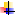 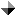 Sr. No.   SubjectPage No.Page No.Agriculture55Arts & Sports – Pakistan55Arts & Sports – World55Banking, Finance and Stock Exchange55Biographies66Business, Economics & Industry66Crimes88Current Issues – Pakistan88Current Issues – World99Defense/ Military 1010Education-Pakistan1010Education World1010Geography and Travel 1010Governance / Policies – Pakistan1111Governance / Policies – World1111Health and Environment 1111History and Archaeology – Pakistan1212History and Archaeology – World1212Human Rights–Pakistan1212Human Rights – World1313India Politics, Policies and Relations1313Indo-Pak Relations1313Internationl Relations 1414Islam 1414Kashmir1414Language and Literature 1515Law and Legislation 1515Media – Pakistan1616Media – World1616Miscellaneous1616Other Religion1717Organizations1717Pakistan Foreign Relations1717Peace and war / After effects1717Politics – Pakistan1717Politics – World1919Power Resources ( Gas, Oil, Dam, etc)2020Science and Information Technology2020Social Problems 2020Society and Culture – Pakistan2121Society and Culture – World2121Terrorism 2121US Politics, Policies and Relations2222World Conflicts2323AGRICULTURE Dr Hafiz A Pasha. "Agricultural pricing policy." Business Recorder , 26 August, 2015, P-20FIORITI, Joris. "I Coast urging change: cocoa pays but rice feeds the hungry." Business Recorder , 13 August, 2015, P-20S. Tariq. "Of stew and stewpots." The Nation , 20 August, 2015, p.6AGRICULTURE Dr Hafiz A Pasha. "Agricultural pricing policy." Business Recorder , 26 August, 2015, P-20FIORITI, Joris. "I Coast urging change: cocoa pays but rice feeds the hungry." Business Recorder , 13 August, 2015, P-20S. Tariq. "Of stew and stewpots." The Nation , 20 August, 2015, p.6AGRICULTURE Dr Hafiz A Pasha. "Agricultural pricing policy." Business Recorder , 26 August, 2015, P-20FIORITI, Joris. "I Coast urging change: cocoa pays but rice feeds the hungry." Business Recorder , 13 August, 2015, P-20S. Tariq. "Of stew and stewpots." The Nation , 20 August, 2015, p.6ARTS & SPORTS – "Titans elements exciting and exhilarting." Business Recorder , 29 August, 2015, P-IVAll Afzal Sahi. "Flagrant trio and naive fans." The Nation , 29 August, 2015, p.6Iftekhar A Khan. "What short?." The News, 28 August, 2015, p.7Irfan Husain . "The first stone ." Dawn, 29 August 2015, p.9Kumar,Asha Lyer. "After 40 years , sholay still a moving vision of life." Khaleej Times, 17 August, 2015, p.13Mina Malik-Husain. "On proper praise." The Nation , 3 August, 2015, p.6Nadeem Zuberi. "A moment of aberration." Business Recorder , 8 August, 2015, P-IINadeem Zuberi. "Colours of traditions and culture." Business Recorder , 22 August, 2015, P-IINadeem Zuberi. "Obsession with watercolour." Business Recorder , 29 August, 2015, P-IINadeem Zuberi. "Sprinkled with spirituality." Business Recorder , 15 August, 2015, P-IISyed, Kashif Ali. "Pakistan's Triumph in ODI Cricket." Daily Times, 3 August, 2015, A7.ARTS & SPORTS – "Titans elements exciting and exhilarting." Business Recorder , 29 August, 2015, P-IVAll Afzal Sahi. "Flagrant trio and naive fans." The Nation , 29 August, 2015, p.6Iftekhar A Khan. "What short?." The News, 28 August, 2015, p.7Irfan Husain . "The first stone ." Dawn, 29 August 2015, p.9Kumar,Asha Lyer. "After 40 years , sholay still a moving vision of life." Khaleej Times, 17 August, 2015, p.13Mina Malik-Husain. "On proper praise." The Nation , 3 August, 2015, p.6Nadeem Zuberi. "A moment of aberration." Business Recorder , 8 August, 2015, P-IINadeem Zuberi. "Colours of traditions and culture." Business Recorder , 22 August, 2015, P-IINadeem Zuberi. "Obsession with watercolour." Business Recorder , 29 August, 2015, P-IINadeem Zuberi. "Sprinkled with spirituality." Business Recorder , 15 August, 2015, P-IISyed, Kashif Ali. "Pakistan's Triumph in ODI Cricket." Daily Times, 3 August, 2015, A7.ARTS & SPORTS – "Titans elements exciting and exhilarting." Business Recorder , 29 August, 2015, P-IVAll Afzal Sahi. "Flagrant trio and naive fans." The Nation , 29 August, 2015, p.6Iftekhar A Khan. "What short?." The News, 28 August, 2015, p.7Irfan Husain . "The first stone ." Dawn, 29 August 2015, p.9Kumar,Asha Lyer. "After 40 years , sholay still a moving vision of life." Khaleej Times, 17 August, 2015, p.13Mina Malik-Husain. "On proper praise." The Nation , 3 August, 2015, p.6Nadeem Zuberi. "A moment of aberration." Business Recorder , 8 August, 2015, P-IINadeem Zuberi. "Colours of traditions and culture." Business Recorder , 22 August, 2015, P-IINadeem Zuberi. "Obsession with watercolour." Business Recorder , 29 August, 2015, P-IINadeem Zuberi. "Sprinkled with spirituality." Business Recorder , 15 August, 2015, P-IISyed, Kashif Ali. "Pakistan's Triumph in ODI Cricket." Daily Times, 3 August, 2015, A7.ARTS & SPORTS – WORLDAlan, Greenspan. "Higher reserves are a less painful way to fix the banks." Financial Time, 18 August, 2015, 11p.Amy Poehler. "Finding your voice." Daily Times, 4 August, 2015, A6Clive, Cookson. "Moral outrage over doping in sport is misplaced." Financial Time, 10 August, 2015, 7p.Suhay, Lisa. "Hunt on for big game hunters ." Khaleej Times, 6 August, 2015, p.9ARTS & SPORTS – WORLDAlan, Greenspan. "Higher reserves are a less painful way to fix the banks." Financial Time, 18 August, 2015, 11p.Amy Poehler. "Finding your voice." Daily Times, 4 August, 2015, A6Clive, Cookson. "Moral outrage over doping in sport is misplaced." Financial Time, 10 August, 2015, 7p.Suhay, Lisa. "Hunt on for big game hunters ." Khaleej Times, 6 August, 2015, p.9ARTS & SPORTS – WORLDAlan, Greenspan. "Higher reserves are a less painful way to fix the banks." Financial Time, 18 August, 2015, 11p.Amy Poehler. "Finding your voice." Daily Times, 4 August, 2015, A6Clive, Cookson. "Moral outrage over doping in sport is misplaced." Financial Time, 10 August, 2015, 7p.Suhay, Lisa. "Hunt on for big game hunters ." Khaleej Times, 6 August, 2015, p.9BANKING , FINANCE AND  STOCK EXCHANGEAnjum Ibrahim. "Crisis in Greece." Business Recorder , 24 August, 2015, P-20Anjum Ibrahim. "IMF's eighth review." Business Recorder , 17 August, 2015, P-18Anjum Ibrahim. "The birth of AIIB." Business Recorder , 10 August, 2015, P-16Avinash, Persaud. "Show steel and raise rates or the financial system will fracture." Financial Time, 25 August, 2015, 9p.Balmforth, Richard. "Billion dollar bank scam shakes faith in little Moldova's pro-EU leaders." Business Recorder , 11 August, 2015, P-20Daniel, Davies. "A stockpicker confesses to recommendations you should not buy." Financial Time, 13 August, 2015, 9p.Dr Ashfaque H Khan. "Analyzing government's claim." Business Recorder , 17 August, 2015, P-18Dr Ashfaque H Khan. "Approaching or landed in deflation?." Business Recorder , 21 August, 2015, P-24Dr Ashfaue II khan. "Budget deficit for 2014-15." Business Recorder , 4 August, 2015, P-20DUPERRY, Odile. "Optimism new Greek bailout deal despite German misgivings." Business Recorder , 11 August, 2015, P-20Frank, Partnoy. "." Financial Time, 5 August, 2015, 7p.George, Magnus. "The Chinese model is nearing its end." Financial Time, 22/23 August, 2015, 7p.Henny, Sender. "Whatever the weather?." Financial Time, 24 August, 2015, 8p.Hewson, John. "Risk of climate - induced financial crisis is real ." Khaleej Times, 3 August, 2015, p.8Huzaima Bukhari. "FBR reforms - II." Business Recorder , 3 August, 2015, P-16Huzaima Bukhari. "Improving tax complicance." Business Recorder , 21 August, 2015, P-24Ikram Sehgal. "Strengthening NAB's financial crime wing." Business Recorder , 7 August, 2015, P-20Ikram Sehgal. "Targeting white collar crooks." Business Recorder , 21 August, 2015, P-24Jamie McGeever. "China's devaluation fires cannon in global currency war." Business Recorder , 12 August, 2015, P-20Jamil, Anderlini. "The radical central banker of Beijing." Financial Time, 15/16 August, 2015, 7p.John, Plender. "Why bullish markets did nothing for bearish boards." Financial Time, 7 August, 2015, 9p.Jonathan, Fenby. "Echoes of 1989 are bad news not just for China's markets but the world." Financial Time, 1/2 August, 2015, 7p.Lal Khan. "Capitalism's Fatality Symptoms?." Daily Times, 30 August, 2015, A7Lehar Maan. "Google overhaul 'shareholder friendly' but details scarce." Business Recorder , 12 August, 2015, P-20Martin, Dan. "Unlike '97, economies expected to bend, not break." Business Recorder , 25 August, 2015, P-22Martin, Sandbu. "The case against 'cash for reform'." Financial Time, 19 August, 2015, 5p.Nouriel, Roubini. "Rating agencies still matter and that is inexcusable." Financial Time, 11 August, 2015, 9p.S. Akbar Zaidi. "Devaluation and the ego." The News, 27 August, 2015, p.6SAVADOVE, Bill. "Birth pains of China's 'new normal' grip the globe." Business Recorder , 26 August, 2015, P-20Syed, Bakhtiyer Kazmi. "Do not do as the greeks did - I." Daily Times, 2 August, 2015, A6Yasser Latif Hamdani. "Patriotism and Taxation." Daily Times, 31 August, 2015, A6BANKING , FINANCE AND  STOCK EXCHANGEAnjum Ibrahim. "Crisis in Greece." Business Recorder , 24 August, 2015, P-20Anjum Ibrahim. "IMF's eighth review." Business Recorder , 17 August, 2015, P-18Anjum Ibrahim. "The birth of AIIB." Business Recorder , 10 August, 2015, P-16Avinash, Persaud. "Show steel and raise rates or the financial system will fracture." Financial Time, 25 August, 2015, 9p.Balmforth, Richard. "Billion dollar bank scam shakes faith in little Moldova's pro-EU leaders." Business Recorder , 11 August, 2015, P-20Daniel, Davies. "A stockpicker confesses to recommendations you should not buy." Financial Time, 13 August, 2015, 9p.Dr Ashfaque H Khan. "Analyzing government's claim." Business Recorder , 17 August, 2015, P-18Dr Ashfaque H Khan. "Approaching or landed in deflation?." Business Recorder , 21 August, 2015, P-24Dr Ashfaue II khan. "Budget deficit for 2014-15." Business Recorder , 4 August, 2015, P-20DUPERRY, Odile. "Optimism new Greek bailout deal despite German misgivings." Business Recorder , 11 August, 2015, P-20Frank, Partnoy. "." Financial Time, 5 August, 2015, 7p.George, Magnus. "The Chinese model is nearing its end." Financial Time, 22/23 August, 2015, 7p.Henny, Sender. "Whatever the weather?." Financial Time, 24 August, 2015, 8p.Hewson, John. "Risk of climate - induced financial crisis is real ." Khaleej Times, 3 August, 2015, p.8Huzaima Bukhari. "FBR reforms - II." Business Recorder , 3 August, 2015, P-16Huzaima Bukhari. "Improving tax complicance." Business Recorder , 21 August, 2015, P-24Ikram Sehgal. "Strengthening NAB's financial crime wing." Business Recorder , 7 August, 2015, P-20Ikram Sehgal. "Targeting white collar crooks." Business Recorder , 21 August, 2015, P-24Jamie McGeever. "China's devaluation fires cannon in global currency war." Business Recorder , 12 August, 2015, P-20Jamil, Anderlini. "The radical central banker of Beijing." Financial Time, 15/16 August, 2015, 7p.John, Plender. "Why bullish markets did nothing for bearish boards." Financial Time, 7 August, 2015, 9p.Jonathan, Fenby. "Echoes of 1989 are bad news not just for China's markets but the world." Financial Time, 1/2 August, 2015, 7p.Lal Khan. "Capitalism's Fatality Symptoms?." Daily Times, 30 August, 2015, A7Lehar Maan. "Google overhaul 'shareholder friendly' but details scarce." Business Recorder , 12 August, 2015, P-20Martin, Dan. "Unlike '97, economies expected to bend, not break." Business Recorder , 25 August, 2015, P-22Martin, Sandbu. "The case against 'cash for reform'." Financial Time, 19 August, 2015, 5p.Nouriel, Roubini. "Rating agencies still matter and that is inexcusable." Financial Time, 11 August, 2015, 9p.S. Akbar Zaidi. "Devaluation and the ego." The News, 27 August, 2015, p.6SAVADOVE, Bill. "Birth pains of China's 'new normal' grip the globe." Business Recorder , 26 August, 2015, P-20Syed, Bakhtiyer Kazmi. "Do not do as the greeks did - I." Daily Times, 2 August, 2015, A6Yasser Latif Hamdani. "Patriotism and Taxation." Daily Times, 31 August, 2015, A6BANKING , FINANCE AND  STOCK EXCHANGEAnjum Ibrahim. "Crisis in Greece." Business Recorder , 24 August, 2015, P-20Anjum Ibrahim. "IMF's eighth review." Business Recorder , 17 August, 2015, P-18Anjum Ibrahim. "The birth of AIIB." Business Recorder , 10 August, 2015, P-16Avinash, Persaud. "Show steel and raise rates or the financial system will fracture." Financial Time, 25 August, 2015, 9p.Balmforth, Richard. "Billion dollar bank scam shakes faith in little Moldova's pro-EU leaders." Business Recorder , 11 August, 2015, P-20Daniel, Davies. "A stockpicker confesses to recommendations you should not buy." Financial Time, 13 August, 2015, 9p.Dr Ashfaque H Khan. "Analyzing government's claim." Business Recorder , 17 August, 2015, P-18Dr Ashfaque H Khan. "Approaching or landed in deflation?." Business Recorder , 21 August, 2015, P-24Dr Ashfaue II khan. "Budget deficit for 2014-15." Business Recorder , 4 August, 2015, P-20DUPERRY, Odile. "Optimism new Greek bailout deal despite German misgivings." Business Recorder , 11 August, 2015, P-20Frank, Partnoy. "." Financial Time, 5 August, 2015, 7p.George, Magnus. "The Chinese model is nearing its end." Financial Time, 22/23 August, 2015, 7p.Henny, Sender. "Whatever the weather?." Financial Time, 24 August, 2015, 8p.Hewson, John. "Risk of climate - induced financial crisis is real ." Khaleej Times, 3 August, 2015, p.8Huzaima Bukhari. "FBR reforms - II." Business Recorder , 3 August, 2015, P-16Huzaima Bukhari. "Improving tax complicance." Business Recorder , 21 August, 2015, P-24Ikram Sehgal. "Strengthening NAB's financial crime wing." Business Recorder , 7 August, 2015, P-20Ikram Sehgal. "Targeting white collar crooks." Business Recorder , 21 August, 2015, P-24Jamie McGeever. "China's devaluation fires cannon in global currency war." Business Recorder , 12 August, 2015, P-20Jamil, Anderlini. "The radical central banker of Beijing." Financial Time, 15/16 August, 2015, 7p.John, Plender. "Why bullish markets did nothing for bearish boards." Financial Time, 7 August, 2015, 9p.Jonathan, Fenby. "Echoes of 1989 are bad news not just for China's markets but the world." Financial Time, 1/2 August, 2015, 7p.Lal Khan. "Capitalism's Fatality Symptoms?." Daily Times, 30 August, 2015, A7Lehar Maan. "Google overhaul 'shareholder friendly' but details scarce." Business Recorder , 12 August, 2015, P-20Martin, Dan. "Unlike '97, economies expected to bend, not break." Business Recorder , 25 August, 2015, P-22Martin, Sandbu. "The case against 'cash for reform'." Financial Time, 19 August, 2015, 5p.Nouriel, Roubini. "Rating agencies still matter and that is inexcusable." Financial Time, 11 August, 2015, 9p.S. Akbar Zaidi. "Devaluation and the ego." The News, 27 August, 2015, p.6SAVADOVE, Bill. "Birth pains of China's 'new normal' grip the globe." Business Recorder , 26 August, 2015, P-20Syed, Bakhtiyer Kazmi. "Do not do as the greeks did - I." Daily Times, 2 August, 2015, A6Yasser Latif Hamdani. "Patriotism and Taxation." Daily Times, 31 August, 2015, A6BIOGRAPHIES Ahmad, Rashid. "The aftermath of the shadowy life and death of Mullah Omar." Financial Time, 3 August, 2015, 7p.Aijaz Zaka Syed. "Life after Yukub Memon." The News, 7 August, 2015, p.7Asha'AR Rehman . "Revenge of the weak ." Dawn, 21 August 2015, p.8Dr Mohammad Taqi. "Life and Legacy of General Hamdi Gul." Daily Times, 20 August, 2015, A6Edward, Luce. "Obama's long, hot Iranian summer." Financial Time, 3 August, 2015, 7p.Jeremy, Corbyn. "The British radical leading the field." Financial Time, 1/2 August, 2015, 7p.Khurram Husain . "Talking stocks ." Dawn, 27 August 2015, p.8Marvi Sirmed. "Adieu General Hamid Gul." The Nation , 18 August, 2015, p.6Mohammad ali Mahar. "Dust to Dust." Daily Times, 28 August, 2015, A7Nick, Butler. "Obama's climate plan makes for canny politics." Financial Time, 4 August, 2015, 7p.Syed, Kamran Hashmi. "MQM Without Altaf Hussain." Daily Times, 14 August, 2015, A6Zahaid Rehman. "Why we must talk about Hamid Gul." The Nation , 18 August, 2015, p.7BIOGRAPHIES Ahmad, Rashid. "The aftermath of the shadowy life and death of Mullah Omar." Financial Time, 3 August, 2015, 7p.Aijaz Zaka Syed. "Life after Yukub Memon." The News, 7 August, 2015, p.7Asha'AR Rehman . "Revenge of the weak ." Dawn, 21 August 2015, p.8Dr Mohammad Taqi. "Life and Legacy of General Hamdi Gul." Daily Times, 20 August, 2015, A6Edward, Luce. "Obama's long, hot Iranian summer." Financial Time, 3 August, 2015, 7p.Jeremy, Corbyn. "The British radical leading the field." Financial Time, 1/2 August, 2015, 7p.Khurram Husain . "Talking stocks ." Dawn, 27 August 2015, p.8Marvi Sirmed. "Adieu General Hamid Gul." The Nation , 18 August, 2015, p.6Mohammad ali Mahar. "Dust to Dust." Daily Times, 28 August, 2015, A7Nick, Butler. "Obama's climate plan makes for canny politics." Financial Time, 4 August, 2015, 7p.Syed, Kamran Hashmi. "MQM Without Altaf Hussain." Daily Times, 14 August, 2015, A6Zahaid Rehman. "Why we must talk about Hamid Gul." The Nation , 18 August, 2015, p.7BIOGRAPHIES Ahmad, Rashid. "The aftermath of the shadowy life and death of Mullah Omar." Financial Time, 3 August, 2015, 7p.Aijaz Zaka Syed. "Life after Yukub Memon." The News, 7 August, 2015, p.7Asha'AR Rehman . "Revenge of the weak ." Dawn, 21 August 2015, p.8Dr Mohammad Taqi. "Life and Legacy of General Hamdi Gul." Daily Times, 20 August, 2015, A6Edward, Luce. "Obama's long, hot Iranian summer." Financial Time, 3 August, 2015, 7p.Jeremy, Corbyn. "The British radical leading the field." Financial Time, 1/2 August, 2015, 7p.Khurram Husain . "Talking stocks ." Dawn, 27 August 2015, p.8Marvi Sirmed. "Adieu General Hamid Gul." The Nation , 18 August, 2015, p.6Mohammad ali Mahar. "Dust to Dust." Daily Times, 28 August, 2015, A7Nick, Butler. "Obama's climate plan makes for canny politics." Financial Time, 4 August, 2015, 7p.Syed, Kamran Hashmi. "MQM Without Altaf Hussain." Daily Times, 14 August, 2015, A6Zahaid Rehman. "Why we must talk about Hamid Gul." The Nation , 18 August, 2015, p.7BUSINESS, ECONOMICS & INDUSTRYAli Choudhary . "Learning curve ." Dawn, 5 August 2015, p.9Ali Malik. "China and the Global Economy." Daily Times, 21 August, 2015, A7Ambarreen K . M . . "Little to celebrate ." Dawn, 9 August 2015, p.9Andy Burce. "UK wage growth may level off, muddying rates picture for BoE." Business Recorder , 16 August, 2015, P-16Anjum Ibrahim. "Is privatisation always a success?." Business Recorder , 3 August, 2015, P-16Anjum Ibrahim. "Lessons to be learned similarities with Greece." Business Recorder , 31 August, 2015, P-36Anwar Hussain. "Going vegetarian." The News, 7 August, 2015, p.7Athavaley, Anjali. "Big Food's natural brand acquisitions prosper best when left alone." Business Recorder , 23 August, 2015, P-16Atta ur Rahman. "Move towards change." The News, 12 August, 2015, p.6Baker, Dean. "The stock market gauge." The News, 26 August, 2015, p.6Barbara, Judge. "Unfinished business in Japan--a view from the board." Financial Time, 25 August, 2015, 9p.Bose, Nandita. "As Macy eye China, some see need for more focus at home." Business Recorder , 16 August, 2015, P-16Chris, Giles. "Inequality is unjust it is not baed for growth." Financial Time, 19 August, 2015, 7p.COLOMA, Roberto. "Chinese tourists unfazed by currency fall, market turmoil." Business Recorder , 31 August, 2015, P-36Connor, Michael. "Liquidity risks overhang high - yield ETFs." Business Recorder , 2 August, 2015, P-16Constanze, Stelzenmuller. "The choice is between a closer union and none at all." Financial Time, 11 August, 2015, 9p.Cossar-Gilbert, Sam. "The trans-pacific trade deal." The News, 6 August, 2015, p.6David, Pilling . "Indian makers are still the stuff of Modi's dreams." Financial Time, 13 August, 2015, 7p.Delevingne, Lawrence. "Julian Robertson's second dalliance with investors disappoints." Business Recorder , 14 August, 2015, P-18Dr Hafiz a Pasha. "State of the textile industry." Business Recorder , 24 August, 2015, P-20Dr Hafiz A Pasha. "World Bank's message." Business Recorder , 16 August, 2015, P-16Dr Kamal Monnoo. "Economy; Looming challenges." The Nation , 12 August, 2015, p.7Dr Kamal Monnoo. "Troubling trends in exports." The Nation , 5 August, 2015, p.6Dr Zafar Altaf. "The disaster in food security." Business Recorder , 29 August, 2015, P-44Dr Zafar Altaf. "The economics of industrialisation." Business Recorder , 22 August, 2015, P-18Dr. Kamal Monoo. "The underlying malaise." The Nation , 19 August, 2015, p.6E U Khawaja. "Tax base - an analysis." Business Recorder , 14 August, 2015, P-18Ed, Balls. "What I learnt tackling a panic that never was." Financial Time, 5 August, 2015, 7p.Evgeny, Morozov. "A dystopian welfare state funded by clicks instead of tax." Financial Time, 4 August, 2015, 7p.Farhat Ali. "A fresh look at Russia, Central Asian states." Business Recorder , 19 August, 2015, P-20FINDLAY, Stephanie. "Africa uneasy as China turmoil threatens investment boom." Business Recorder , 29 August, 2015, P-44Gary, Silverman. "Our smartphone set is nice-maybe too nice." Financial Time, 8/9 August, 2015, 7p.Gaspard, Koenig. "The optimistic manifesto of a Frenchman scorned." Financial Time, 8/9 August, 2015, 7p.Gillian, Tett. "The Fed's productivity predicament." Financial Time, 21 August, 2015, 9p.Grafilo, John. "Malaysia feel heat as its solar industry soars." Business Recorder , 18 August, 2015, P-20Hamilton, Valerie. "Happy birthday to whom? court weighs copyright to beloved song." Business Recorder , 22 August, 2015, P-18Harris Bin Munawar. "Development professional will save Pakistan." The Nation , 18 August, 2015, p.6Heba, Saleh. "New foundations." Financial Time, 5 August, 2015, 5p.Henny, Sender. "A currency skirmish that was not made in China." Financial Time, 19 August, 2015, 7p.Henry, Sanderson. "Meltdown fears." Financial Time, 11 August, 2015, 7p.Huzaima Bukhari. "Combating untaxed money." Business Recorder , 14 August, 2015, P-18Huzaima Bukhari. "New tax model." Business Recorder , 28 August, 2015, P-28Idrees Khawaja . "Happy taxpayers ." Dawn, 23 August 2015, p.9Joe, Leahy. "Engine trouble." Financial Time, 3 August, 2015, 5p.John, Authers. "The index factor." Financial Time, 17 August, 2015, 7p.John, Gapper. "Alphabet can create a clever conglomerate." Financial Time, 13 August, 2015, 7p.John, Kay. "Miracles of productivity hidden in the modern home." Financial Time, 12 August, 2015, 9p.John, Thornhill. "European federalism is not dead yet." Financial Time, 4 August, 2015, 7p.Khurram Husain . "Between boom and bust ." Dawn, 20 August 2015, p.8Khurram Husain . "Netting the traders ." Dawn, 6 August 2015, p.9Konstandaras, Nikos. "Greece chose a bad deal over Grixit." Khaleej Times, 13 August, 2015, p.10Lampert, Allison. "Dairy farmers milk politics of pacific trade pact." Business Recorder , 10 August, 2015, P-18Lange, Jason. "Fed's forecasts for jobless rate look out of step with history." Business Recorder , 9 August, 2015, P-16Lawrence, Summers. "Corporate long-termism is no panacea-but it is a start." Financial Time, 10 August, 2015, 7p.Lawrence, Summers. "The Fed looks set to make a dangerous mistake." Financial Time, 24 August, 2015, 11p.Leff, Jonathan. "Oil bulls' hope for quick price dip dimmed by 2020 crude under $ 70." Business Recorder , 7 August, 2015, P-20Mahir Ali . "Exodus and influx ." Dawn, 26 August 2015, p.9Mahir Ali . "No left turns ." Dawn, 19 August 2015, p.9Malik Muhammad Ashraf. "Not all is bad." The News, 20 August, 2015, p.6Malik Muhammad Ashraf. "Withholding tax coundrum." The Nation , 7 August, 2015, p.7Martin, Sandbu. "A Greek deal based on fear and mistrust." Financial Time, 12 August, 2015, 9p.Matsumura, Masahiro. "South China sea row will hurt Beijing most ." Khaleej Times, 25 August, 2015, p.9Michael, Schuman. "No need to idolise China's accident-prone." Financial Time, 21 August, 2015, 9p.Muhammad Iqbal Ghori. "Accounting profession." Business Recorder , 18 August, 2015, P-20Philip, Augar. "Barclays and Britain wave goodbye to the big time." Financial Time, 3 August, 2015, 7p.Qazi Azmat ISA . "Building a cohesive state ." Dawn, 22 August 2015, p.8Robin, Wigglesworth. "End of the bond bull run." Financial Time, 6 August, 2015, 6p.S Imran Ahmed. "Is PSM listening?." Business Recorder , 17 August, 2015, P-18Sakib Sherani . "Pakistan's taxation crisis ." Dawn, 7 August 2015, p.8Schwinghammer, Benno. "Al-Sissi seeks to boost economy and his image through Suez project." Business Recorder , 5 August, 2015, P-20Sebastian, Mallaby. "Shortsighted complaints about short-term capitalism." Financial Time, 6 August, 2015, 9p.Shahid Kardar . "Blame the provinces, get waivers ." Dawn, 18 August 2015, p.8Shahid Kardar . "Widening perception gaps ." Dawn, 4 August 2015, p.8Shahid Khaqan Abbasi. "The LNG facts." The News, 10 August, 2015, p.6Shahid Zubair. "Reconciling differences." The Nation , 8 August, 2015, p.7Sted Mohammad Shabbar Zaidi. "Accounting profession: an open letter." Business Recorder , 9 August, 2015, P-16Stephen, Foley. "Activists learn good manners." Financial Time, 8/9 August, 2015, 5p.Syed Bakhtiyar Kazmi. "Meanwhile back home." Business Recorder , 25 August, 2015, P-22Syed Moazzam Ali. "Will pay bhatta - not tax." The News, 29 August, 2015, p.6Syed, Bakhtiyar kazmi. "The Eighth Review." Daily Times, 16 August, 2015, A6Tom, Burgis. "Show them the money." Financial Time, 21 August, 2015, 6p.White, Joseph. "Tesla burns cash, loses more than $4,000 on every car sold." Business Recorder , 10 August, 2015, P-18Yusuf H. Shirazi. "An export economy." The News, 12 August, 2015, p.6Zafar Altaf. "Pakistan's profound economic woes." Business Recorder , 15 August, 2015, P-16Zafar Azeem. "Ability of holding companies to recover pas paid VAT." Business Recorder , 13 August, 2015, P-20Zeenat Hisam . "Winds of change ." Dawn, 4 August 2015, p.9BUSINESS, ECONOMICS & INDUSTRYAli Choudhary . "Learning curve ." Dawn, 5 August 2015, p.9Ali Malik. "China and the Global Economy." Daily Times, 21 August, 2015, A7Ambarreen K . M . . "Little to celebrate ." Dawn, 9 August 2015, p.9Andy Burce. "UK wage growth may level off, muddying rates picture for BoE." Business Recorder , 16 August, 2015, P-16Anjum Ibrahim. "Is privatisation always a success?." Business Recorder , 3 August, 2015, P-16Anjum Ibrahim. "Lessons to be learned similarities with Greece." Business Recorder , 31 August, 2015, P-36Anwar Hussain. "Going vegetarian." The News, 7 August, 2015, p.7Athavaley, Anjali. "Big Food's natural brand acquisitions prosper best when left alone." Business Recorder , 23 August, 2015, P-16Atta ur Rahman. "Move towards change." The News, 12 August, 2015, p.6Baker, Dean. "The stock market gauge." The News, 26 August, 2015, p.6Barbara, Judge. "Unfinished business in Japan--a view from the board." Financial Time, 25 August, 2015, 9p.Bose, Nandita. "As Macy eye China, some see need for more focus at home." Business Recorder , 16 August, 2015, P-16Chris, Giles. "Inequality is unjust it is not baed for growth." Financial Time, 19 August, 2015, 7p.COLOMA, Roberto. "Chinese tourists unfazed by currency fall, market turmoil." Business Recorder , 31 August, 2015, P-36Connor, Michael. "Liquidity risks overhang high - yield ETFs." Business Recorder , 2 August, 2015, P-16Constanze, Stelzenmuller. "The choice is between a closer union and none at all." Financial Time, 11 August, 2015, 9p.Cossar-Gilbert, Sam. "The trans-pacific trade deal." The News, 6 August, 2015, p.6David, Pilling . "Indian makers are still the stuff of Modi's dreams." Financial Time, 13 August, 2015, 7p.Delevingne, Lawrence. "Julian Robertson's second dalliance with investors disappoints." Business Recorder , 14 August, 2015, P-18Dr Hafiz a Pasha. "State of the textile industry." Business Recorder , 24 August, 2015, P-20Dr Hafiz A Pasha. "World Bank's message." Business Recorder , 16 August, 2015, P-16Dr Kamal Monnoo. "Economy; Looming challenges." The Nation , 12 August, 2015, p.7Dr Kamal Monnoo. "Troubling trends in exports." The Nation , 5 August, 2015, p.6Dr Zafar Altaf. "The disaster in food security." Business Recorder , 29 August, 2015, P-44Dr Zafar Altaf. "The economics of industrialisation." Business Recorder , 22 August, 2015, P-18Dr. Kamal Monoo. "The underlying malaise." The Nation , 19 August, 2015, p.6E U Khawaja. "Tax base - an analysis." Business Recorder , 14 August, 2015, P-18Ed, Balls. "What I learnt tackling a panic that never was." Financial Time, 5 August, 2015, 7p.Evgeny, Morozov. "A dystopian welfare state funded by clicks instead of tax." Financial Time, 4 August, 2015, 7p.Farhat Ali. "A fresh look at Russia, Central Asian states." Business Recorder , 19 August, 2015, P-20FINDLAY, Stephanie. "Africa uneasy as China turmoil threatens investment boom." Business Recorder , 29 August, 2015, P-44Gary, Silverman. "Our smartphone set is nice-maybe too nice." Financial Time, 8/9 August, 2015, 7p.Gaspard, Koenig. "The optimistic manifesto of a Frenchman scorned." Financial Time, 8/9 August, 2015, 7p.Gillian, Tett. "The Fed's productivity predicament." Financial Time, 21 August, 2015, 9p.Grafilo, John. "Malaysia feel heat as its solar industry soars." Business Recorder , 18 August, 2015, P-20Hamilton, Valerie. "Happy birthday to whom? court weighs copyright to beloved song." Business Recorder , 22 August, 2015, P-18Harris Bin Munawar. "Development professional will save Pakistan." The Nation , 18 August, 2015, p.6Heba, Saleh. "New foundations." Financial Time, 5 August, 2015, 5p.Henny, Sender. "A currency skirmish that was not made in China." Financial Time, 19 August, 2015, 7p.Henry, Sanderson. "Meltdown fears." Financial Time, 11 August, 2015, 7p.Huzaima Bukhari. "Combating untaxed money." Business Recorder , 14 August, 2015, P-18Huzaima Bukhari. "New tax model." Business Recorder , 28 August, 2015, P-28Idrees Khawaja . "Happy taxpayers ." Dawn, 23 August 2015, p.9Joe, Leahy. "Engine trouble." Financial Time, 3 August, 2015, 5p.John, Authers. "The index factor." Financial Time, 17 August, 2015, 7p.John, Gapper. "Alphabet can create a clever conglomerate." Financial Time, 13 August, 2015, 7p.John, Kay. "Miracles of productivity hidden in the modern home." Financial Time, 12 August, 2015, 9p.John, Thornhill. "European federalism is not dead yet." Financial Time, 4 August, 2015, 7p.Khurram Husain . "Between boom and bust ." Dawn, 20 August 2015, p.8Khurram Husain . "Netting the traders ." Dawn, 6 August 2015, p.9Konstandaras, Nikos. "Greece chose a bad deal over Grixit." Khaleej Times, 13 August, 2015, p.10Lampert, Allison. "Dairy farmers milk politics of pacific trade pact." Business Recorder , 10 August, 2015, P-18Lange, Jason. "Fed's forecasts for jobless rate look out of step with history." Business Recorder , 9 August, 2015, P-16Lawrence, Summers. "Corporate long-termism is no panacea-but it is a start." Financial Time, 10 August, 2015, 7p.Lawrence, Summers. "The Fed looks set to make a dangerous mistake." Financial Time, 24 August, 2015, 11p.Leff, Jonathan. "Oil bulls' hope for quick price dip dimmed by 2020 crude under $ 70." Business Recorder , 7 August, 2015, P-20Mahir Ali . "Exodus and influx ." Dawn, 26 August 2015, p.9Mahir Ali . "No left turns ." Dawn, 19 August 2015, p.9Malik Muhammad Ashraf. "Not all is bad." The News, 20 August, 2015, p.6Malik Muhammad Ashraf. "Withholding tax coundrum." The Nation , 7 August, 2015, p.7Martin, Sandbu. "A Greek deal based on fear and mistrust." Financial Time, 12 August, 2015, 9p.Matsumura, Masahiro. "South China sea row will hurt Beijing most ." Khaleej Times, 25 August, 2015, p.9Michael, Schuman. "No need to idolise China's accident-prone." Financial Time, 21 August, 2015, 9p.Muhammad Iqbal Ghori. "Accounting profession." Business Recorder , 18 August, 2015, P-20Philip, Augar. "Barclays and Britain wave goodbye to the big time." Financial Time, 3 August, 2015, 7p.Qazi Azmat ISA . "Building a cohesive state ." Dawn, 22 August 2015, p.8Robin, Wigglesworth. "End of the bond bull run." Financial Time, 6 August, 2015, 6p.S Imran Ahmed. "Is PSM listening?." Business Recorder , 17 August, 2015, P-18Sakib Sherani . "Pakistan's taxation crisis ." Dawn, 7 August 2015, p.8Schwinghammer, Benno. "Al-Sissi seeks to boost economy and his image through Suez project." Business Recorder , 5 August, 2015, P-20Sebastian, Mallaby. "Shortsighted complaints about short-term capitalism." Financial Time, 6 August, 2015, 9p.Shahid Kardar . "Blame the provinces, get waivers ." Dawn, 18 August 2015, p.8Shahid Kardar . "Widening perception gaps ." Dawn, 4 August 2015, p.8Shahid Khaqan Abbasi. "The LNG facts." The News, 10 August, 2015, p.6Shahid Zubair. "Reconciling differences." The Nation , 8 August, 2015, p.7Sted Mohammad Shabbar Zaidi. "Accounting profession: an open letter." Business Recorder , 9 August, 2015, P-16Stephen, Foley. "Activists learn good manners." Financial Time, 8/9 August, 2015, 5p.Syed Bakhtiyar Kazmi. "Meanwhile back home." Business Recorder , 25 August, 2015, P-22Syed Moazzam Ali. "Will pay bhatta - not tax." The News, 29 August, 2015, p.6Syed, Bakhtiyar kazmi. "The Eighth Review." Daily Times, 16 August, 2015, A6Tom, Burgis. "Show them the money." Financial Time, 21 August, 2015, 6p.White, Joseph. "Tesla burns cash, loses more than $4,000 on every car sold." Business Recorder , 10 August, 2015, P-18Yusuf H. Shirazi. "An export economy." The News, 12 August, 2015, p.6Zafar Altaf. "Pakistan's profound economic woes." Business Recorder , 15 August, 2015, P-16Zafar Azeem. "Ability of holding companies to recover pas paid VAT." Business Recorder , 13 August, 2015, P-20Zeenat Hisam . "Winds of change ." Dawn, 4 August 2015, p.9BUSINESS, ECONOMICS & INDUSTRYAli Choudhary . "Learning curve ." Dawn, 5 August 2015, p.9Ali Malik. "China and the Global Economy." Daily Times, 21 August, 2015, A7Ambarreen K . M . . "Little to celebrate ." Dawn, 9 August 2015, p.9Andy Burce. "UK wage growth may level off, muddying rates picture for BoE." Business Recorder , 16 August, 2015, P-16Anjum Ibrahim. "Is privatisation always a success?." Business Recorder , 3 August, 2015, P-16Anjum Ibrahim. "Lessons to be learned similarities with Greece." Business Recorder , 31 August, 2015, P-36Anwar Hussain. "Going vegetarian." The News, 7 August, 2015, p.7Athavaley, Anjali. "Big Food's natural brand acquisitions prosper best when left alone." Business Recorder , 23 August, 2015, P-16Atta ur Rahman. "Move towards change." The News, 12 August, 2015, p.6Baker, Dean. "The stock market gauge." The News, 26 August, 2015, p.6Barbara, Judge. "Unfinished business in Japan--a view from the board." Financial Time, 25 August, 2015, 9p.Bose, Nandita. "As Macy eye China, some see need for more focus at home." Business Recorder , 16 August, 2015, P-16Chris, Giles. "Inequality is unjust it is not baed for growth." Financial Time, 19 August, 2015, 7p.COLOMA, Roberto. "Chinese tourists unfazed by currency fall, market turmoil." Business Recorder , 31 August, 2015, P-36Connor, Michael. "Liquidity risks overhang high - yield ETFs." Business Recorder , 2 August, 2015, P-16Constanze, Stelzenmuller. "The choice is between a closer union and none at all." Financial Time, 11 August, 2015, 9p.Cossar-Gilbert, Sam. "The trans-pacific trade deal." The News, 6 August, 2015, p.6David, Pilling . "Indian makers are still the stuff of Modi's dreams." Financial Time, 13 August, 2015, 7p.Delevingne, Lawrence. "Julian Robertson's second dalliance with investors disappoints." Business Recorder , 14 August, 2015, P-18Dr Hafiz a Pasha. "State of the textile industry." Business Recorder , 24 August, 2015, P-20Dr Hafiz A Pasha. "World Bank's message." Business Recorder , 16 August, 2015, P-16Dr Kamal Monnoo. "Economy; Looming challenges." The Nation , 12 August, 2015, p.7Dr Kamal Monnoo. "Troubling trends in exports." The Nation , 5 August, 2015, p.6Dr Zafar Altaf. "The disaster in food security." Business Recorder , 29 August, 2015, P-44Dr Zafar Altaf. "The economics of industrialisation." Business Recorder , 22 August, 2015, P-18Dr. Kamal Monoo. "The underlying malaise." The Nation , 19 August, 2015, p.6E U Khawaja. "Tax base - an analysis." Business Recorder , 14 August, 2015, P-18Ed, Balls. "What I learnt tackling a panic that never was." Financial Time, 5 August, 2015, 7p.Evgeny, Morozov. "A dystopian welfare state funded by clicks instead of tax." Financial Time, 4 August, 2015, 7p.Farhat Ali. "A fresh look at Russia, Central Asian states." Business Recorder , 19 August, 2015, P-20FINDLAY, Stephanie. "Africa uneasy as China turmoil threatens investment boom." Business Recorder , 29 August, 2015, P-44Gary, Silverman. "Our smartphone set is nice-maybe too nice." Financial Time, 8/9 August, 2015, 7p.Gaspard, Koenig. "The optimistic manifesto of a Frenchman scorned." Financial Time, 8/9 August, 2015, 7p.Gillian, Tett. "The Fed's productivity predicament." Financial Time, 21 August, 2015, 9p.Grafilo, John. "Malaysia feel heat as its solar industry soars." Business Recorder , 18 August, 2015, P-20Hamilton, Valerie. "Happy birthday to whom? court weighs copyright to beloved song." Business Recorder , 22 August, 2015, P-18Harris Bin Munawar. "Development professional will save Pakistan." The Nation , 18 August, 2015, p.6Heba, Saleh. "New foundations." Financial Time, 5 August, 2015, 5p.Henny, Sender. "A currency skirmish that was not made in China." Financial Time, 19 August, 2015, 7p.Henry, Sanderson. "Meltdown fears." Financial Time, 11 August, 2015, 7p.Huzaima Bukhari. "Combating untaxed money." Business Recorder , 14 August, 2015, P-18Huzaima Bukhari. "New tax model." Business Recorder , 28 August, 2015, P-28Idrees Khawaja . "Happy taxpayers ." Dawn, 23 August 2015, p.9Joe, Leahy. "Engine trouble." Financial Time, 3 August, 2015, 5p.John, Authers. "The index factor." Financial Time, 17 August, 2015, 7p.John, Gapper. "Alphabet can create a clever conglomerate." Financial Time, 13 August, 2015, 7p.John, Kay. "Miracles of productivity hidden in the modern home." Financial Time, 12 August, 2015, 9p.John, Thornhill. "European federalism is not dead yet." Financial Time, 4 August, 2015, 7p.Khurram Husain . "Between boom and bust ." Dawn, 20 August 2015, p.8Khurram Husain . "Netting the traders ." Dawn, 6 August 2015, p.9Konstandaras, Nikos. "Greece chose a bad deal over Grixit." Khaleej Times, 13 August, 2015, p.10Lampert, Allison. "Dairy farmers milk politics of pacific trade pact." Business Recorder , 10 August, 2015, P-18Lange, Jason. "Fed's forecasts for jobless rate look out of step with history." Business Recorder , 9 August, 2015, P-16Lawrence, Summers. "Corporate long-termism is no panacea-but it is a start." Financial Time, 10 August, 2015, 7p.Lawrence, Summers. "The Fed looks set to make a dangerous mistake." Financial Time, 24 August, 2015, 11p.Leff, Jonathan. "Oil bulls' hope for quick price dip dimmed by 2020 crude under $ 70." Business Recorder , 7 August, 2015, P-20Mahir Ali . "Exodus and influx ." Dawn, 26 August 2015, p.9Mahir Ali . "No left turns ." Dawn, 19 August 2015, p.9Malik Muhammad Ashraf. "Not all is bad." The News, 20 August, 2015, p.6Malik Muhammad Ashraf. "Withholding tax coundrum." The Nation , 7 August, 2015, p.7Martin, Sandbu. "A Greek deal based on fear and mistrust." Financial Time, 12 August, 2015, 9p.Matsumura, Masahiro. "South China sea row will hurt Beijing most ." Khaleej Times, 25 August, 2015, p.9Michael, Schuman. "No need to idolise China's accident-prone." Financial Time, 21 August, 2015, 9p.Muhammad Iqbal Ghori. "Accounting profession." Business Recorder , 18 August, 2015, P-20Philip, Augar. "Barclays and Britain wave goodbye to the big time." Financial Time, 3 August, 2015, 7p.Qazi Azmat ISA . "Building a cohesive state ." Dawn, 22 August 2015, p.8Robin, Wigglesworth. "End of the bond bull run." Financial Time, 6 August, 2015, 6p.S Imran Ahmed. "Is PSM listening?." Business Recorder , 17 August, 2015, P-18Sakib Sherani . "Pakistan's taxation crisis ." Dawn, 7 August 2015, p.8Schwinghammer, Benno. "Al-Sissi seeks to boost economy and his image through Suez project." Business Recorder , 5 August, 2015, P-20Sebastian, Mallaby. "Shortsighted complaints about short-term capitalism." Financial Time, 6 August, 2015, 9p.Shahid Kardar . "Blame the provinces, get waivers ." Dawn, 18 August 2015, p.8Shahid Kardar . "Widening perception gaps ." Dawn, 4 August 2015, p.8Shahid Khaqan Abbasi. "The LNG facts." The News, 10 August, 2015, p.6Shahid Zubair. "Reconciling differences." The Nation , 8 August, 2015, p.7Sted Mohammad Shabbar Zaidi. "Accounting profession: an open letter." Business Recorder , 9 August, 2015, P-16Stephen, Foley. "Activists learn good manners." Financial Time, 8/9 August, 2015, 5p.Syed Bakhtiyar Kazmi. "Meanwhile back home." Business Recorder , 25 August, 2015, P-22Syed Moazzam Ali. "Will pay bhatta - not tax." The News, 29 August, 2015, p.6Syed, Bakhtiyar kazmi. "The Eighth Review." Daily Times, 16 August, 2015, A6Tom, Burgis. "Show them the money." Financial Time, 21 August, 2015, 6p.White, Joseph. "Tesla burns cash, loses more than $4,000 on every car sold." Business Recorder , 10 August, 2015, P-18Yusuf H. Shirazi. "An export economy." The News, 12 August, 2015, p.6Zafar Altaf. "Pakistan's profound economic woes." Business Recorder , 15 August, 2015, P-16Zafar Azeem. "Ability of holding companies to recover pas paid VAT." Business Recorder , 13 August, 2015, P-20Zeenat Hisam . "Winds of change ." Dawn, 4 August 2015, p.9CRIMESAbbas Nasir . "What links Kasur, Karachi? ." Dawn, 15 August 2015, p.8Ali Afzal Sahi. "Airing Food Chains' Dirty Laundry." Daily Times, 20 August, 2015, A7Andeeb Abbas . "No Country for Children." Daily Times, 16 August, 2015, A7Asha'AR Rehman . "The guilt of Kasur ." Dawn, 14 August 2015, p.8Asha'AR Rehman . "Worthy of cameras and more ." Dawn, 7 August 2015, p.8Atle Hetland. "We cannot always control what happens to us." The Nation , 27 August, 2015, p.6Bina Shah . "Combating abuse ." Dawn, 16 August 2015, p.9Dr Fawad Kaiser. "911 for Children." Daily Times, 17 August, 2015, A6Dr Fawad Kaiser. "Worried About a Child?." Daily Times, 31 August, 2015, A6Dr Zafar Altaf. "The sadists in economy." Business Recorder , 8 August, 2015, P-18Hamza Hasan . "Untold truths ." Dawn, 23 August 2015, p.9Hassan Javid . "Revisiting the death penalty ." The Nation , 9 August, 2015, p.6Hira Qureshi. "The little ones, who we failed." The Nation , 9 August, 2015, p.7Jalees Hazir. "Giving hope to Kasur victims." The Nation , 13 August, 2015, p.6Marium Irshad. "Can We Fix it? No, We Can't." Daily Times, 25 August, 2015, A6Marvi Simed . "Child Line 1121." The Nation , 11 August, 2015, p.6Marvi Simed. "Paradigm shift." The Nation , 4 August, 2015, p.6Maryam Haq. "Who are we hanging?." The Nation , 17 August, 2015, p.6Mina Malik Hussain. "On protecting our children." The Nation , 10 August, 2015, p.6Mir Mohammad Ali Talpur. "Paleed Tar Bashad." Daily Times, 30 August, 2015, A6Mohsin Raza Malik. "Juveniles for Justtice." The Nation , 15 August, 2015, p.6Moin Ali. "Easy abuse." The News, 31 August, 2015, p.6Morrison, Nick. "Letter boc larceny: curious crimes bedevil Britain." Business Recorder , 3 August, 2015, P-16Rafia Zakaria . "Shame, guilt and child abuse ." Dawn, 12 August 2015, p.8Umair Javed . "Criminality and politics in Pakistan." Dawn, 17 August 2015, p.8Zubeida Mustafa . "Arms and the man ." Dawn, 7 August 2015, p.9CRIMESAbbas Nasir . "What links Kasur, Karachi? ." Dawn, 15 August 2015, p.8Ali Afzal Sahi. "Airing Food Chains' Dirty Laundry." Daily Times, 20 August, 2015, A7Andeeb Abbas . "No Country for Children." Daily Times, 16 August, 2015, A7Asha'AR Rehman . "The guilt of Kasur ." Dawn, 14 August 2015, p.8Asha'AR Rehman . "Worthy of cameras and more ." Dawn, 7 August 2015, p.8Atle Hetland. "We cannot always control what happens to us." The Nation , 27 August, 2015, p.6Bina Shah . "Combating abuse ." Dawn, 16 August 2015, p.9Dr Fawad Kaiser. "911 for Children." Daily Times, 17 August, 2015, A6Dr Fawad Kaiser. "Worried About a Child?." Daily Times, 31 August, 2015, A6Dr Zafar Altaf. "The sadists in economy." Business Recorder , 8 August, 2015, P-18Hamza Hasan . "Untold truths ." Dawn, 23 August 2015, p.9Hassan Javid . "Revisiting the death penalty ." The Nation , 9 August, 2015, p.6Hira Qureshi. "The little ones, who we failed." The Nation , 9 August, 2015, p.7Jalees Hazir. "Giving hope to Kasur victims." The Nation , 13 August, 2015, p.6Marium Irshad. "Can We Fix it? No, We Can't." Daily Times, 25 August, 2015, A6Marvi Simed . "Child Line 1121." The Nation , 11 August, 2015, p.6Marvi Simed. "Paradigm shift." The Nation , 4 August, 2015, p.6Maryam Haq. "Who are we hanging?." The Nation , 17 August, 2015, p.6Mina Malik Hussain. "On protecting our children." The Nation , 10 August, 2015, p.6Mir Mohammad Ali Talpur. "Paleed Tar Bashad." Daily Times, 30 August, 2015, A6Mohsin Raza Malik. "Juveniles for Justtice." The Nation , 15 August, 2015, p.6Moin Ali. "Easy abuse." The News, 31 August, 2015, p.6Morrison, Nick. "Letter boc larceny: curious crimes bedevil Britain." Business Recorder , 3 August, 2015, P-16Rafia Zakaria . "Shame, guilt and child abuse ." Dawn, 12 August 2015, p.8Umair Javed . "Criminality and politics in Pakistan." Dawn, 17 August 2015, p.8Zubeida Mustafa . "Arms and the man ." Dawn, 7 August 2015, p.9CRIMESAbbas Nasir . "What links Kasur, Karachi? ." Dawn, 15 August 2015, p.8Ali Afzal Sahi. "Airing Food Chains' Dirty Laundry." Daily Times, 20 August, 2015, A7Andeeb Abbas . "No Country for Children." Daily Times, 16 August, 2015, A7Asha'AR Rehman . "The guilt of Kasur ." Dawn, 14 August 2015, p.8Asha'AR Rehman . "Worthy of cameras and more ." Dawn, 7 August 2015, p.8Atle Hetland. "We cannot always control what happens to us." The Nation , 27 August, 2015, p.6Bina Shah . "Combating abuse ." Dawn, 16 August 2015, p.9Dr Fawad Kaiser. "911 for Children." Daily Times, 17 August, 2015, A6Dr Fawad Kaiser. "Worried About a Child?." Daily Times, 31 August, 2015, A6Dr Zafar Altaf. "The sadists in economy." Business Recorder , 8 August, 2015, P-18Hamza Hasan . "Untold truths ." Dawn, 23 August 2015, p.9Hassan Javid . "Revisiting the death penalty ." The Nation , 9 August, 2015, p.6Hira Qureshi. "The little ones, who we failed." The Nation , 9 August, 2015, p.7Jalees Hazir. "Giving hope to Kasur victims." The Nation , 13 August, 2015, p.6Marium Irshad. "Can We Fix it? No, We Can't." Daily Times, 25 August, 2015, A6Marvi Simed . "Child Line 1121." The Nation , 11 August, 2015, p.6Marvi Simed. "Paradigm shift." The Nation , 4 August, 2015, p.6Maryam Haq. "Who are we hanging?." The Nation , 17 August, 2015, p.6Mina Malik Hussain. "On protecting our children." The Nation , 10 August, 2015, p.6Mir Mohammad Ali Talpur. "Paleed Tar Bashad." Daily Times, 30 August, 2015, A6Mohsin Raza Malik. "Juveniles for Justtice." The Nation , 15 August, 2015, p.6Moin Ali. "Easy abuse." The News, 31 August, 2015, p.6Morrison, Nick. "Letter boc larceny: curious crimes bedevil Britain." Business Recorder , 3 August, 2015, P-16Rafia Zakaria . "Shame, guilt and child abuse ." Dawn, 12 August 2015, p.8Umair Javed . "Criminality and politics in Pakistan." Dawn, 17 August 2015, p.8Zubeida Mustafa . "Arms and the man ." Dawn, 7 August 2015, p.9CURRENT ISSUES – Aasim Sajjad Akhtar . "What freedom?." Dawn, 14 August 2015, p.9Abdul Waris. "The Afermath of the JC Report." Daily Times, 5 August, 2015, A7Adnan Amir. "Peaceful balochistan: will it work." The News, 22 August, 2015, p.6Afrasiab Khattak. "Sidelining FATA." The Nation , 1 August, 2015, p.7Andleeb Abbas. "Blessing of Incompetence." Daily Times, 2 August, 2015, A7.Anees Jillani. "The numbers do not matter." The News, 13 August, 2015, p.6Ashraf Ali. "Economic terrorism." The News, 30 August, 2015, p.7Ayaz Amir. "Alas, the fun is over." The News, 14 August, 2015, p.6Ayaz Amir. "Lightening the gloom of the Pakistani soul." The News, August, 2015, p.6Ayaz Amir. "Pakistan's big question." The News, 18 August, 2015, p.6Babar Sattar. "Ishaq and moral dilemmas." The News, 1 August, 2015, p.7D Asghar . "The Cost of Freedom." Daily Times, 15 August, 2015, A7Elf Habib. "Disbanding Derelict Ministries." Daily Times, 18 August, 2015, A6Farrukh Saleem. "10 children per day." The News, 16 August, 2015, p.6Farrukh Saleem. "Vacuum." The News, 30 August, 2015, p.6Ghazi Salahuddin. "A 'dharna' state of mend." The News, 2 August, 2015, p.7Ghazi Salahuddin. "Is change possible?." The News, 9 August, 2015, p.7Ghazi Salahuddin. "The battle of Punjab." The News, 23 August, 2015, p.7Ghazi Salahuddin. "To reboot Karachi." The News, 30 August, 2015, p.7Haseeb Akhtar. "'Land buy' Mentality." Daily Times, 8 August, 2015, A7Hashim bin Rashid. "Demolition state." The News, 1 August, 2015, p.6Huzaima Bukhari. "What ethics?." The News, 8 August, 2015, p.6Irfan Husain . "Skip the salad ." Dawn, 15 August 2015, p.9Jalees Hazir. "Last tricks of Altaf Hussain." The Nation , 6 August, 2015, p.6Kamila Hyat. "The quality of mercy." The News, 13 August, 2015, p.7Khalid Shaikh M . . "District universities ." Dawn, 18 August 2015, p.9Khayyam Mushir. "Our children of a lesser God." The News, 13 August, 2015, p.6Khurram Husain . "Tipping point in Karachi ." Dawn, 13 August 2015, p.8Kunwar Khuldune Shahid. "Legacies and loudspeakers." The Nation , 20 August, 2015, p.7M. Saeed Khalid. "Our elected monarchs." The News, 20 August, 2015, p.6M.A.Nazi. "Deaths and announcing them." The Nation , 7 August, 2015, p.6Navid Shahzad. "Knowing our Heroes." Daily Times, 14 August, 2015, A7Noman Ahmed . "When our cities flood ." Dawn, 10 August 2015, p.8Raashid Wali Janjua. "Greed, grievances and Karachi." The News, 29 August, 2015, p.6Rehman I . A . . "Reflections on freedom day ." Dawn, 13 August 2015, p.8Sakib Sherani . "A Pakistan that works ." Dawn, 21 August 2015, p.8Samson Simon Sharaf. "COAS and the hornets." The Nation , 29 August, 2015, p.6Shahzad Chaudhry. "The civil-military balance." The News, 18 August, 2015, p.7Syed , Rashid Munir. "The Turning Tide." Daily Times, 4 August, 2015, A6Syed Kashif Ali. "We Are Sorry Mr Jinnah." Daily Times, 15 August, 2015, A7Syed Talat Hassain. "Fourteen points." The News, 17 August, 2015, p.7Syed Talat Hussain. "Endless endgame." The News, 10 August, 2015, p.7Syed Talat Hussain. "Giving Pakistan a break." The News, 3 August, 2015, p.7Syed, Mansoor Hussain . "End of Summer Musings." Daily Times, 29 August, 2015, A6Syed, Mansoor Hussain . "The Real Independence Day?." Daily Times, 15 August, 2015, A6Waqar K. Kauravi. "What did Shuja Khanzada die for?." The News, 24 August, 2015, p.6CURRENT ISSUES – Aasim Sajjad Akhtar . "What freedom?." Dawn, 14 August 2015, p.9Abdul Waris. "The Afermath of the JC Report." Daily Times, 5 August, 2015, A7Adnan Amir. "Peaceful balochistan: will it work." The News, 22 August, 2015, p.6Afrasiab Khattak. "Sidelining FATA." The Nation , 1 August, 2015, p.7Andleeb Abbas. "Blessing of Incompetence." Daily Times, 2 August, 2015, A7.Anees Jillani. "The numbers do not matter." The News, 13 August, 2015, p.6Ashraf Ali. "Economic terrorism." The News, 30 August, 2015, p.7Ayaz Amir. "Alas, the fun is over." The News, 14 August, 2015, p.6Ayaz Amir. "Lightening the gloom of the Pakistani soul." The News, August, 2015, p.6Ayaz Amir. "Pakistan's big question." The News, 18 August, 2015, p.6Babar Sattar. "Ishaq and moral dilemmas." The News, 1 August, 2015, p.7D Asghar . "The Cost of Freedom." Daily Times, 15 August, 2015, A7Elf Habib. "Disbanding Derelict Ministries." Daily Times, 18 August, 2015, A6Farrukh Saleem. "10 children per day." The News, 16 August, 2015, p.6Farrukh Saleem. "Vacuum." The News, 30 August, 2015, p.6Ghazi Salahuddin. "A 'dharna' state of mend." The News, 2 August, 2015, p.7Ghazi Salahuddin. "Is change possible?." The News, 9 August, 2015, p.7Ghazi Salahuddin. "The battle of Punjab." The News, 23 August, 2015, p.7Ghazi Salahuddin. "To reboot Karachi." The News, 30 August, 2015, p.7Haseeb Akhtar. "'Land buy' Mentality." Daily Times, 8 August, 2015, A7Hashim bin Rashid. "Demolition state." The News, 1 August, 2015, p.6Huzaima Bukhari. "What ethics?." The News, 8 August, 2015, p.6Irfan Husain . "Skip the salad ." Dawn, 15 August 2015, p.9Jalees Hazir. "Last tricks of Altaf Hussain." The Nation , 6 August, 2015, p.6Kamila Hyat. "The quality of mercy." The News, 13 August, 2015, p.7Khalid Shaikh M . . "District universities ." Dawn, 18 August 2015, p.9Khayyam Mushir. "Our children of a lesser God." The News, 13 August, 2015, p.6Khurram Husain . "Tipping point in Karachi ." Dawn, 13 August 2015, p.8Kunwar Khuldune Shahid. "Legacies and loudspeakers." The Nation , 20 August, 2015, p.7M. Saeed Khalid. "Our elected monarchs." The News, 20 August, 2015, p.6M.A.Nazi. "Deaths and announcing them." The Nation , 7 August, 2015, p.6Navid Shahzad. "Knowing our Heroes." Daily Times, 14 August, 2015, A7Noman Ahmed . "When our cities flood ." Dawn, 10 August 2015, p.8Raashid Wali Janjua. "Greed, grievances and Karachi." The News, 29 August, 2015, p.6Rehman I . A . . "Reflections on freedom day ." Dawn, 13 August 2015, p.8Sakib Sherani . "A Pakistan that works ." Dawn, 21 August 2015, p.8Samson Simon Sharaf. "COAS and the hornets." The Nation , 29 August, 2015, p.6Shahzad Chaudhry. "The civil-military balance." The News, 18 August, 2015, p.7Syed , Rashid Munir. "The Turning Tide." Daily Times, 4 August, 2015, A6Syed Kashif Ali. "We Are Sorry Mr Jinnah." Daily Times, 15 August, 2015, A7Syed Talat Hassain. "Fourteen points." The News, 17 August, 2015, p.7Syed Talat Hussain. "Endless endgame." The News, 10 August, 2015, p.7Syed Talat Hussain. "Giving Pakistan a break." The News, 3 August, 2015, p.7Syed, Mansoor Hussain . "End of Summer Musings." Daily Times, 29 August, 2015, A6Syed, Mansoor Hussain . "The Real Independence Day?." Daily Times, 15 August, 2015, A6Waqar K. Kauravi. "What did Shuja Khanzada die for?." The News, 24 August, 2015, p.6CURRENT ISSUES – Aasim Sajjad Akhtar . "What freedom?." Dawn, 14 August 2015, p.9Abdul Waris. "The Afermath of the JC Report." Daily Times, 5 August, 2015, A7Adnan Amir. "Peaceful balochistan: will it work." The News, 22 August, 2015, p.6Afrasiab Khattak. "Sidelining FATA." The Nation , 1 August, 2015, p.7Andleeb Abbas. "Blessing of Incompetence." Daily Times, 2 August, 2015, A7.Anees Jillani. "The numbers do not matter." The News, 13 August, 2015, p.6Ashraf Ali. "Economic terrorism." The News, 30 August, 2015, p.7Ayaz Amir. "Alas, the fun is over." The News, 14 August, 2015, p.6Ayaz Amir. "Lightening the gloom of the Pakistani soul." The News, August, 2015, p.6Ayaz Amir. "Pakistan's big question." The News, 18 August, 2015, p.6Babar Sattar. "Ishaq and moral dilemmas." The News, 1 August, 2015, p.7D Asghar . "The Cost of Freedom." Daily Times, 15 August, 2015, A7Elf Habib. "Disbanding Derelict Ministries." Daily Times, 18 August, 2015, A6Farrukh Saleem. "10 children per day." The News, 16 August, 2015, p.6Farrukh Saleem. "Vacuum." The News, 30 August, 2015, p.6Ghazi Salahuddin. "A 'dharna' state of mend." The News, 2 August, 2015, p.7Ghazi Salahuddin. "Is change possible?." The News, 9 August, 2015, p.7Ghazi Salahuddin. "The battle of Punjab." The News, 23 August, 2015, p.7Ghazi Salahuddin. "To reboot Karachi." The News, 30 August, 2015, p.7Haseeb Akhtar. "'Land buy' Mentality." Daily Times, 8 August, 2015, A7Hashim bin Rashid. "Demolition state." The News, 1 August, 2015, p.6Huzaima Bukhari. "What ethics?." The News, 8 August, 2015, p.6Irfan Husain . "Skip the salad ." Dawn, 15 August 2015, p.9Jalees Hazir. "Last tricks of Altaf Hussain." The Nation , 6 August, 2015, p.6Kamila Hyat. "The quality of mercy." The News, 13 August, 2015, p.7Khalid Shaikh M . . "District universities ." Dawn, 18 August 2015, p.9Khayyam Mushir. "Our children of a lesser God." The News, 13 August, 2015, p.6Khurram Husain . "Tipping point in Karachi ." Dawn, 13 August 2015, p.8Kunwar Khuldune Shahid. "Legacies and loudspeakers." The Nation , 20 August, 2015, p.7M. Saeed Khalid. "Our elected monarchs." The News, 20 August, 2015, p.6M.A.Nazi. "Deaths and announcing them." The Nation , 7 August, 2015, p.6Navid Shahzad. "Knowing our Heroes." Daily Times, 14 August, 2015, A7Noman Ahmed . "When our cities flood ." Dawn, 10 August 2015, p.8Raashid Wali Janjua. "Greed, grievances and Karachi." The News, 29 August, 2015, p.6Rehman I . A . . "Reflections on freedom day ." Dawn, 13 August 2015, p.8Sakib Sherani . "A Pakistan that works ." Dawn, 21 August 2015, p.8Samson Simon Sharaf. "COAS and the hornets." The Nation , 29 August, 2015, p.6Shahzad Chaudhry. "The civil-military balance." The News, 18 August, 2015, p.7Syed , Rashid Munir. "The Turning Tide." Daily Times, 4 August, 2015, A6Syed Kashif Ali. "We Are Sorry Mr Jinnah." Daily Times, 15 August, 2015, A7Syed Talat Hassain. "Fourteen points." The News, 17 August, 2015, p.7Syed Talat Hussain. "Endless endgame." The News, 10 August, 2015, p.7Syed Talat Hussain. "Giving Pakistan a break." The News, 3 August, 2015, p.7Syed, Mansoor Hussain . "End of Summer Musings." Daily Times, 29 August, 2015, A6Syed, Mansoor Hussain . "The Real Independence Day?." Daily Times, 15 August, 2015, A6Waqar K. Kauravi. "What did Shuja Khanzada die for?." The News, 24 August, 2015, p.6CURRENT ISSUES – WORLDAbdul Basit. "After Mullah Omar." The News, 1 August, 2015, p.6Abdur Rahman Chowdhury. "If Congress Torpedoes Iran's Nuclear Deal." Daily Times, 7 August, 2015, A7Avnery, Uri. "Netanyahu's divide et impera strategy." The News, 12 August, 2015, p.7Blunden, Bill. "The 9/11 cover-up." The News, 1 August, 2015, p.6Borchgrevink, Aage . "Reclaiming Utoya." The News, 14 August, 2015, p.6Denselow, James . "Need for nuance." The News, 25 August, 2015, p.7 Dr Mohammad Taqi. "Afghanistan: Ghost War, Ghost Peace." Daily Times, 13 August, 2015, A6General Mirza Aslam Beg. "Afghnistan; After Mullah Omar." The Nation , 7 August, 2015, p.7Hager, Michael. ": Battle over BDS." The News, 6 August, 2015, p.7Harris Bin Munawar. "Playing footsie with Taliban." The Nation , 4 August, 2015, p.6Inayatullah. "Dificult neighbours." The Nation , 15 August, 2015, p.7Javid Husain. "Afghanistan after Mullah Omar." The Nation , 18 August, 2015, p.7K. Iqbal. "The nightmare of Afghan peace." The Nation , 17 August, 2015, p.6K.Iqbal. "Minus Mullah Omar." The Nation , 3 August, 2015, p.7K.Iqbal. "Modi's self-destruct obsessions." The Nation , 31 August, 2015, p.7Khaled Diab. "The ghost of conflicts past, present and future." The News, 28 August, 2015, p.6Koehler, Robert. "Disarmament: if not now, when?." The News, 7 August, 2015, p.6Malik Muhammad Ashraf. "Promoting peace in Afghanistan." The Nation , 14 August, 2015, p.7Marvi Sirmed. "The Nero Syndrome." The Nation , 25 August, 2015, p.6Mckinon, Hannah. "The climate case." The News, 20 August, 2015, p.7Ogle, Dorothy. "Ending the Korean war." The News, 3 August, 2015, p.7Poychroniou, C J.. "Refugees: flaws in EU governance." The News, 31 August, 2015, p.6Rizwan Asghar. "The nuclear debate." The News, 11 August, 2015, p.6Sabria Chowdhury Balland. "The Iran Nuclear Deal." Daily Times, 12 August, 2015, A7CURRENT ISSUES – WORLDAbdul Basit. "After Mullah Omar." The News, 1 August, 2015, p.6Abdur Rahman Chowdhury. "If Congress Torpedoes Iran's Nuclear Deal." Daily Times, 7 August, 2015, A7Avnery, Uri. "Netanyahu's divide et impera strategy." The News, 12 August, 2015, p.7Blunden, Bill. "The 9/11 cover-up." The News, 1 August, 2015, p.6Borchgrevink, Aage . "Reclaiming Utoya." The News, 14 August, 2015, p.6Denselow, James . "Need for nuance." The News, 25 August, 2015, p.7 Dr Mohammad Taqi. "Afghanistan: Ghost War, Ghost Peace." Daily Times, 13 August, 2015, A6General Mirza Aslam Beg. "Afghnistan; After Mullah Omar." The Nation , 7 August, 2015, p.7Hager, Michael. ": Battle over BDS." The News, 6 August, 2015, p.7Harris Bin Munawar. "Playing footsie with Taliban." The Nation , 4 August, 2015, p.6Inayatullah. "Dificult neighbours." The Nation , 15 August, 2015, p.7Javid Husain. "Afghanistan after Mullah Omar." The Nation , 18 August, 2015, p.7K. Iqbal. "The nightmare of Afghan peace." The Nation , 17 August, 2015, p.6K.Iqbal. "Minus Mullah Omar." The Nation , 3 August, 2015, p.7K.Iqbal. "Modi's self-destruct obsessions." The Nation , 31 August, 2015, p.7Khaled Diab. "The ghost of conflicts past, present and future." The News, 28 August, 2015, p.6Koehler, Robert. "Disarmament: if not now, when?." The News, 7 August, 2015, p.6Malik Muhammad Ashraf. "Promoting peace in Afghanistan." The Nation , 14 August, 2015, p.7Marvi Sirmed. "The Nero Syndrome." The Nation , 25 August, 2015, p.6Mckinon, Hannah. "The climate case." The News, 20 August, 2015, p.7Ogle, Dorothy. "Ending the Korean war." The News, 3 August, 2015, p.7Poychroniou, C J.. "Refugees: flaws in EU governance." The News, 31 August, 2015, p.6Rizwan Asghar. "The nuclear debate." The News, 11 August, 2015, p.6Sabria Chowdhury Balland. "The Iran Nuclear Deal." Daily Times, 12 August, 2015, A7CURRENT ISSUES – WORLDAbdul Basit. "After Mullah Omar." The News, 1 August, 2015, p.6Abdur Rahman Chowdhury. "If Congress Torpedoes Iran's Nuclear Deal." Daily Times, 7 August, 2015, A7Avnery, Uri. "Netanyahu's divide et impera strategy." The News, 12 August, 2015, p.7Blunden, Bill. "The 9/11 cover-up." The News, 1 August, 2015, p.6Borchgrevink, Aage . "Reclaiming Utoya." The News, 14 August, 2015, p.6Denselow, James . "Need for nuance." The News, 25 August, 2015, p.7 Dr Mohammad Taqi. "Afghanistan: Ghost War, Ghost Peace." Daily Times, 13 August, 2015, A6General Mirza Aslam Beg. "Afghnistan; After Mullah Omar." The Nation , 7 August, 2015, p.7Hager, Michael. ": Battle over BDS." The News, 6 August, 2015, p.7Harris Bin Munawar. "Playing footsie with Taliban." The Nation , 4 August, 2015, p.6Inayatullah. "Dificult neighbours." The Nation , 15 August, 2015, p.7Javid Husain. "Afghanistan after Mullah Omar." The Nation , 18 August, 2015, p.7K. Iqbal. "The nightmare of Afghan peace." The Nation , 17 August, 2015, p.6K.Iqbal. "Minus Mullah Omar." The Nation , 3 August, 2015, p.7K.Iqbal. "Modi's self-destruct obsessions." The Nation , 31 August, 2015, p.7Khaled Diab. "The ghost of conflicts past, present and future." The News, 28 August, 2015, p.6Koehler, Robert. "Disarmament: if not now, when?." The News, 7 August, 2015, p.6Malik Muhammad Ashraf. "Promoting peace in Afghanistan." The Nation , 14 August, 2015, p.7Marvi Sirmed. "The Nero Syndrome." The Nation , 25 August, 2015, p.6Mckinon, Hannah. "The climate case." The News, 20 August, 2015, p.7Ogle, Dorothy. "Ending the Korean war." The News, 3 August, 2015, p.7Poychroniou, C J.. "Refugees: flaws in EU governance." The News, 31 August, 2015, p.6Rizwan Asghar. "The nuclear debate." The News, 11 August, 2015, p.6Sabria Chowdhury Balland. "The Iran Nuclear Deal." Daily Times, 12 August, 2015, A7DEFENSE/ MILITARYA Q Khan. "The army's role." The News, 25 August, 2015, p.6Abbas Nasir . "A fate foretold ." Dawn, 22 August 2015, p.8Ahmad Pathoni. "50 years on, Indonesia struggles to come to terms with killings." Business Recorder , 15 August, 2015, P-16Asma Jahangir  . "A three-path judgement ." Dawn, 31 August 2015, p.8Bhandari, Subel. "Afghan militia experiment yields mixed results." Business Recorder , 5 August, 2015, P-20Dalton , Toby . "Nuclear mainstream ." Dawn, 27 August 2015, p.9Dr Fawad Kiaser. "Military Interventions and Suicide Attacks." Daily Times, 24 August, 2015, A6Gundogan, Dilay. "Mounting toll of Turkey's 'martyrs' stirs controversy." Business Recorder , 30 August, 2015, P-18Hassan Javid . "Islamabad'sevictions." The Nation , 2 August, 2015, p.6Huma Yusuf . "Security rethink ." Dawn, 31 August 2015, p.9Jawed Naqvi . "NSA talks were doomed, bur why?." Dawn, 25 August 2015, p.8Leo, Lewis. "A pacifist's plan to arm the world." Financial Time, 18 August, 2015, 9p.Mir Mohammad Ali Talpur. "Either Tweedledum or Tweedeldee." Daily Times, 9 August, 2015, A6Moazzam Husain . "What's coming ." Dawn, 25 August 2015, p.9Mohsin Raza Malik. "The court's conundrum." The News, 19 August, 2015, p.6Rizwan Asghar. "Nuclear winter." The News, 15 August, 2015, p.6Zaheer Bhatti. "Legacy of 'rightist' General will live on." Business Recorder , 29 August, 2015, P-IDEFENSE/ MILITARYA Q Khan. "The army's role." The News, 25 August, 2015, p.6Abbas Nasir . "A fate foretold ." Dawn, 22 August 2015, p.8Ahmad Pathoni. "50 years on, Indonesia struggles to come to terms with killings." Business Recorder , 15 August, 2015, P-16Asma Jahangir  . "A three-path judgement ." Dawn, 31 August 2015, p.8Bhandari, Subel. "Afghan militia experiment yields mixed results." Business Recorder , 5 August, 2015, P-20Dalton , Toby . "Nuclear mainstream ." Dawn, 27 August 2015, p.9Dr Fawad Kiaser. "Military Interventions and Suicide Attacks." Daily Times, 24 August, 2015, A6Gundogan, Dilay. "Mounting toll of Turkey's 'martyrs' stirs controversy." Business Recorder , 30 August, 2015, P-18Hassan Javid . "Islamabad'sevictions." The Nation , 2 August, 2015, p.6Huma Yusuf . "Security rethink ." Dawn, 31 August 2015, p.9Jawed Naqvi . "NSA talks were doomed, bur why?." Dawn, 25 August 2015, p.8Leo, Lewis. "A pacifist's plan to arm the world." Financial Time, 18 August, 2015, 9p.Mir Mohammad Ali Talpur. "Either Tweedledum or Tweedeldee." Daily Times, 9 August, 2015, A6Moazzam Husain . "What's coming ." Dawn, 25 August 2015, p.9Mohsin Raza Malik. "The court's conundrum." The News, 19 August, 2015, p.6Rizwan Asghar. "Nuclear winter." The News, 15 August, 2015, p.6Zaheer Bhatti. "Legacy of 'rightist' General will live on." Business Recorder , 29 August, 2015, P-IDEFENSE/ MILITARYA Q Khan. "The army's role." The News, 25 August, 2015, p.6Abbas Nasir . "A fate foretold ." Dawn, 22 August 2015, p.8Ahmad Pathoni. "50 years on, Indonesia struggles to come to terms with killings." Business Recorder , 15 August, 2015, P-16Asma Jahangir  . "A three-path judgement ." Dawn, 31 August 2015, p.8Bhandari, Subel. "Afghan militia experiment yields mixed results." Business Recorder , 5 August, 2015, P-20Dalton , Toby . "Nuclear mainstream ." Dawn, 27 August 2015, p.9Dr Fawad Kiaser. "Military Interventions and Suicide Attacks." Daily Times, 24 August, 2015, A6Gundogan, Dilay. "Mounting toll of Turkey's 'martyrs' stirs controversy." Business Recorder , 30 August, 2015, P-18Hassan Javid . "Islamabad'sevictions." The Nation , 2 August, 2015, p.6Huma Yusuf . "Security rethink ." Dawn, 31 August 2015, p.9Jawed Naqvi . "NSA talks were doomed, bur why?." Dawn, 25 August 2015, p.8Leo, Lewis. "A pacifist's plan to arm the world." Financial Time, 18 August, 2015, 9p.Mir Mohammad Ali Talpur. "Either Tweedledum or Tweedeldee." Daily Times, 9 August, 2015, A6Moazzam Husain . "What's coming ." Dawn, 25 August 2015, p.9Mohsin Raza Malik. "The court's conundrum." The News, 19 August, 2015, p.6Rizwan Asghar. "Nuclear winter." The News, 15 August, 2015, p.6Zaheer Bhatti. "Legacy of 'rightist' General will live on." Business Recorder , 29 August, 2015, P-IEDUCATION – Adrian A . Husain . "Time for renewal ." Dawn, 6 August 2015, p.9Atle Hetland. "Lifelong learning." The Nation , 20 August, 2015, p.7Atta ur Rahman. "For a knowledge economy." The News, 26 August, 2015, p.6Azam Gill . "Learning curve ." Dawn, 5 August 2015, p.9Faisal Bari . "Education and careers ." Dawn, 14 August 2015, p.8Faisal Bari . "Good for what?." Dawn, 28 August 2015, p.8Hira Qureshi. "Musings about the unsaid." The Nation , 27 August, 2015, p.7Hira Qureshi. "What's in a name?." The Nation , 16 August, 2015, p.6Idrees Khawaja . "University hires ." Dawn, 3 August 2015, p.9Mina Malik Hussain. "On the cult of the A." The Nation , 24 August, 2015, p.6Nargis Khanum. "Images and imagination." Business Recorder , 29 August, 2015, P-IPervez Hoodbhoy . "Is third largest large enough?." Dawn, 29 August 2015, p.8Sadia Fazal. "Now or never." Business Recorder , 20 August, 2015, P-20Sadia Shaukat . "Learning reform ." Dawn, 20 August 2015, p.9Sana Anwar. "An educated Pakistan." The Nation , 24 August, 2015, p.6Syed, Bakhtiyar Kazmi. "Teaching Wisdom." Daily Times, 23 August, 2015, A6Zeeshan Javaid . "Future investment ." Dawn, 10 August 2015, p.9EDUCATION – Adrian A . Husain . "Time for renewal ." Dawn, 6 August 2015, p.9Atle Hetland. "Lifelong learning." The Nation , 20 August, 2015, p.7Atta ur Rahman. "For a knowledge economy." The News, 26 August, 2015, p.6Azam Gill . "Learning curve ." Dawn, 5 August 2015, p.9Faisal Bari . "Education and careers ." Dawn, 14 August 2015, p.8Faisal Bari . "Good for what?." Dawn, 28 August 2015, p.8Hira Qureshi. "Musings about the unsaid." The Nation , 27 August, 2015, p.7Hira Qureshi. "What's in a name?." The Nation , 16 August, 2015, p.6Idrees Khawaja . "University hires ." Dawn, 3 August 2015, p.9Mina Malik Hussain. "On the cult of the A." The Nation , 24 August, 2015, p.6Nargis Khanum. "Images and imagination." Business Recorder , 29 August, 2015, P-IPervez Hoodbhoy . "Is third largest large enough?." Dawn, 29 August 2015, p.8Sadia Fazal. "Now or never." Business Recorder , 20 August, 2015, P-20Sadia Shaukat . "Learning reform ." Dawn, 20 August 2015, p.9Sana Anwar. "An educated Pakistan." The Nation , 24 August, 2015, p.6Syed, Bakhtiyar Kazmi. "Teaching Wisdom." Daily Times, 23 August, 2015, A6Zeeshan Javaid . "Future investment ." Dawn, 10 August 2015, p.9EDUCATION – Adrian A . Husain . "Time for renewal ." Dawn, 6 August 2015, p.9Atle Hetland. "Lifelong learning." The Nation , 20 August, 2015, p.7Atta ur Rahman. "For a knowledge economy." The News, 26 August, 2015, p.6Azam Gill . "Learning curve ." Dawn, 5 August 2015, p.9Faisal Bari . "Education and careers ." Dawn, 14 August 2015, p.8Faisal Bari . "Good for what?." Dawn, 28 August 2015, p.8Hira Qureshi. "Musings about the unsaid." The Nation , 27 August, 2015, p.7Hira Qureshi. "What's in a name?." The Nation , 16 August, 2015, p.6Idrees Khawaja . "University hires ." Dawn, 3 August 2015, p.9Mina Malik Hussain. "On the cult of the A." The Nation , 24 August, 2015, p.6Nargis Khanum. "Images and imagination." Business Recorder , 29 August, 2015, P-IPervez Hoodbhoy . "Is third largest large enough?." Dawn, 29 August 2015, p.8Sadia Fazal. "Now or never." Business Recorder , 20 August, 2015, P-20Sadia Shaukat . "Learning reform ." Dawn, 20 August 2015, p.9Sana Anwar. "An educated Pakistan." The Nation , 24 August, 2015, p.6Syed, Bakhtiyar Kazmi. "Teaching Wisdom." Daily Times, 23 August, 2015, A6Zeeshan Javaid . "Future investment ." Dawn, 10 August 2015, p.9EDUCATION – WORLDGary, Silverman. "Please, Mr President, don't build that library." Financial Time, 22/23 August, 2015, 7p.EDUCATION – WORLDGary, Silverman. "Please, Mr President, don't build that library." Financial Time, 22/23 August, 2015, 7p.EDUCATION – WORLDGary, Silverman. "Please, Mr President, don't build that library." Financial Time, 22/23 August, 2015, 7p.GEOGRAPHY AND TRAVEL Ahmed Rafay Alam. "Housing: verb, not noun." The News, 28 August, 2015, p.7Ayaz Amir. "The republic's higher aesthetics." The News, 21 August, 2015, p.6Dr Fawad Kaiser. "Insanity Executed." Daily Times, 10 August, 2015, A6James, Kynge. "Redrawing the world map." Financial Time, 4 August, 2015, 5p.Sibtain Fazal Halim. "Pakistan Metrobus - facts and perspective." The News, 9 August, 2015, p.6GEOGRAPHY AND TRAVEL Ahmed Rafay Alam. "Housing: verb, not noun." The News, 28 August, 2015, p.7Ayaz Amir. "The republic's higher aesthetics." The News, 21 August, 2015, p.6Dr Fawad Kaiser. "Insanity Executed." Daily Times, 10 August, 2015, A6James, Kynge. "Redrawing the world map." Financial Time, 4 August, 2015, 5p.Sibtain Fazal Halim. "Pakistan Metrobus - facts and perspective." The News, 9 August, 2015, p.6GEOGRAPHY AND TRAVEL Ahmed Rafay Alam. "Housing: verb, not noun." The News, 28 August, 2015, p.7Ayaz Amir. "The republic's higher aesthetics." The News, 21 August, 2015, p.6Dr Fawad Kaiser. "Insanity Executed." Daily Times, 10 August, 2015, A6James, Kynge. "Redrawing the world map." Financial Time, 4 August, 2015, 5p.Sibtain Fazal Halim. "Pakistan Metrobus - facts and perspective." The News, 9 August, 2015, p.6GOVERNANCE / POLICIES – A B Shahid. "'Competent Cabinet'." Business Recorder , 11 August, 2015, P-20A B Shahid. "Corruption becoming the mindset?." Business Recorder , 4 August, 2015, P-20A B Shahid. "Supermacy of the parliament." Business Recorder , 18 August, 2015, P-20Abdul Basit. "Balochistan: a turning point." The News, 30 August, 2015, p.6Adiah Riaz. "Cheering for the Punjab Food Authority." The News, 10 August, 2015, p.6Aisha Ghumman . "Quality of HR ." Dawn, 21 August 2015, p.9Atle Hetland. "A prosperous future." The Nation , 13 August, 2015, p.7Ayaz Amir. "Policing the moral stables." The News, 7 August, 2015, p.6Ayaz Wazir. "Let Fata decide." The News, 14 August, 2015, p.6Azhar Hussain Ghumro . "Transparent relief ." Dawn, 20 August 2015, p.9Basil Nabi Malik . "Encroachers and victims ." Dawn, 12 August 2015, p.9Dr Haider Shah. "A Fragile State." Daily Times, 22 August, 2015, A6Dr Qaiser Rashid. "The Audiotape Controversy." Daily Times, 19 August, 2015, A6Farhat Ali. "No respite for ailing power sector." Business Recorder , 12 August, 2015, P-20Harrington, Kent. "How China is winning Southeast Asia." Khaleej Times, 11 August, 2015, p.9Huzaima Bukhari. "Fair and just tax system." Business Recorder , 7 August, 2015, P-20Inayatullah . "A government under pressure." The Nation , 8 August, 2015, p.7Inayatullah. "Sartaj-doval duel." The Nation , 22 August, 2015, p.7Mohsin Raza Malik. "The right recovery." The News, 26 August, 2015, p.6Muhammad Mustafa Moeen. "Democratically yours ." The Nation , 7 August, 2015, p.6Naeem Sadfiq. "Elusive  electoral reforms." The News, 22 August, 2015, p.6Naeem Sadiq. "Donor-driven reforms." The News, 8 August, 2015, p.6Raaswhid Wali Janjua. "The man on horseback." The News, 14 August, 2015, p.6Rehman I . A . . "Wages of poor governance ." Dawn, 6 August 2015, p.8Rukhsana Shah . "Pakistan's growing gender gap ." Dawn, 24 August 2015, p.8S. Tariq. "Tea, Mr Prime Minister." The Nation , 6 August, 2015, p.6Syed Saadat . "Misplaced priorities ." Dawn, 2 August 2015, p.9Umair Javed . "An anti-poor society ." Dawn, 3 August 2015, p.8GOVERNANCE / POLICIES – A B Shahid. "'Competent Cabinet'." Business Recorder , 11 August, 2015, P-20A B Shahid. "Corruption becoming the mindset?." Business Recorder , 4 August, 2015, P-20A B Shahid. "Supermacy of the parliament." Business Recorder , 18 August, 2015, P-20Abdul Basit. "Balochistan: a turning point." The News, 30 August, 2015, p.6Adiah Riaz. "Cheering for the Punjab Food Authority." The News, 10 August, 2015, p.6Aisha Ghumman . "Quality of HR ." Dawn, 21 August 2015, p.9Atle Hetland. "A prosperous future." The Nation , 13 August, 2015, p.7Ayaz Amir. "Policing the moral stables." The News, 7 August, 2015, p.6Ayaz Wazir. "Let Fata decide." The News, 14 August, 2015, p.6Azhar Hussain Ghumro . "Transparent relief ." Dawn, 20 August 2015, p.9Basil Nabi Malik . "Encroachers and victims ." Dawn, 12 August 2015, p.9Dr Haider Shah. "A Fragile State." Daily Times, 22 August, 2015, A6Dr Qaiser Rashid. "The Audiotape Controversy." Daily Times, 19 August, 2015, A6Farhat Ali. "No respite for ailing power sector." Business Recorder , 12 August, 2015, P-20Harrington, Kent. "How China is winning Southeast Asia." Khaleej Times, 11 August, 2015, p.9Huzaima Bukhari. "Fair and just tax system." Business Recorder , 7 August, 2015, P-20Inayatullah . "A government under pressure." The Nation , 8 August, 2015, p.7Inayatullah. "Sartaj-doval duel." The Nation , 22 August, 2015, p.7Mohsin Raza Malik. "The right recovery." The News, 26 August, 2015, p.6Muhammad Mustafa Moeen. "Democratically yours ." The Nation , 7 August, 2015, p.6Naeem Sadfiq. "Elusive  electoral reforms." The News, 22 August, 2015, p.6Naeem Sadiq. "Donor-driven reforms." The News, 8 August, 2015, p.6Raaswhid Wali Janjua. "The man on horseback." The News, 14 August, 2015, p.6Rehman I . A . . "Wages of poor governance ." Dawn, 6 August 2015, p.8Rukhsana Shah . "Pakistan's growing gender gap ." Dawn, 24 August 2015, p.8S. Tariq. "Tea, Mr Prime Minister." The Nation , 6 August, 2015, p.6Syed Saadat . "Misplaced priorities ." Dawn, 2 August 2015, p.9Umair Javed . "An anti-poor society ." Dawn, 3 August 2015, p.8GOVERNANCE / POLICIES – A B Shahid. "'Competent Cabinet'." Business Recorder , 11 August, 2015, P-20A B Shahid. "Corruption becoming the mindset?." Business Recorder , 4 August, 2015, P-20A B Shahid. "Supermacy of the parliament." Business Recorder , 18 August, 2015, P-20Abdul Basit. "Balochistan: a turning point." The News, 30 August, 2015, p.6Adiah Riaz. "Cheering for the Punjab Food Authority." The News, 10 August, 2015, p.6Aisha Ghumman . "Quality of HR ." Dawn, 21 August 2015, p.9Atle Hetland. "A prosperous future." The Nation , 13 August, 2015, p.7Ayaz Amir. "Policing the moral stables." The News, 7 August, 2015, p.6Ayaz Wazir. "Let Fata decide." The News, 14 August, 2015, p.6Azhar Hussain Ghumro . "Transparent relief ." Dawn, 20 August 2015, p.9Basil Nabi Malik . "Encroachers and victims ." Dawn, 12 August 2015, p.9Dr Haider Shah. "A Fragile State." Daily Times, 22 August, 2015, A6Dr Qaiser Rashid. "The Audiotape Controversy." Daily Times, 19 August, 2015, A6Farhat Ali. "No respite for ailing power sector." Business Recorder , 12 August, 2015, P-20Harrington, Kent. "How China is winning Southeast Asia." Khaleej Times, 11 August, 2015, p.9Huzaima Bukhari. "Fair and just tax system." Business Recorder , 7 August, 2015, P-20Inayatullah . "A government under pressure." The Nation , 8 August, 2015, p.7Inayatullah. "Sartaj-doval duel." The Nation , 22 August, 2015, p.7Mohsin Raza Malik. "The right recovery." The News, 26 August, 2015, p.6Muhammad Mustafa Moeen. "Democratically yours ." The Nation , 7 August, 2015, p.6Naeem Sadfiq. "Elusive  electoral reforms." The News, 22 August, 2015, p.6Naeem Sadiq. "Donor-driven reforms." The News, 8 August, 2015, p.6Raaswhid Wali Janjua. "The man on horseback." The News, 14 August, 2015, p.6Rehman I . A . . "Wages of poor governance ." Dawn, 6 August 2015, p.8Rukhsana Shah . "Pakistan's growing gender gap ." Dawn, 24 August 2015, p.8S. Tariq. "Tea, Mr Prime Minister." The Nation , 6 August, 2015, p.6Syed Saadat . "Misplaced priorities ." Dawn, 2 August 2015, p.9Umair Javed . "An anti-poor society ." Dawn, 3 August 2015, p.8GOVERNANCE / POLICIES – WORLDDaniel, Lansberg-Rodriguez. "Venezuela is failing and its neighbours will feel its pain." Financial Time, 24 August, 2015, 11p.Ismar, Georg. "Protests in Brazil: a storm in the land of the future." Business Recorder , 19 August, 2015, P-20John, Kay. "Privatisation of British rail worked, we just failed to notice." Financial Time, 19 August, 2015, 7p.S M Hali. "Ceberal Peace for Xinjiang." Daily Times, 4 August, 2015, A7Stefan, Wagstyl. "Help wanted: youth and inexperience required." Financial Time, 25 August, 2015, 6p.GOVERNANCE / POLICIES – WORLDDaniel, Lansberg-Rodriguez. "Venezuela is failing and its neighbours will feel its pain." Financial Time, 24 August, 2015, 11p.Ismar, Georg. "Protests in Brazil: a storm in the land of the future." Business Recorder , 19 August, 2015, P-20John, Kay. "Privatisation of British rail worked, we just failed to notice." Financial Time, 19 August, 2015, 7p.S M Hali. "Ceberal Peace for Xinjiang." Daily Times, 4 August, 2015, A7Stefan, Wagstyl. "Help wanted: youth and inexperience required." Financial Time, 25 August, 2015, 6p.GOVERNANCE / POLICIES – WORLDDaniel, Lansberg-Rodriguez. "Venezuela is failing and its neighbours will feel its pain." Financial Time, 24 August, 2015, 11p.Ismar, Georg. "Protests in Brazil: a storm in the land of the future." Business Recorder , 19 August, 2015, P-20John, Kay. "Privatisation of British rail worked, we just failed to notice." Financial Time, 19 August, 2015, 7p.S M Hali. "Ceberal Peace for Xinjiang." Daily Times, 4 August, 2015, A7Stefan, Wagstyl. "Help wanted: youth and inexperience required." Financial Time, 25 August, 2015, 6p.HEALTH AND ENVIRONMENT Abo Ul Hassan . "Violence and pregnancy ." Dawn, 2 August 2015, p.9Abrell, Andrea. "Smooth and younger looking skin." Business Recorder , 15 August, 2015, P-IIAli Malik. "Climate Challenge." Daily Times, 13 August, 2015, A7Andleeb Abbas. "Nature Killers." Daily Times, 30 August, 2015, A7Anjana, Ahuja. "The culinary heat that helps beat the Grim Reaper." Financial Time, 7 August, 2015, 9p.Augustin, Alisa. "Loving spouses are key to men's health: experts." Business Recorder , 8 August, 2015, P-IIBerkley, Seth. "Polio's flight spells end for other diseases too." Khaleej Times, 4 August, 2015, p.8Cheng, Maria. "Experimental Ebola vaccine could stop virus in West Africa." Business Recorder , 1 August, 2015, P-20Dussault, Joseph. "Now an insect-inspired robot that can hop on water." Khaleej Times, 3 August, 2015, p.9Gass, Henry. "Weather you like it or not, food crisis looms." Khaleej Times, 19 August, 2015, p.10HAGEMANN, Brigitte. "'Cure' for Chernobyl children: sun, sea clean air in Portugal." Business Recorder , 30 August, 2015, P-18Helen, Warrell. "Toil and trouble." Financial Time, 13 August, 2015, 5p.Khayyam Mushir. "Waking up to climagte change." The News, 26 August, 2015, p.7MELVIN, Joshua. "Coral gets bailed out by an enemy." Business Recorder , 29 August, 2015, P-IISamson Simon Sharaf. "Monsoons, cloudbursts, splitting glaciers and gatekeepers." The Nation , 8 August, 2015, p.6Shahid Mehmood. "Our misdiagnosed healthcare system." The News, 19 August, 2015, p.6Shakil A . Saghir . "State of the environment ." Dawn, 24 August 2015, p.8Syed, Kamran Hashmi. "The Endeavours of the PFA." Daily Times, 7 August, 2015, A6Syed, Mansoor Hussain. "Why I Rarely Eat Out." Daily Times, 22 August, 2015, A6Yin, Kit. "Fight to save indonesia's jungle corridors key for endangered orangutan." Business Recorder , 1 August, 2015, P-20Zarina Patel. "Enjoy coffee during hot weather." Business Recorder , 22 August, 2015, P-IIIHEALTH AND ENVIRONMENT Abo Ul Hassan . "Violence and pregnancy ." Dawn, 2 August 2015, p.9Abrell, Andrea. "Smooth and younger looking skin." Business Recorder , 15 August, 2015, P-IIAli Malik. "Climate Challenge." Daily Times, 13 August, 2015, A7Andleeb Abbas. "Nature Killers." Daily Times, 30 August, 2015, A7Anjana, Ahuja. "The culinary heat that helps beat the Grim Reaper." Financial Time, 7 August, 2015, 9p.Augustin, Alisa. "Loving spouses are key to men's health: experts." Business Recorder , 8 August, 2015, P-IIBerkley, Seth. "Polio's flight spells end for other diseases too." Khaleej Times, 4 August, 2015, p.8Cheng, Maria. "Experimental Ebola vaccine could stop virus in West Africa." Business Recorder , 1 August, 2015, P-20Dussault, Joseph. "Now an insect-inspired robot that can hop on water." Khaleej Times, 3 August, 2015, p.9Gass, Henry. "Weather you like it or not, food crisis looms." Khaleej Times, 19 August, 2015, p.10HAGEMANN, Brigitte. "'Cure' for Chernobyl children: sun, sea clean air in Portugal." Business Recorder , 30 August, 2015, P-18Helen, Warrell. "Toil and trouble." Financial Time, 13 August, 2015, 5p.Khayyam Mushir. "Waking up to climagte change." The News, 26 August, 2015, p.7MELVIN, Joshua. "Coral gets bailed out by an enemy." Business Recorder , 29 August, 2015, P-IISamson Simon Sharaf. "Monsoons, cloudbursts, splitting glaciers and gatekeepers." The Nation , 8 August, 2015, p.6Shahid Mehmood. "Our misdiagnosed healthcare system." The News, 19 August, 2015, p.6Shakil A . Saghir . "State of the environment ." Dawn, 24 August 2015, p.8Syed, Kamran Hashmi. "The Endeavours of the PFA." Daily Times, 7 August, 2015, A6Syed, Mansoor Hussain. "Why I Rarely Eat Out." Daily Times, 22 August, 2015, A6Yin, Kit. "Fight to save indonesia's jungle corridors key for endangered orangutan." Business Recorder , 1 August, 2015, P-20Zarina Patel. "Enjoy coffee during hot weather." Business Recorder , 22 August, 2015, P-IIIHEALTH AND ENVIRONMENT Abo Ul Hassan . "Violence and pregnancy ." Dawn, 2 August 2015, p.9Abrell, Andrea. "Smooth and younger looking skin." Business Recorder , 15 August, 2015, P-IIAli Malik. "Climate Challenge." Daily Times, 13 August, 2015, A7Andleeb Abbas. "Nature Killers." Daily Times, 30 August, 2015, A7Anjana, Ahuja. "The culinary heat that helps beat the Grim Reaper." Financial Time, 7 August, 2015, 9p.Augustin, Alisa. "Loving spouses are key to men's health: experts." Business Recorder , 8 August, 2015, P-IIBerkley, Seth. "Polio's flight spells end for other diseases too." Khaleej Times, 4 August, 2015, p.8Cheng, Maria. "Experimental Ebola vaccine could stop virus in West Africa." Business Recorder , 1 August, 2015, P-20Dussault, Joseph. "Now an insect-inspired robot that can hop on water." Khaleej Times, 3 August, 2015, p.9Gass, Henry. "Weather you like it or not, food crisis looms." Khaleej Times, 19 August, 2015, p.10HAGEMANN, Brigitte. "'Cure' for Chernobyl children: sun, sea clean air in Portugal." Business Recorder , 30 August, 2015, P-18Helen, Warrell. "Toil and trouble." Financial Time, 13 August, 2015, 5p.Khayyam Mushir. "Waking up to climagte change." The News, 26 August, 2015, p.7MELVIN, Joshua. "Coral gets bailed out by an enemy." Business Recorder , 29 August, 2015, P-IISamson Simon Sharaf. "Monsoons, cloudbursts, splitting glaciers and gatekeepers." The Nation , 8 August, 2015, p.6Shahid Mehmood. "Our misdiagnosed healthcare system." The News, 19 August, 2015, p.6Shakil A . Saghir . "State of the environment ." Dawn, 24 August 2015, p.8Syed, Kamran Hashmi. "The Endeavours of the PFA." Daily Times, 7 August, 2015, A6Syed, Mansoor Hussain. "Why I Rarely Eat Out." Daily Times, 22 August, 2015, A6Yin, Kit. "Fight to save indonesia's jungle corridors key for endangered orangutan." Business Recorder , 1 August, 2015, P-20Zarina Patel. "Enjoy coffee during hot weather." Business Recorder , 22 August, 2015, P-IIIHISTORY AND ARCHAEOLOGY – Abdul Majeed Abid. "The founding party." The Nation , 24 August, 2015, p.7Abdul Majid Abid. "The General we deserved." The Nation , 31 August, 2015, p.7Adnan Falak. "Hamid gul and the saga of Jihad." The Nation , 27 August, 2015, p.6Ashraf Ali. "Celebrating independence." The News, 25 August, 2015, p.6Chauburji. "An odeto all grandparents." The Nation , 30 August, 2015, p.6Chauburji. "Of serpents and Cleo." The Nation , 23 August, 2015, p.6Cyril Almeida . "Rewriting history ." Dawn, 9 August 2015, p.8Ghazi Salahuddin. "August burden of history." The News, 16 August, 2015, p.7Hassan Asghar. "Second in command." The Nation , 17 August, 2015, p.7Heimann, Andreas. "Kew Gardens: A green pearl in the midst of London." Business Recorder , 22 August, 2015, P-IILal Khan. "Elusive Independence __ III." Daily Times, 18 August, 2015, A7Lal Khan. "Elusive Independence." Daily Times, 16 August, 2015, A7Niaz Murtaza . "A post-Zia Pakistan?." Dawn, 16 August 2015, p.9Noorani A . G . . "The Naga pact ." Dawn, 15 August 2015, p.9Samson Simon Sharaf. "The white in green." The Nation , 15 August, 2015, p.6Shamshad Ahmad. "The story of Pakistan." The News, 14 August, 2015, p.7Yasser Latif Hamdani. "When Was Pakistan Founded?." Daily Times, 17 August, 2015, A6HISTORY AND ARCHAEOLOGY – Abdul Majeed Abid. "The founding party." The Nation , 24 August, 2015, p.7Abdul Majid Abid. "The General we deserved." The Nation , 31 August, 2015, p.7Adnan Falak. "Hamid gul and the saga of Jihad." The Nation , 27 August, 2015, p.6Ashraf Ali. "Celebrating independence." The News, 25 August, 2015, p.6Chauburji. "An odeto all grandparents." The Nation , 30 August, 2015, p.6Chauburji. "Of serpents and Cleo." The Nation , 23 August, 2015, p.6Cyril Almeida . "Rewriting history ." Dawn, 9 August 2015, p.8Ghazi Salahuddin. "August burden of history." The News, 16 August, 2015, p.7Hassan Asghar. "Second in command." The Nation , 17 August, 2015, p.7Heimann, Andreas. "Kew Gardens: A green pearl in the midst of London." Business Recorder , 22 August, 2015, P-IILal Khan. "Elusive Independence __ III." Daily Times, 18 August, 2015, A7Lal Khan. "Elusive Independence." Daily Times, 16 August, 2015, A7Niaz Murtaza . "A post-Zia Pakistan?." Dawn, 16 August 2015, p.9Noorani A . G . . "The Naga pact ." Dawn, 15 August 2015, p.9Samson Simon Sharaf. "The white in green." The Nation , 15 August, 2015, p.6Shamshad Ahmad. "The story of Pakistan." The News, 14 August, 2015, p.7Yasser Latif Hamdani. "When Was Pakistan Founded?." Daily Times, 17 August, 2015, A6HISTORY AND ARCHAEOLOGY – Abdul Majeed Abid. "The founding party." The Nation , 24 August, 2015, p.7Abdul Majid Abid. "The General we deserved." The Nation , 31 August, 2015, p.7Adnan Falak. "Hamid gul and the saga of Jihad." The Nation , 27 August, 2015, p.6Ashraf Ali. "Celebrating independence." The News, 25 August, 2015, p.6Chauburji. "An odeto all grandparents." The Nation , 30 August, 2015, p.6Chauburji. "Of serpents and Cleo." The Nation , 23 August, 2015, p.6Cyril Almeida . "Rewriting history ." Dawn, 9 August 2015, p.8Ghazi Salahuddin. "August burden of history." The News, 16 August, 2015, p.7Hassan Asghar. "Second in command." The Nation , 17 August, 2015, p.7Heimann, Andreas. "Kew Gardens: A green pearl in the midst of London." Business Recorder , 22 August, 2015, P-IILal Khan. "Elusive Independence __ III." Daily Times, 18 August, 2015, A7Lal Khan. "Elusive Independence." Daily Times, 16 August, 2015, A7Niaz Murtaza . "A post-Zia Pakistan?." Dawn, 16 August 2015, p.9Noorani A . G . . "The Naga pact ." Dawn, 15 August 2015, p.9Samson Simon Sharaf. "The white in green." The Nation , 15 August, 2015, p.6Shamshad Ahmad. "The story of Pakistan." The News, 14 August, 2015, p.7Yasser Latif Hamdani. "When Was Pakistan Founded?." Daily Times, 17 August, 2015, A6HISTORY AND ARCHAEOLOGY – WORLDFaqir Hussain. "Whither the cause." The News, 16 August, 2015, p.6Ibrahim Ali Marashi. "Twenty five years later." The News, 7 August, 2015, p.6Lal Khan. "Elusive Independence." Daily Times, 17 August, 2015, A7Lapenkova, Marina. "The changing face of Russia's emblematic matryoshka dolls." Business Recorder , 4 August, 2015, P-20Melzer, Chris. "10 years after Katrina: optimism amid lingering signs of trauma." Business Recorder , 28 August, 2015, P-28Zain Haider. "Morality and the market." The Nation , 23 August, 2015, p.7HISTORY AND ARCHAEOLOGY – WORLDFaqir Hussain. "Whither the cause." The News, 16 August, 2015, p.6Ibrahim Ali Marashi. "Twenty five years later." The News, 7 August, 2015, p.6Lal Khan. "Elusive Independence." Daily Times, 17 August, 2015, A7Lapenkova, Marina. "The changing face of Russia's emblematic matryoshka dolls." Business Recorder , 4 August, 2015, P-20Melzer, Chris. "10 years after Katrina: optimism amid lingering signs of trauma." Business Recorder , 28 August, 2015, P-28Zain Haider. "Morality and the market." The Nation , 23 August, 2015, p.7HISTORY AND ARCHAEOLOGY – WORLDFaqir Hussain. "Whither the cause." The News, 16 August, 2015, p.6Ibrahim Ali Marashi. "Twenty five years later." The News, 7 August, 2015, p.6Lal Khan. "Elusive Independence." Daily Times, 17 August, 2015, A7Lapenkova, Marina. "The changing face of Russia's emblematic matryoshka dolls." Business Recorder , 4 August, 2015, P-20Melzer, Chris. "10 years after Katrina: optimism amid lingering signs of trauma." Business Recorder , 28 August, 2015, P-28Zain Haider. "Morality and the market." The Nation , 23 August, 2015, p.7HUMAN RIGHTS–PAKISTANAbbas Nasir . "A welcome thaw ." Dawn, 29 August 2015, p.8Ahan Kamal. "Fighting the shanties." The News, 5 August, 2015, p.7Ahsan Kureshi. "Independence movement." The Nation , 19 August, 2015, p.7Chauburji. "Remembering Inddepencence Day ." The Nation , 9 August, 2015, p.6Khayyam Mushir. "Equality, compassion and the state." The News, 4 August, 2015, p.7Mehboob Qadir. "Have a Heart, Please." Daily Times, 10 August, 2015, A7Mina Malik Husssain. "On Lady Health." The Nation , 31 August, 2015, p.6Mir. Mohammad Ali Talpur. "Desolating  Pestilence." Daily Times, 2 August, 2015, A6.Naween A . Mangi . "Empowered women ." Dawn, 11 August 2015, p.9Noorani  A . G .  . "The  whistleblower ." Dawn, 1 August 2015, p.9Parvez Rahim . "Employee relations ." Dawn, 7 August 2015, p.9Rehman I . A . . "Trivialishing child rights ." Dawn, 20 August 2015, p.8Rizwan Asghar. "Th SDI myth." The News, 5 August, 2015, p.6S.Tariq. "Motorbikes and population planning." The Nation , 13 August, 2015, p.6Sana Anwar. "Pakistan, the eternally optimistic." The Nation , 17 August, 2015, p.7Shehrbanbo, Afiya. "Is Pakistan male?." The News, 4 August, 2015, p.6Yasser Latif Hamdani. "Empowering Pakistani Women." Daily Times, 24 August, 2015, A6Zainab Zeeshan Malik. "The Bad Woman." The Nation , 15 August, 2015, p.7Zeeba T Hashmi. "In Defence of Human Rights Defenders." Daily Times, 14 August, 2015, A7Zeeba T Hashmi. "The Vulnerable Children of Pakistan." Daily Times, 7 August, 2015, A6HUMAN RIGHTS–PAKISTANAbbas Nasir . "A welcome thaw ." Dawn, 29 August 2015, p.8Ahan Kamal. "Fighting the shanties." The News, 5 August, 2015, p.7Ahsan Kureshi. "Independence movement." The Nation , 19 August, 2015, p.7Chauburji. "Remembering Inddepencence Day ." The Nation , 9 August, 2015, p.6Khayyam Mushir. "Equality, compassion and the state." The News, 4 August, 2015, p.7Mehboob Qadir. "Have a Heart, Please." Daily Times, 10 August, 2015, A7Mina Malik Husssain. "On Lady Health." The Nation , 31 August, 2015, p.6Mir. Mohammad Ali Talpur. "Desolating  Pestilence." Daily Times, 2 August, 2015, A6.Naween A . Mangi . "Empowered women ." Dawn, 11 August 2015, p.9Noorani  A . G .  . "The  whistleblower ." Dawn, 1 August 2015, p.9Parvez Rahim . "Employee relations ." Dawn, 7 August 2015, p.9Rehman I . A . . "Trivialishing child rights ." Dawn, 20 August 2015, p.8Rizwan Asghar. "Th SDI myth." The News, 5 August, 2015, p.6S.Tariq. "Motorbikes and population planning." The Nation , 13 August, 2015, p.6Sana Anwar. "Pakistan, the eternally optimistic." The Nation , 17 August, 2015, p.7Shehrbanbo, Afiya. "Is Pakistan male?." The News, 4 August, 2015, p.6Yasser Latif Hamdani. "Empowering Pakistani Women." Daily Times, 24 August, 2015, A6Zainab Zeeshan Malik. "The Bad Woman." The Nation , 15 August, 2015, p.7Zeeba T Hashmi. "In Defence of Human Rights Defenders." Daily Times, 14 August, 2015, A7Zeeba T Hashmi. "The Vulnerable Children of Pakistan." Daily Times, 7 August, 2015, A6HUMAN RIGHTS–PAKISTANAbbas Nasir . "A welcome thaw ." Dawn, 29 August 2015, p.8Ahan Kamal. "Fighting the shanties." The News, 5 August, 2015, p.7Ahsan Kureshi. "Independence movement." The Nation , 19 August, 2015, p.7Chauburji. "Remembering Inddepencence Day ." The Nation , 9 August, 2015, p.6Khayyam Mushir. "Equality, compassion and the state." The News, 4 August, 2015, p.7Mehboob Qadir. "Have a Heart, Please." Daily Times, 10 August, 2015, A7Mina Malik Husssain. "On Lady Health." The Nation , 31 August, 2015, p.6Mir. Mohammad Ali Talpur. "Desolating  Pestilence." Daily Times, 2 August, 2015, A6.Naween A . Mangi . "Empowered women ." Dawn, 11 August 2015, p.9Noorani  A . G .  . "The  whistleblower ." Dawn, 1 August 2015, p.9Parvez Rahim . "Employee relations ." Dawn, 7 August 2015, p.9Rehman I . A . . "Trivialishing child rights ." Dawn, 20 August 2015, p.8Rizwan Asghar. "Th SDI myth." The News, 5 August, 2015, p.6S.Tariq. "Motorbikes and population planning." The Nation , 13 August, 2015, p.6Sana Anwar. "Pakistan, the eternally optimistic." The Nation , 17 August, 2015, p.7Shehrbanbo, Afiya. "Is Pakistan male?." The News, 4 August, 2015, p.6Yasser Latif Hamdani. "Empowering Pakistani Women." Daily Times, 24 August, 2015, A6Zainab Zeeshan Malik. "The Bad Woman." The Nation , 15 August, 2015, p.7Zeeba T Hashmi. "In Defence of Human Rights Defenders." Daily Times, 14 August, 2015, A7Zeeba T Hashmi. "The Vulnerable Children of Pakistan." Daily Times, 7 August, 2015, A6HUMAN RIGHTS – WORLDArshmah Jamil. "Through the Cracked Hourglass of the Muslim Brotherhood." The Nation , 22 August, 2015, p.7David, Crow. "Potent advocate of an elixir of passion." Financial Time, 22/23 August, 2015, 7p.Dr Farid A Malik. "Poeple's Paradise Lost." Daily Times, 10 August, 2015, A7HUMAN RIGHTS – WORLDArshmah Jamil. "Through the Cracked Hourglass of the Muslim Brotherhood." The Nation , 22 August, 2015, p.7David, Crow. "Potent advocate of an elixir of passion." Financial Time, 22/23 August, 2015, 7p.Dr Farid A Malik. "Poeple's Paradise Lost." Daily Times, 10 August, 2015, A7HUMAN RIGHTS – WORLDArshmah Jamil. "Through the Cracked Hourglass of the Muslim Brotherhood." The Nation , 22 August, 2015, p.7David, Crow. "Potent advocate of an elixir of passion." Financial Time, 22/23 August, 2015, 7p.Dr Farid A Malik. "Poeple's Paradise Lost." Daily Times, 10 August, 2015, A7INDIA POLITICS, POLICIES AND RELATIONSAijaz Zaka Syed. "Selective persecution, selective empathy." The News, 15 August, 2015, p.6Aijazuddin F . S . . "Asian Valhalla ." Dawn, 27 August 2015, p.9Biswa, Asit. "India will soon be world's most urbanised country." Khaleej Times, 20 August, 2015, p.10Datta, Saurav. "India's discriminatory." The News, 19 August, 2015, p.6Janardhan, N. "UAE and India should look beyond trade , oil and expats." Khaleej Times, 16 August, 2015, p.13Jawed Naqvi . "A matter of faith in judiciary ." Dawn, 4 August 2015, p.8Justice Markandey Katju. "Gandhi on Religion, Cow and Caste __ I." Daily Times, 12 August, 2015, A7Justice Markandey Katju. "Gandhi on Religion, Cow and Caste __ II." Daily Times, 13 August, 2015, A7Justice Markandey Katju. "Gandhi on Religion, Cow and Caste __ III." Daily Times, 14 August, 2015, A7Justice Markandey Katju. "Gandhi on Religion, Cow and Caste __ IV." Daily Times, 15 August, 2015, A7Katju, Justice Markandey. "A French revolution in India." The News, 6 August, 2015, p.6Latha JIshnu . "Hanging questions ." Dawn, 13 August 2015, p.9Malik Muhammad Ashraf. "A ritual for dialogue." The Nation , 21 August, 2015, p.7Malik Muhammad Ashraf. "India does it again." The News, 28 August, 2015, p.6Mehta, Ashish. "Delhi should waive visas for emiratis." Khaleej Times, 16 August, 2015, p.13Munir Akram . "Losing the narrative ." Dawn, 2 August 2015, p.8Rafia Zakaria . "Indian, Muslim and female ." Dawn, 26 August 2015, p.8S Mubashir Noor. "The Indo-Arab Nexus." Daily Times, 31 August, 2015, A7S P Seth. "Looking Back __ II." Daily Times, 26 August, 2015, A6Tariq Khosa . "Mumbai attacks trial ." Dawn, 3 August 2015, p.9INDIA POLITICS, POLICIES AND RELATIONSAijaz Zaka Syed. "Selective persecution, selective empathy." The News, 15 August, 2015, p.6Aijazuddin F . S . . "Asian Valhalla ." Dawn, 27 August 2015, p.9Biswa, Asit. "India will soon be world's most urbanised country." Khaleej Times, 20 August, 2015, p.10Datta, Saurav. "India's discriminatory." The News, 19 August, 2015, p.6Janardhan, N. "UAE and India should look beyond trade , oil and expats." Khaleej Times, 16 August, 2015, p.13Jawed Naqvi . "A matter of faith in judiciary ." Dawn, 4 August 2015, p.8Justice Markandey Katju. "Gandhi on Religion, Cow and Caste __ I." Daily Times, 12 August, 2015, A7Justice Markandey Katju. "Gandhi on Religion, Cow and Caste __ II." Daily Times, 13 August, 2015, A7Justice Markandey Katju. "Gandhi on Religion, Cow and Caste __ III." Daily Times, 14 August, 2015, A7Justice Markandey Katju. "Gandhi on Religion, Cow and Caste __ IV." Daily Times, 15 August, 2015, A7Katju, Justice Markandey. "A French revolution in India." The News, 6 August, 2015, p.6Latha JIshnu . "Hanging questions ." Dawn, 13 August 2015, p.9Malik Muhammad Ashraf. "A ritual for dialogue." The Nation , 21 August, 2015, p.7Malik Muhammad Ashraf. "India does it again." The News, 28 August, 2015, p.6Mehta, Ashish. "Delhi should waive visas for emiratis." Khaleej Times, 16 August, 2015, p.13Munir Akram . "Losing the narrative ." Dawn, 2 August 2015, p.8Rafia Zakaria . "Indian, Muslim and female ." Dawn, 26 August 2015, p.8S Mubashir Noor. "The Indo-Arab Nexus." Daily Times, 31 August, 2015, A7S P Seth. "Looking Back __ II." Daily Times, 26 August, 2015, A6Tariq Khosa . "Mumbai attacks trial ." Dawn, 3 August 2015, p.9INDIA POLITICS, POLICIES AND RELATIONSAijaz Zaka Syed. "Selective persecution, selective empathy." The News, 15 August, 2015, p.6Aijazuddin F . S . . "Asian Valhalla ." Dawn, 27 August 2015, p.9Biswa, Asit. "India will soon be world's most urbanised country." Khaleej Times, 20 August, 2015, p.10Datta, Saurav. "India's discriminatory." The News, 19 August, 2015, p.6Janardhan, N. "UAE and India should look beyond trade , oil and expats." Khaleej Times, 16 August, 2015, p.13Jawed Naqvi . "A matter of faith in judiciary ." Dawn, 4 August 2015, p.8Justice Markandey Katju. "Gandhi on Religion, Cow and Caste __ I." Daily Times, 12 August, 2015, A7Justice Markandey Katju. "Gandhi on Religion, Cow and Caste __ II." Daily Times, 13 August, 2015, A7Justice Markandey Katju. "Gandhi on Religion, Cow and Caste __ III." Daily Times, 14 August, 2015, A7Justice Markandey Katju. "Gandhi on Religion, Cow and Caste __ IV." Daily Times, 15 August, 2015, A7Katju, Justice Markandey. "A French revolution in India." The News, 6 August, 2015, p.6Latha JIshnu . "Hanging questions ." Dawn, 13 August 2015, p.9Malik Muhammad Ashraf. "A ritual for dialogue." The Nation , 21 August, 2015, p.7Malik Muhammad Ashraf. "India does it again." The News, 28 August, 2015, p.6Mehta, Ashish. "Delhi should waive visas for emiratis." Khaleej Times, 16 August, 2015, p.13Munir Akram . "Losing the narrative ." Dawn, 2 August 2015, p.8Rafia Zakaria . "Indian, Muslim and female ." Dawn, 26 August 2015, p.8S Mubashir Noor. "The Indo-Arab Nexus." Daily Times, 31 August, 2015, A7S P Seth. "Looking Back __ II." Daily Times, 26 August, 2015, A6Tariq Khosa . "Mumbai attacks trial ." Dawn, 3 August 2015, p.9INDO-PAK RELATIONSA B Shahid. "Change is 'the imperative now." Business Recorder , 25 August, 2015, P-22Ahsan Kureshi. "Mindful footings." The Nation , 26 August, 2015, p.6Ali Malik. "India, Pakistan and The Fictional World." Daily Times, 27 August, 2015, A7Ali Sarwar Naqvi. "India, Pakistan and the NSG." The News, 25 August, 2015, p.6Asghar Chaudhry. "Entrepreneurial youth." The Nation , 22 August, 2015, p.6Babar Ayaz. "Pakistan _ India Peace Need is Urgent." Daily Times, 11 August, 2015, A6D Asghar. "Long lost brothers." Daily Times, 1 August, 2015, A7Desai, Jatin. "A peace border." The News, 19 August, 2015, p.6Farooq Hammed Khan. "Compromises, gifts and Wagha." The Nation , 14 August, 2015, p.6Farrukh Saleem. "Ceasfire violations." The News, 23 August, 2015, p.6harris Bin Munawar. "What went wrong between India and Pakistan." The Nation , 25 August, 2015, p.6Hassan Javid. "The limits of celebrity discourse." The Nation , 30 August, 2015, p.6K. Iqbal. "Seesaw of NSA dialogue." The Nation , 24 August, 2015, p.7Lieven, Anatol. "India, Pakistan should exploit Taleban split." Khaleej Times, 10 August, 2015, p.8Malik Muhammad Ashraf. "Revival of 1965's spirit." The Nation , 28 August, 2015, p.7Mehboob Qadir. "The Lurking Ghosts of Indian POWs." Daily Times, 22 August, 2015, A7Mir Mohammad Ali Talpur. "Crossing The Red Lines." Daily Times, 23 August, 2015, A6Moeed Yusuf . "Way forward ." Dawn, 11 August 2015, p.9Mohsin Raza Malik. "Another diplomatic bungle." The Nation , 25 August, 2015, p.7Mohsin Raza Malik. "Dealing with India ." The Nation , 5 August, 2015, p.7Mosharraf Zaidi. "Salvaging Pakistan-India talks." The News, 25 August, 2015, p.7Muhammad Faisal. "Talks and Terrorism." Daily Times, 20 August, 2015, A7Muhammad Umar. "India and Pakistan ;A Sad state of affairs." The Nation , 10 August, 2015, p.6Muhammad Umar. "Redefining the Indo-Pak relations." The Nation , 26 August, 2015, p.7Noorani A . G . . "A new diplomacy ." Dawn, 29 August 2015, p.9Nouman Sattar. "A new game for brinksmanship." The News, 29 August, 2015, p.6Rizwan Asghar. "India's nuclear hypocrisy." The News, 21 August, 2015, p.6S Mubashir Noor. "India's UNSC Endgame." Daily Times, 10 August, 2015, A7Saad Hafiz. "Failure is not an option." Daily Times, 9 August, 2015, A7Shahzad Chaudhry. "Theatre of the absurd?." The News, 26 August, 2015, p.6Taj M. Khattak, 7. "Devasted childhood in Kasur." The News, 16 August, 2015, p.6Tarar, Mehr. "A bollywood recipe for India, Pakistan peace... will it work?." Khaleej Times, 9 August, 2015, p.7INDO-PAK RELATIONSA B Shahid. "Change is 'the imperative now." Business Recorder , 25 August, 2015, P-22Ahsan Kureshi. "Mindful footings." The Nation , 26 August, 2015, p.6Ali Malik. "India, Pakistan and The Fictional World." Daily Times, 27 August, 2015, A7Ali Sarwar Naqvi. "India, Pakistan and the NSG." The News, 25 August, 2015, p.6Asghar Chaudhry. "Entrepreneurial youth." The Nation , 22 August, 2015, p.6Babar Ayaz. "Pakistan _ India Peace Need is Urgent." Daily Times, 11 August, 2015, A6D Asghar. "Long lost brothers." Daily Times, 1 August, 2015, A7Desai, Jatin. "A peace border." The News, 19 August, 2015, p.6Farooq Hammed Khan. "Compromises, gifts and Wagha." The Nation , 14 August, 2015, p.6Farrukh Saleem. "Ceasfire violations." The News, 23 August, 2015, p.6harris Bin Munawar. "What went wrong between India and Pakistan." The Nation , 25 August, 2015, p.6Hassan Javid. "The limits of celebrity discourse." The Nation , 30 August, 2015, p.6K. Iqbal. "Seesaw of NSA dialogue." The Nation , 24 August, 2015, p.7Lieven, Anatol. "India, Pakistan should exploit Taleban split." Khaleej Times, 10 August, 2015, p.8Malik Muhammad Ashraf. "Revival of 1965's spirit." The Nation , 28 August, 2015, p.7Mehboob Qadir. "The Lurking Ghosts of Indian POWs." Daily Times, 22 August, 2015, A7Mir Mohammad Ali Talpur. "Crossing The Red Lines." Daily Times, 23 August, 2015, A6Moeed Yusuf . "Way forward ." Dawn, 11 August 2015, p.9Mohsin Raza Malik. "Another diplomatic bungle." The Nation , 25 August, 2015, p.7Mohsin Raza Malik. "Dealing with India ." The Nation , 5 August, 2015, p.7Mosharraf Zaidi. "Salvaging Pakistan-India talks." The News, 25 August, 2015, p.7Muhammad Faisal. "Talks and Terrorism." Daily Times, 20 August, 2015, A7Muhammad Umar. "India and Pakistan ;A Sad state of affairs." The Nation , 10 August, 2015, p.6Muhammad Umar. "Redefining the Indo-Pak relations." The Nation , 26 August, 2015, p.7Noorani A . G . . "A new diplomacy ." Dawn, 29 August 2015, p.9Nouman Sattar. "A new game for brinksmanship." The News, 29 August, 2015, p.6Rizwan Asghar. "India's nuclear hypocrisy." The News, 21 August, 2015, p.6S Mubashir Noor. "India's UNSC Endgame." Daily Times, 10 August, 2015, A7Saad Hafiz. "Failure is not an option." Daily Times, 9 August, 2015, A7Shahzad Chaudhry. "Theatre of the absurd?." The News, 26 August, 2015, p.6Taj M. Khattak, 7. "Devasted childhood in Kasur." The News, 16 August, 2015, p.6Tarar, Mehr. "A bollywood recipe for India, Pakistan peace... will it work?." Khaleej Times, 9 August, 2015, p.7INDO-PAK RELATIONSA B Shahid. "Change is 'the imperative now." Business Recorder , 25 August, 2015, P-22Ahsan Kureshi. "Mindful footings." The Nation , 26 August, 2015, p.6Ali Malik. "India, Pakistan and The Fictional World." Daily Times, 27 August, 2015, A7Ali Sarwar Naqvi. "India, Pakistan and the NSG." The News, 25 August, 2015, p.6Asghar Chaudhry. "Entrepreneurial youth." The Nation , 22 August, 2015, p.6Babar Ayaz. "Pakistan _ India Peace Need is Urgent." Daily Times, 11 August, 2015, A6D Asghar. "Long lost brothers." Daily Times, 1 August, 2015, A7Desai, Jatin. "A peace border." The News, 19 August, 2015, p.6Farooq Hammed Khan. "Compromises, gifts and Wagha." The Nation , 14 August, 2015, p.6Farrukh Saleem. "Ceasfire violations." The News, 23 August, 2015, p.6harris Bin Munawar. "What went wrong between India and Pakistan." The Nation , 25 August, 2015, p.6Hassan Javid. "The limits of celebrity discourse." The Nation , 30 August, 2015, p.6K. Iqbal. "Seesaw of NSA dialogue." The Nation , 24 August, 2015, p.7Lieven, Anatol. "India, Pakistan should exploit Taleban split." Khaleej Times, 10 August, 2015, p.8Malik Muhammad Ashraf. "Revival of 1965's spirit." The Nation , 28 August, 2015, p.7Mehboob Qadir. "The Lurking Ghosts of Indian POWs." Daily Times, 22 August, 2015, A7Mir Mohammad Ali Talpur. "Crossing The Red Lines." Daily Times, 23 August, 2015, A6Moeed Yusuf . "Way forward ." Dawn, 11 August 2015, p.9Mohsin Raza Malik. "Another diplomatic bungle." The Nation , 25 August, 2015, p.7Mohsin Raza Malik. "Dealing with India ." The Nation , 5 August, 2015, p.7Mosharraf Zaidi. "Salvaging Pakistan-India talks." The News, 25 August, 2015, p.7Muhammad Faisal. "Talks and Terrorism." Daily Times, 20 August, 2015, A7Muhammad Umar. "India and Pakistan ;A Sad state of affairs." The Nation , 10 August, 2015, p.6Muhammad Umar. "Redefining the Indo-Pak relations." The Nation , 26 August, 2015, p.7Noorani A . G . . "A new diplomacy ." Dawn, 29 August 2015, p.9Nouman Sattar. "A new game for brinksmanship." The News, 29 August, 2015, p.6Rizwan Asghar. "India's nuclear hypocrisy." The News, 21 August, 2015, p.6S Mubashir Noor. "India's UNSC Endgame." Daily Times, 10 August, 2015, A7Saad Hafiz. "Failure is not an option." Daily Times, 9 August, 2015, A7Shahzad Chaudhry. "Theatre of the absurd?." The News, 26 August, 2015, p.6Taj M. Khattak, 7. "Devasted childhood in Kasur." The News, 16 August, 2015, p.6Tarar, Mehr. "A bollywood recipe for India, Pakistan peace... will it work?." Khaleej Times, 9 August, 2015, p.7INTERNATIONAL RELATIONS Ahmad Rashid Malik. "Japan's remorse." The Nation , 21 August, 2015, p.6Ayaz Amir. "Pakistan's attention span problem." The News, 25 August, 2015, p.6Blanford, Nicholas. "With Syria shrinking , Turkey and Jordan expan influence." Khaleej Times, 5 August, 2015, p.12Broder, Jonathan. "Kerry on a high, but can he stop Iran meddling in Gulf?." Khaleej Times, 18 August, 2015, p.9Dr Song Jong-gwan. "Independence Day Greetings." The Nation , 14 August, 2015, .7Fareed Zakaria . "Mr senator, your objections to Iran deal make no nense." Khaleej Times, 16 August, 2015, p.12Farhat Ali. "Saarc vs CAS." Business Recorder , 26 August, 2015, P-20Harlan Ullman. "The Iran Deal and What is Next." Daily Times, 6 August, 2015, A6Jonathan Power. "The Iron Fist Inside a Valvet Glove." Daily Times, 26 August, 2015, A7Kwan, Yoon Young. "North Korea is not Iran or Libya." Khaleej Times, 6 August, 2015, p.8Munir Akram . "Double diplomatic collapse." Dawn, 16 August 2015, p.8S Mubashir Noor. "Manageable Choas in the Middle East." Daily Times, 24 August, 2015, A7S P Seth. "Looking Back __ I." Daily Times, 19 August, 2015, A6Sania Nishtar. "The next big promise." The News, 13 August, 2015, p.6Trudolyubov, Maxim. "Russia the new Iran?." Khaleej Times, 13 August, 2015, p.11Waqar K. Kauravi. "The Doval doctrine." The News, 7 August, 2015, p.6INTERNATIONAL RELATIONS Ahmad Rashid Malik. "Japan's remorse." The Nation , 21 August, 2015, p.6Ayaz Amir. "Pakistan's attention span problem." The News, 25 August, 2015, p.6Blanford, Nicholas. "With Syria shrinking , Turkey and Jordan expan influence." Khaleej Times, 5 August, 2015, p.12Broder, Jonathan. "Kerry on a high, but can he stop Iran meddling in Gulf?." Khaleej Times, 18 August, 2015, p.9Dr Song Jong-gwan. "Independence Day Greetings." The Nation , 14 August, 2015, .7Fareed Zakaria . "Mr senator, your objections to Iran deal make no nense." Khaleej Times, 16 August, 2015, p.12Farhat Ali. "Saarc vs CAS." Business Recorder , 26 August, 2015, P-20Harlan Ullman. "The Iran Deal and What is Next." Daily Times, 6 August, 2015, A6Jonathan Power. "The Iron Fist Inside a Valvet Glove." Daily Times, 26 August, 2015, A7Kwan, Yoon Young. "North Korea is not Iran or Libya." Khaleej Times, 6 August, 2015, p.8Munir Akram . "Double diplomatic collapse." Dawn, 16 August 2015, p.8S Mubashir Noor. "Manageable Choas in the Middle East." Daily Times, 24 August, 2015, A7S P Seth. "Looking Back __ I." Daily Times, 19 August, 2015, A6Sania Nishtar. "The next big promise." The News, 13 August, 2015, p.6Trudolyubov, Maxim. "Russia the new Iran?." Khaleej Times, 13 August, 2015, p.11Waqar K. Kauravi. "The Doval doctrine." The News, 7 August, 2015, p.6INTERNATIONAL RELATIONS Ahmad Rashid Malik. "Japan's remorse." The Nation , 21 August, 2015, p.6Ayaz Amir. "Pakistan's attention span problem." The News, 25 August, 2015, p.6Blanford, Nicholas. "With Syria shrinking , Turkey and Jordan expan influence." Khaleej Times, 5 August, 2015, p.12Broder, Jonathan. "Kerry on a high, but can he stop Iran meddling in Gulf?." Khaleej Times, 18 August, 2015, p.9Dr Song Jong-gwan. "Independence Day Greetings." The Nation , 14 August, 2015, .7Fareed Zakaria . "Mr senator, your objections to Iran deal make no nense." Khaleej Times, 16 August, 2015, p.12Farhat Ali. "Saarc vs CAS." Business Recorder , 26 August, 2015, P-20Harlan Ullman. "The Iran Deal and What is Next." Daily Times, 6 August, 2015, A6Jonathan Power. "The Iron Fist Inside a Valvet Glove." Daily Times, 26 August, 2015, A7Kwan, Yoon Young. "North Korea is not Iran or Libya." Khaleej Times, 6 August, 2015, p.8Munir Akram . "Double diplomatic collapse." Dawn, 16 August 2015, p.8S Mubashir Noor. "Manageable Choas in the Middle East." Daily Times, 24 August, 2015, A7S P Seth. "Looking Back __ I." Daily Times, 19 August, 2015, A6Sania Nishtar. "The next big promise." The News, 13 August, 2015, p.6Trudolyubov, Maxim. "Russia the new Iran?." Khaleej Times, 13 August, 2015, p.11Waqar K. Kauravi. "The Doval doctrine." The News, 7 August, 2015, p.6ISLAM A Q Khan. "Hazrat Umar [RAU] and the Roman ambassador." The News, 31 August, 2015, p.6A Q Khan. "Maroof Karkhi and wonders." The News, 10 August, 2015, p.6Elf Habib. "The Myth and the Modern World." Daily Times, 28 August, 2015, A7Farman Kakar. "Revisiting Religious Dicourse." Daily Times, 18 August, 2015, A7Muhammad Zulnoornain. "The Tightrope of Faith." Daily Times, 29 August, 2015, A7S P Seth. "What Drives Isamic State?." Daily Times, 5 August, 2015, A6Syed Moazzam Hai. "Mainstreaming madressah." The News, 12 August, 2015, p.7ISLAM A Q Khan. "Hazrat Umar [RAU] and the Roman ambassador." The News, 31 August, 2015, p.6A Q Khan. "Maroof Karkhi and wonders." The News, 10 August, 2015, p.6Elf Habib. "The Myth and the Modern World." Daily Times, 28 August, 2015, A7Farman Kakar. "Revisiting Religious Dicourse." Daily Times, 18 August, 2015, A7Muhammad Zulnoornain. "The Tightrope of Faith." Daily Times, 29 August, 2015, A7S P Seth. "What Drives Isamic State?." Daily Times, 5 August, 2015, A6Syed Moazzam Hai. "Mainstreaming madressah." The News, 12 August, 2015, p.7ISLAM A Q Khan. "Hazrat Umar [RAU] and the Roman ambassador." The News, 31 August, 2015, p.6A Q Khan. "Maroof Karkhi and wonders." The News, 10 August, 2015, p.6Elf Habib. "The Myth and the Modern World." Daily Times, 28 August, 2015, A7Farman Kakar. "Revisiting Religious Dicourse." Daily Times, 18 August, 2015, A7Muhammad Zulnoornain. "The Tightrope of Faith." Daily Times, 29 August, 2015, A7S P Seth. "What Drives Isamic State?." Daily Times, 5 August, 2015, A6Syed Moazzam Hai. "Mainstreaming madressah." The News, 12 August, 2015, p.7KASHMIR AND  ISSUESAfzal Hussain. "Kashmir: An unfinished agenda." The Nation , 25 August, 2015, p.7Ahsan Kureshi. "The Kashmir contention." The Nation , 12 August, 2015, p.7Almeida , Cyril . "Blame Nawaz ." Dawn, 23 August 2015, p.8Amin Valliani . "Leadership qualities ." Dawn, 28 August 2015, p.9Ashan Kureshi. "The Kashmir contention." The Nation , 5 August, 2015, p.6Aziz Ali Dad. "A sadistic narrative." The News, 5 August, 2015, p.6Imran Khan. "The silence in Kashmir: redefining shame." The News, 23 August, 2015, p.6Inayatullah. "Modi, Kashmir and Pakistan." The Nation , 29 August, 2015, p.7Irfan Husain . "Path to nowhere ." Dawn, 22 August 2015, p.9M.A. Niazi. "Not on talking terms." The Nation , 28 August, 2015, p.6Muqeet Malik. "The Legend of Baltistan: Brigadier Muhammad Aslam Khan." The Nation , 21 August, 2015, p.7Nargis Sethi . "III-prepared for the unexpected ." Dawn, 17 August 2015, p.8Noorani A . G . . "Alarms in Kashmir ." Dawn, 8 August 2015, p.9Zahid Hussain . "The stroy of  a lost opportunity." Dawn, 26 August 2015, p.8KASHMIR AND  ISSUESAfzal Hussain. "Kashmir: An unfinished agenda." The Nation , 25 August, 2015, p.7Ahsan Kureshi. "The Kashmir contention." The Nation , 12 August, 2015, p.7Almeida , Cyril . "Blame Nawaz ." Dawn, 23 August 2015, p.8Amin Valliani . "Leadership qualities ." Dawn, 28 August 2015, p.9Ashan Kureshi. "The Kashmir contention." The Nation , 5 August, 2015, p.6Aziz Ali Dad. "A sadistic narrative." The News, 5 August, 2015, p.6Imran Khan. "The silence in Kashmir: redefining shame." The News, 23 August, 2015, p.6Inayatullah. "Modi, Kashmir and Pakistan." The Nation , 29 August, 2015, p.7Irfan Husain . "Path to nowhere ." Dawn, 22 August 2015, p.9M.A. Niazi. "Not on talking terms." The Nation , 28 August, 2015, p.6Muqeet Malik. "The Legend of Baltistan: Brigadier Muhammad Aslam Khan." The Nation , 21 August, 2015, p.7Nargis Sethi . "III-prepared for the unexpected ." Dawn, 17 August 2015, p.8Noorani A . G . . "Alarms in Kashmir ." Dawn, 8 August 2015, p.9Zahid Hussain . "The stroy of  a lost opportunity." Dawn, 26 August 2015, p.8KASHMIR AND  ISSUESAfzal Hussain. "Kashmir: An unfinished agenda." The Nation , 25 August, 2015, p.7Ahsan Kureshi. "The Kashmir contention." The Nation , 12 August, 2015, p.7Almeida , Cyril . "Blame Nawaz ." Dawn, 23 August 2015, p.8Amin Valliani . "Leadership qualities ." Dawn, 28 August 2015, p.9Ashan Kureshi. "The Kashmir contention." The Nation , 5 August, 2015, p.6Aziz Ali Dad. "A sadistic narrative." The News, 5 August, 2015, p.6Imran Khan. "The silence in Kashmir: redefining shame." The News, 23 August, 2015, p.6Inayatullah. "Modi, Kashmir and Pakistan." The Nation , 29 August, 2015, p.7Irfan Husain . "Path to nowhere ." Dawn, 22 August 2015, p.9M.A. Niazi. "Not on talking terms." The Nation , 28 August, 2015, p.6Muqeet Malik. "The Legend of Baltistan: Brigadier Muhammad Aslam Khan." The Nation , 21 August, 2015, p.7Nargis Sethi . "III-prepared for the unexpected ." Dawn, 17 August 2015, p.8Noorani A . G . . "Alarms in Kashmir ." Dawn, 8 August 2015, p.9Zahid Hussain . "The stroy of  a lost opportunity." Dawn, 26 August 2015, p.8LANGUAGE AND LITERATURE A Q Khan. "Saadi, Mahmud and Sonath." The News, 3 August, 2015, p.6Aijaz Zaka Syed. "Literature for life." The News, 23 August, 2015, p.6David, Pilling. "Pragmatic singapore can afford a little poetry." Financial Time, 6 August, 2015, 9p.Larson, Charles. "The hunter and the hunted." The News, 22 August, 2015, p.7Shawn, Donnan. "Lagarde eyes new act in Greek drama." Financial Time, 14 August, 2015, 5p.Zubeida Mustafa . "Over to 'Urdish' ." Dawn, 21 August 2015, p.9LANGUAGE AND LITERATURE A Q Khan. "Saadi, Mahmud and Sonath." The News, 3 August, 2015, p.6Aijaz Zaka Syed. "Literature for life." The News, 23 August, 2015, p.6David, Pilling. "Pragmatic singapore can afford a little poetry." Financial Time, 6 August, 2015, 9p.Larson, Charles. "The hunter and the hunted." The News, 22 August, 2015, p.7Shawn, Donnan. "Lagarde eyes new act in Greek drama." Financial Time, 14 August, 2015, 5p.Zubeida Mustafa . "Over to 'Urdish' ." Dawn, 21 August 2015, p.9LANGUAGE AND LITERATURE A Q Khan. "Saadi, Mahmud and Sonath." The News, 3 August, 2015, p.6Aijaz Zaka Syed. "Literature for life." The News, 23 August, 2015, p.6David, Pilling. "Pragmatic singapore can afford a little poetry." Financial Time, 6 August, 2015, 9p.Larson, Charles. "The hunter and the hunted." The News, 22 August, 2015, p.7Shawn, Donnan. "Lagarde eyes new act in Greek drama." Financial Time, 14 August, 2015, 5p.Zubeida Mustafa . "Over to 'Urdish' ." Dawn, 21 August 2015, p.9LAW AND LEGISLATION Akbar Jan Marwat . "The Verdict and its lessons." Daily Times, 3 August, 2015, A7.Babar Sattar. "A new judicial veto." The News, 8 August, 2015, p.7Beena Sarwar. "It's not just about Shafqat." The News, 3 August, 2015, p.6Dr Ejaz Hussain and Sharafat A Chaudhry. "Analysis of the report." Daily Times, 1 August, 2015, A7Dr Ejaz Hussain And Sharafat A Chaudhry. "Dissenting Over Military Courts." Daily Times, 8 August, 2015, A7Faisal Siddiqi . "Rainbow Supreme Court ." Dawn, 25 August 2015, p.8Faqir Hussain. "The force of law." The News, 24 August, 2015, p.6Ikram Sehgal. "Democracy by Stay Order." Daily Times, 27 August, 2015, A7Ikram Sehgal. "The 'Doctrine of Necessity'." Daily Times, 13 August, 2015, A7Insaf Farosh. "The holiday." The Nation , 3 August, 2015, p.6Isabel, Hilton. "Ancient origins of Xi's harsh brand of justice." Financial Time, 17 August, 2015, 9p.Jalees Hazir. "Celebrating the new Chief Justice." The Nation , 20 August, 2015, p.6Justice Faqir Muhammad. "'Recusal' an assurance of justice." Business Recorder , 23 August, 2015, P-16M. Bial Ramzan and ahmad N.Warraich. "Pakistan,snukes on ICJ's radar." The Nation , 30 August, 2015, p.7M.A Niazi. "The Bitter Pill." The Nation , 14 August, 2015, p.6Maqsood A Butt. "Controversial law." Business Recorder , 30 August, 2015, P-18Marium Irshad. "Miles to go before we eliminate the sharks." Daily Times, 2 August, 2015, A7.Meriam Sabih. "Pakistan's Growing Rate of Executions." Daily Times, 11 August, 2015, A7Mir Mohammad Ali. "What You Allow is What Will Continue." Daily Times, 16 August, 2015, A6Mohsin Raza Malik. "A landmark verdict." The News, 9 August, 2015, p.7Nauman Asghar. "The nine commands doctrine." The Nation , 11 August, 2015, p.7Reem Wasay. "Children Be Damned." Daily Times, 14 August, 2015, A6Reema Omer . "Without undue delay ." Dawn, 15 August 2015, p.8S M Zafar. "Judicial recusal." Business Recorder , 9 August, 2015, P-16Saad Hafiz. "Slide Into Extremism." Daily Times, 23 August, 2015, A7Saad Rasool. "." The Nation , 9 August, 2015, p.7Saad Rasool. "Supra-Justice?." The Nation , 16 August, 2015, p.7Salahuddin Ahmed . "The Supreme Court verdict ." Dawn, 10 August 2015, p.8Sarmad Ali. "Mercy Please!." Daily Times, 25 August, 2015, A7Sarmad Ali. "The Basic Structure Debate." Daily Times, 19 August, 2015, A7Shafiqul Alam. "Families seek justice on 'lawless' Bangladesh-India border." Business Recorder , 31 August, 2015, P-36Shahzad Atta. "Suspect on the Loose." The Nation , 31 August, 2015, p.6Syed, Rashid Munir. "A Bittersweet Verdict." Daily Times, 18 August, 2015, A6Umair Javed . "Tribunals and tribulations ." Dawn, 31 August 2015, p.8Yasir Masood. "A turbulent territory." The Nation , 27 August, 2015, p.7Yasser Latif Hamdani. "Basic Structure?." Daily Times, 10 August, 2015, A6Yasser Latif Hamdani. "Fountainhead of Sectarianism." Daily Times, 3 August, 2015, A6.Zafar Azeem. "Ethical issues in international law practice." Business Recorder , 6 August, 2015, P-20Zafar Azeem. "Recognition of foreign judgements and insolvency." Business Recorder , 20 August, 2015, P-20Zeeba T Hashmi. "Misogyny, Rape and Silence." Daily Times, 21 August, 2015, A6LAW AND LEGISLATION Akbar Jan Marwat . "The Verdict and its lessons." Daily Times, 3 August, 2015, A7.Babar Sattar. "A new judicial veto." The News, 8 August, 2015, p.7Beena Sarwar. "It's not just about Shafqat." The News, 3 August, 2015, p.6Dr Ejaz Hussain and Sharafat A Chaudhry. "Analysis of the report." Daily Times, 1 August, 2015, A7Dr Ejaz Hussain And Sharafat A Chaudhry. "Dissenting Over Military Courts." Daily Times, 8 August, 2015, A7Faisal Siddiqi . "Rainbow Supreme Court ." Dawn, 25 August 2015, p.8Faqir Hussain. "The force of law." The News, 24 August, 2015, p.6Ikram Sehgal. "Democracy by Stay Order." Daily Times, 27 August, 2015, A7Ikram Sehgal. "The 'Doctrine of Necessity'." Daily Times, 13 August, 2015, A7Insaf Farosh. "The holiday." The Nation , 3 August, 2015, p.6Isabel, Hilton. "Ancient origins of Xi's harsh brand of justice." Financial Time, 17 August, 2015, 9p.Jalees Hazir. "Celebrating the new Chief Justice." The Nation , 20 August, 2015, p.6Justice Faqir Muhammad. "'Recusal' an assurance of justice." Business Recorder , 23 August, 2015, P-16M. Bial Ramzan and ahmad N.Warraich. "Pakistan,snukes on ICJ's radar." The Nation , 30 August, 2015, p.7M.A Niazi. "The Bitter Pill." The Nation , 14 August, 2015, p.6Maqsood A Butt. "Controversial law." Business Recorder , 30 August, 2015, P-18Marium Irshad. "Miles to go before we eliminate the sharks." Daily Times, 2 August, 2015, A7.Meriam Sabih. "Pakistan's Growing Rate of Executions." Daily Times, 11 August, 2015, A7Mir Mohammad Ali. "What You Allow is What Will Continue." Daily Times, 16 August, 2015, A6Mohsin Raza Malik. "A landmark verdict." The News, 9 August, 2015, p.7Nauman Asghar. "The nine commands doctrine." The Nation , 11 August, 2015, p.7Reem Wasay. "Children Be Damned." Daily Times, 14 August, 2015, A6Reema Omer . "Without undue delay ." Dawn, 15 August 2015, p.8S M Zafar. "Judicial recusal." Business Recorder , 9 August, 2015, P-16Saad Hafiz. "Slide Into Extremism." Daily Times, 23 August, 2015, A7Saad Rasool. "." The Nation , 9 August, 2015, p.7Saad Rasool. "Supra-Justice?." The Nation , 16 August, 2015, p.7Salahuddin Ahmed . "The Supreme Court verdict ." Dawn, 10 August 2015, p.8Sarmad Ali. "Mercy Please!." Daily Times, 25 August, 2015, A7Sarmad Ali. "The Basic Structure Debate." Daily Times, 19 August, 2015, A7Shafiqul Alam. "Families seek justice on 'lawless' Bangladesh-India border." Business Recorder , 31 August, 2015, P-36Shahzad Atta. "Suspect on the Loose." The Nation , 31 August, 2015, p.6Syed, Rashid Munir. "A Bittersweet Verdict." Daily Times, 18 August, 2015, A6Umair Javed . "Tribunals and tribulations ." Dawn, 31 August 2015, p.8Yasir Masood. "A turbulent territory." The Nation , 27 August, 2015, p.7Yasser Latif Hamdani. "Basic Structure?." Daily Times, 10 August, 2015, A6Yasser Latif Hamdani. "Fountainhead of Sectarianism." Daily Times, 3 August, 2015, A6.Zafar Azeem. "Ethical issues in international law practice." Business Recorder , 6 August, 2015, P-20Zafar Azeem. "Recognition of foreign judgements and insolvency." Business Recorder , 20 August, 2015, P-20Zeeba T Hashmi. "Misogyny, Rape and Silence." Daily Times, 21 August, 2015, A6LAW AND LEGISLATION Akbar Jan Marwat . "The Verdict and its lessons." Daily Times, 3 August, 2015, A7.Babar Sattar. "A new judicial veto." The News, 8 August, 2015, p.7Beena Sarwar. "It's not just about Shafqat." The News, 3 August, 2015, p.6Dr Ejaz Hussain and Sharafat A Chaudhry. "Analysis of the report." Daily Times, 1 August, 2015, A7Dr Ejaz Hussain And Sharafat A Chaudhry. "Dissenting Over Military Courts." Daily Times, 8 August, 2015, A7Faisal Siddiqi . "Rainbow Supreme Court ." Dawn, 25 August 2015, p.8Faqir Hussain. "The force of law." The News, 24 August, 2015, p.6Ikram Sehgal. "Democracy by Stay Order." Daily Times, 27 August, 2015, A7Ikram Sehgal. "The 'Doctrine of Necessity'." Daily Times, 13 August, 2015, A7Insaf Farosh. "The holiday." The Nation , 3 August, 2015, p.6Isabel, Hilton. "Ancient origins of Xi's harsh brand of justice." Financial Time, 17 August, 2015, 9p.Jalees Hazir. "Celebrating the new Chief Justice." The Nation , 20 August, 2015, p.6Justice Faqir Muhammad. "'Recusal' an assurance of justice." Business Recorder , 23 August, 2015, P-16M. Bial Ramzan and ahmad N.Warraich. "Pakistan,snukes on ICJ's radar." The Nation , 30 August, 2015, p.7M.A Niazi. "The Bitter Pill." The Nation , 14 August, 2015, p.6Maqsood A Butt. "Controversial law." Business Recorder , 30 August, 2015, P-18Marium Irshad. "Miles to go before we eliminate the sharks." Daily Times, 2 August, 2015, A7.Meriam Sabih. "Pakistan's Growing Rate of Executions." Daily Times, 11 August, 2015, A7Mir Mohammad Ali. "What You Allow is What Will Continue." Daily Times, 16 August, 2015, A6Mohsin Raza Malik. "A landmark verdict." The News, 9 August, 2015, p.7Nauman Asghar. "The nine commands doctrine." The Nation , 11 August, 2015, p.7Reem Wasay. "Children Be Damned." Daily Times, 14 August, 2015, A6Reema Omer . "Without undue delay ." Dawn, 15 August 2015, p.8S M Zafar. "Judicial recusal." Business Recorder , 9 August, 2015, P-16Saad Hafiz. "Slide Into Extremism." Daily Times, 23 August, 2015, A7Saad Rasool. "." The Nation , 9 August, 2015, p.7Saad Rasool. "Supra-Justice?." The Nation , 16 August, 2015, p.7Salahuddin Ahmed . "The Supreme Court verdict ." Dawn, 10 August 2015, p.8Sarmad Ali. "Mercy Please!." Daily Times, 25 August, 2015, A7Sarmad Ali. "The Basic Structure Debate." Daily Times, 19 August, 2015, A7Shafiqul Alam. "Families seek justice on 'lawless' Bangladesh-India border." Business Recorder , 31 August, 2015, P-36Shahzad Atta. "Suspect on the Loose." The Nation , 31 August, 2015, p.6Syed, Rashid Munir. "A Bittersweet Verdict." Daily Times, 18 August, 2015, A6Umair Javed . "Tribunals and tribulations ." Dawn, 31 August 2015, p.8Yasir Masood. "A turbulent territory." The Nation , 27 August, 2015, p.7Yasser Latif Hamdani. "Basic Structure?." Daily Times, 10 August, 2015, A6Yasser Latif Hamdani. "Fountainhead of Sectarianism." Daily Times, 3 August, 2015, A6.Zafar Azeem. "Ethical issues in international law practice." Business Recorder , 6 August, 2015, P-20Zafar Azeem. "Recognition of foreign judgements and insolvency." Business Recorder , 20 August, 2015, P-20Zeeba T Hashmi. "Misogyny, Rape and Silence." Daily Times, 21 August, 2015, A6MEDIA – Ameer Hassan. "Romancing the car." The News, 17 August, 2015, p.6Ameer Hassan. "The Media Code of Conduct." Daily Times, 31 August, 2015, A7Hajrah Mumtaz . "Bad ads ." Dawn, 31 August 2015, p.9Harris Bin Munawar. "How to lose your dignity on TV." The Nation , 11 August, 2015, p.6Javed Jabbar . "Brief yet induring? ." Dawn, 26 August 2015, p.922-*Philip R Barton. "The glass is hafl full." The Nation , 12 August, 2015, p.6Saadia Gardezi. "Purdah online." The Nation , 28 August, 2015, p.6MEDIA – Ameer Hassan. "Romancing the car." The News, 17 August, 2015, p.6Ameer Hassan. "The Media Code of Conduct." Daily Times, 31 August, 2015, A7Hajrah Mumtaz . "Bad ads ." Dawn, 31 August 2015, p.9Harris Bin Munawar. "How to lose your dignity on TV." The Nation , 11 August, 2015, p.6Javed Jabbar . "Brief yet induring? ." Dawn, 26 August 2015, p.922-*Philip R Barton. "The glass is hafl full." The Nation , 12 August, 2015, p.6Saadia Gardezi. "Purdah online." The Nation , 28 August, 2015, p.6MEDIA – Ameer Hassan. "Romancing the car." The News, 17 August, 2015, p.6Ameer Hassan. "The Media Code of Conduct." Daily Times, 31 August, 2015, A7Hajrah Mumtaz . "Bad ads ." Dawn, 31 August 2015, p.9Harris Bin Munawar. "How to lose your dignity on TV." The Nation , 11 August, 2015, p.6Javed Jabbar . "Brief yet induring? ." Dawn, 26 August 2015, p.922-*Philip R Barton. "The glass is hafl full." The Nation , 12 August, 2015, p.6Saadia Gardezi. "Purdah online." The Nation , 28 August, 2015, p.6MEDIA – WORLD"Meryl Streep finds inner rock star in 'Ricki and the Flash'." Business Recorder , 8 August, 2015, P-IVBeth Solomon, Daina. "A mintute With: Amy Poehler on singing and crying for ' Inside out'." Business Recorder , 22 August, 2015, P-IVDUPONT, Veronique. "Watch out Mikey: Star Wars theme parks are not 'far, far away'." Business Recorder , 22 August, 2015, P-IVHaining, Liu. "China's social media explosion has shattered the official silence." Financial Time, 18 August, 2015, 11p.Hamilton, Valerie. "Hollywood's super power: comic books." Business Recorder , 8 August, 2015, P-IVHannah, Kuchler. "Small screen, bio money." Financial Time, 22/23 August, 2015, 5p.Khurram Minhas. "Social Media and the Radicalisation process." Daily Times, 25 August, 2015, A7Manahil Ijaz. "IS's Psy War and Role of the Media." Daily Times, 26 August, 2015, A7Sinha-Roy, Piya. "Gyllenhaal finds 'most adult' role in complexities of 'Southpaw'." Business Recorder , 8 August, 2015, P-IVStock, Mathew. "Mind-controlled movie: a quantum leap for cinema?." Business Recorder , 29 August, 2015, P-IVMEDIA – WORLD"Meryl Streep finds inner rock star in 'Ricki and the Flash'." Business Recorder , 8 August, 2015, P-IVBeth Solomon, Daina. "A mintute With: Amy Poehler on singing and crying for ' Inside out'." Business Recorder , 22 August, 2015, P-IVDUPONT, Veronique. "Watch out Mikey: Star Wars theme parks are not 'far, far away'." Business Recorder , 22 August, 2015, P-IVHaining, Liu. "China's social media explosion has shattered the official silence." Financial Time, 18 August, 2015, 11p.Hamilton, Valerie. "Hollywood's super power: comic books." Business Recorder , 8 August, 2015, P-IVHannah, Kuchler. "Small screen, bio money." Financial Time, 22/23 August, 2015, 5p.Khurram Minhas. "Social Media and the Radicalisation process." Daily Times, 25 August, 2015, A7Manahil Ijaz. "IS's Psy War and Role of the Media." Daily Times, 26 August, 2015, A7Sinha-Roy, Piya. "Gyllenhaal finds 'most adult' role in complexities of 'Southpaw'." Business Recorder , 8 August, 2015, P-IVStock, Mathew. "Mind-controlled movie: a quantum leap for cinema?." Business Recorder , 29 August, 2015, P-IVMEDIA – WORLD"Meryl Streep finds inner rock star in 'Ricki and the Flash'." Business Recorder , 8 August, 2015, P-IVBeth Solomon, Daina. "A mintute With: Amy Poehler on singing and crying for ' Inside out'." Business Recorder , 22 August, 2015, P-IVDUPONT, Veronique. "Watch out Mikey: Star Wars theme parks are not 'far, far away'." Business Recorder , 22 August, 2015, P-IVHaining, Liu. "China's social media explosion has shattered the official silence." Financial Time, 18 August, 2015, 11p.Hamilton, Valerie. "Hollywood's super power: comic books." Business Recorder , 8 August, 2015, P-IVHannah, Kuchler. "Small screen, bio money." Financial Time, 22/23 August, 2015, 5p.Khurram Minhas. "Social Media and the Radicalisation process." Daily Times, 25 August, 2015, A7Manahil Ijaz. "IS's Psy War and Role of the Media." Daily Times, 26 August, 2015, A7Sinha-Roy, Piya. "Gyllenhaal finds 'most adult' role in complexities of 'Southpaw'." Business Recorder , 8 August, 2015, P-IVStock, Mathew. "Mind-controlled movie: a quantum leap for cinema?." Business Recorder , 29 August, 2015, P-IVMISCELLANEOUS Al Jabri, Tala. "Dubai's diversity is its authenticity." Khaleej Times, 12 August, 2015, p.3Bhat, Sejal. "Sun shines on all_green school in Ladakh." Khaleej Times, 17 August, 2015, p.13Case, Sallyam Della. "To be a better leader , admit to your failures." Khaleej Times, 26 August, 2015, p.11Ehrlich, Paul.R. "How humans cause mass extinctions." Khaleej Times, 18 August, 2015, p.8Flyn, Kerry. "How to cut disruption and add downtime." Khaleej Times, 10 August, 2015, p.9Friedman, Ron. "Don't seek a great job. Seek a great workplace." Khaleej Times, 7 August, 2015, p.7John, Kay. "Keynes was half right about the facts." Financial Time, 5 August, 2015, 7p.Kumar, Asha Lyer. "Like it or not, critical opinions matter." Khaleej Times, 11 August, 2015, p.9Kumar, Asha lyer. "Why fear organ donation when you leave your legacy behind?." Khaleej Times, 4 August, 2015, p.9Kumar, Aysha Lyer. "Migrants seek freedom , but what about dignity?." Khaleej Times, 25 August, 2015, p.9Manson, William. "Self--identity." The News, 17 August, 2015, p.7Maza, Christina . "Will Al Gore take on Hillary?." Khaleej Times, 20 August, 2015, p.11Miller, Herry. "Break free from fear =, BPA plastics safe." Khaleej Times, 4 August, 2015, p.9Parker, Dennis. "Ferguson: a year later." The News, 5 August, 2015, p.7MISCELLANEOUS Al Jabri, Tala. "Dubai's diversity is its authenticity." Khaleej Times, 12 August, 2015, p.3Bhat, Sejal. "Sun shines on all_green school in Ladakh." Khaleej Times, 17 August, 2015, p.13Case, Sallyam Della. "To be a better leader , admit to your failures." Khaleej Times, 26 August, 2015, p.11Ehrlich, Paul.R. "How humans cause mass extinctions." Khaleej Times, 18 August, 2015, p.8Flyn, Kerry. "How to cut disruption and add downtime." Khaleej Times, 10 August, 2015, p.9Friedman, Ron. "Don't seek a great job. Seek a great workplace." Khaleej Times, 7 August, 2015, p.7John, Kay. "Keynes was half right about the facts." Financial Time, 5 August, 2015, 7p.Kumar, Asha Lyer. "Like it or not, critical opinions matter." Khaleej Times, 11 August, 2015, p.9Kumar, Asha lyer. "Why fear organ donation when you leave your legacy behind?." Khaleej Times, 4 August, 2015, p.9Kumar, Aysha Lyer. "Migrants seek freedom , but what about dignity?." Khaleej Times, 25 August, 2015, p.9Manson, William. "Self--identity." The News, 17 August, 2015, p.7Maza, Christina . "Will Al Gore take on Hillary?." Khaleej Times, 20 August, 2015, p.11Miller, Herry. "Break free from fear =, BPA plastics safe." Khaleej Times, 4 August, 2015, p.9Parker, Dennis. "Ferguson: a year later." The News, 5 August, 2015, p.7MISCELLANEOUS Al Jabri, Tala. "Dubai's diversity is its authenticity." Khaleej Times, 12 August, 2015, p.3Bhat, Sejal. "Sun shines on all_green school in Ladakh." Khaleej Times, 17 August, 2015, p.13Case, Sallyam Della. "To be a better leader , admit to your failures." Khaleej Times, 26 August, 2015, p.11Ehrlich, Paul.R. "How humans cause mass extinctions." Khaleej Times, 18 August, 2015, p.8Flyn, Kerry. "How to cut disruption and add downtime." Khaleej Times, 10 August, 2015, p.9Friedman, Ron. "Don't seek a great job. Seek a great workplace." Khaleej Times, 7 August, 2015, p.7John, Kay. "Keynes was half right about the facts." Financial Time, 5 August, 2015, 7p.Kumar, Asha Lyer. "Like it or not, critical opinions matter." Khaleej Times, 11 August, 2015, p.9Kumar, Asha lyer. "Why fear organ donation when you leave your legacy behind?." Khaleej Times, 4 August, 2015, p.9Kumar, Aysha Lyer. "Migrants seek freedom , but what about dignity?." Khaleej Times, 25 August, 2015, p.9Manson, William. "Self--identity." The News, 17 August, 2015, p.7Maza, Christina . "Will Al Gore take on Hillary?." Khaleej Times, 20 August, 2015, p.11Miller, Herry. "Break free from fear =, BPA plastics safe." Khaleej Times, 4 August, 2015, p.9Parker, Dennis. "Ferguson: a year later." The News, 5 August, 2015, p.7OTHER RELIGIONSJawed Naqvi . "Who will bell the Hindutva cat? ." Dawn, 11 August 2015, p.8Nikhat Sattar . "The narrow gate ." Dawn, 14 August 2015, p.9OTHER RELIGIONSJawed Naqvi . "Who will bell the Hindutva cat? ." Dawn, 11 August 2015, p.8Nikhat Sattar . "The narrow gate ." Dawn, 14 August 2015, p.9OTHER RELIGIONSJawed Naqvi . "Who will bell the Hindutva cat? ." Dawn, 11 August 2015, p.8Nikhat Sattar . "The narrow gate ." Dawn, 14 August 2015, p.9ORGANIZATIONSAbbas Nasir  . "An eloquent image ." Dawn, 1 August 2015, p.8Moraes, Claude. "EU and the migration crisis." The News, 10 August, 2015, p.6Muhammad Amir Rana . "Scale of the challenge ." Dawn, 9 August 2015, p.8ORGANIZATIONSAbbas Nasir  . "An eloquent image ." Dawn, 1 August 2015, p.8Moraes, Claude. "EU and the migration crisis." The News, 10 August, 2015, p.6Muhammad Amir Rana . "Scale of the challenge ." Dawn, 9 August 2015, p.8ORGANIZATIONSAbbas Nasir  . "An eloquent image ." Dawn, 1 August 2015, p.8Moraes, Claude. "EU and the migration crisis." The News, 10 August, 2015, p.6Muhammad Amir Rana . "Scale of the challenge ." Dawn, 9 August 2015, p.8 FOREIGN RELATIONSDr Ahmad Rashid Malik. "Uproar at ASEAN." The Nation , 11 August, 2015, p.7Dr. Kamal Monnoo. "China watch." The Nation , 26 August, 2015, p.6Javid Husain. "Iranian nuclear deal and Pakistan." The Nation , 4 August, 2015, p.7Kamila Hyat. "Other war fronts." The News, 20 August, 2015, p.7Lal Khan. "Foreign Policy Woes." Daily Times, 23 August, 2015, A7M. Saeed Khalid. "Press, pause, for talks." The News, 6 August, 2015, p.6Mohammad Jamil. "Conspiracy Aginst Pakistan Foiled." Daily Times, 29 August, 2015, A6Shireen M. Mazari. "Our foreign policy quagmire." The News, 27 August, 2015, p.6Syed, Bakhtiyar Kazmi. "Treading a Foreign Path." Daily Times, 30 August, 2015, A6Tariq Niaz Bhatti. "The Iran Deal and it implications." The Nation , 2 August, 2015, p.7 FOREIGN RELATIONSDr Ahmad Rashid Malik. "Uproar at ASEAN." The Nation , 11 August, 2015, p.7Dr. Kamal Monnoo. "China watch." The Nation , 26 August, 2015, p.6Javid Husain. "Iranian nuclear deal and Pakistan." The Nation , 4 August, 2015, p.7Kamila Hyat. "Other war fronts." The News, 20 August, 2015, p.7Lal Khan. "Foreign Policy Woes." Daily Times, 23 August, 2015, A7M. Saeed Khalid. "Press, pause, for talks." The News, 6 August, 2015, p.6Mohammad Jamil. "Conspiracy Aginst Pakistan Foiled." Daily Times, 29 August, 2015, A6Shireen M. Mazari. "Our foreign policy quagmire." The News, 27 August, 2015, p.6Syed, Bakhtiyar Kazmi. "Treading a Foreign Path." Daily Times, 30 August, 2015, A6Tariq Niaz Bhatti. "The Iran Deal and it implications." The Nation , 2 August, 2015, p.7 FOREIGN RELATIONSDr Ahmad Rashid Malik. "Uproar at ASEAN." The Nation , 11 August, 2015, p.7Dr. Kamal Monnoo. "China watch." The Nation , 26 August, 2015, p.6Javid Husain. "Iranian nuclear deal and Pakistan." The Nation , 4 August, 2015, p.7Kamila Hyat. "Other war fronts." The News, 20 August, 2015, p.7Lal Khan. "Foreign Policy Woes." Daily Times, 23 August, 2015, A7M. Saeed Khalid. "Press, pause, for talks." The News, 6 August, 2015, p.6Mohammad Jamil. "Conspiracy Aginst Pakistan Foiled." Daily Times, 29 August, 2015, A6Shireen M. Mazari. "Our foreign policy quagmire." The News, 27 August, 2015, p.6Syed, Bakhtiyar Kazmi. "Treading a Foreign Path." Daily Times, 30 August, 2015, A6Tariq Niaz Bhatti. "The Iran Deal and it implications." The Nation , 2 August, 2015, p.7PEACE AND WAR / AFTER EFFECTSAasim Sajjad Akhtar . "Our Afghan problem ." Dawn, 28 August 2015, p.9Abdur Rahman Chowdhury. "Quagmire in Iraq." Daily Times, 21 August, 2015, A7Bhandari, Subel. "Volunteer hospitals provide lifeline in deadly Afghan war." Business Recorder , 20 August, 2015, P-20Cohen, Roger . "A lone wolf in the woods." Khaleej Times, 2 August, 2015, p.9Cyril , Almeida . "The old dream ." Dawn, 2 August 2015, p.8Dieng, Adam. "The Yemen conflict." Business Recorder , 23 August, 2015, P-16Flora, Carlin. "How do you see yourself?." Khaleej Times, 21 August, 2015, p.7Hilbert, Andrea . "In war for talent, perks come easy." Khaleej Times, 7 August, 2015, p.7Hugh, Jess . "Fences won't keep out migrants, compromise may." Khaleej Times, 11 August, 2015, p.8Irfan Husain . "Glass half full ." Dawn, 8 August 2015, p.9KEMP, Danny. "Divided Europe faces mounting migrant crisis." Business Recorder , 27 August, 2015, P-24Lucy, Hornby. "Dying for land." Financial Time, 7 August, 2015, 6p.Mahir Ali . "Taliban disarray ." Dawn, 12 August 2015, p.9Mathias, Megan. "How the UAE cut fuel subsidies in four steps." Khaleej Times, 26 August, 2015, p.11Merey, Can. "Erdogan aims at Islamic State, but Kurds think PKK the real target." Business Recorder , 8 August, 2015, P-18Mudassir Ali Shah . "Peace talks on ice ." Dawn, 17 August 2015, p.9Muhammad Amir Rana . "Assessing the IS threat ." Dawn, 23 August 2015, p.8Muhammad Omer. "With Gaza still in ruins, youth struggle to resist terror." Khaleej Times, 26 August, 2015, p.10Richard, Haass. "We will be lucky to go 70 years without another Hiroshima." Financial Time, 7 August, 2015, 9p.Saida Fazal. "Afghan President's outburst." Business Recorder , 13 August, 2015, P-20Tom, Mitchell. "History lessons feed competing nationalisms." Financial Time, 12 August, 2015, 7p.Zaheer Bhatti. "Mending fences for peace." Business Recorder , 22 August, 2015, P-IZahid Hussain . "The death of a hermit ." Dawn, 5 August 2015, p.8PEACE AND WAR / AFTER EFFECTSAasim Sajjad Akhtar . "Our Afghan problem ." Dawn, 28 August 2015, p.9Abdur Rahman Chowdhury. "Quagmire in Iraq." Daily Times, 21 August, 2015, A7Bhandari, Subel. "Volunteer hospitals provide lifeline in deadly Afghan war." Business Recorder , 20 August, 2015, P-20Cohen, Roger . "A lone wolf in the woods." Khaleej Times, 2 August, 2015, p.9Cyril , Almeida . "The old dream ." Dawn, 2 August 2015, p.8Dieng, Adam. "The Yemen conflict." Business Recorder , 23 August, 2015, P-16Flora, Carlin. "How do you see yourself?." Khaleej Times, 21 August, 2015, p.7Hilbert, Andrea . "In war for talent, perks come easy." Khaleej Times, 7 August, 2015, p.7Hugh, Jess . "Fences won't keep out migrants, compromise may." Khaleej Times, 11 August, 2015, p.8Irfan Husain . "Glass half full ." Dawn, 8 August 2015, p.9KEMP, Danny. "Divided Europe faces mounting migrant crisis." Business Recorder , 27 August, 2015, P-24Lucy, Hornby. "Dying for land." Financial Time, 7 August, 2015, 6p.Mahir Ali . "Taliban disarray ." Dawn, 12 August 2015, p.9Mathias, Megan. "How the UAE cut fuel subsidies in four steps." Khaleej Times, 26 August, 2015, p.11Merey, Can. "Erdogan aims at Islamic State, but Kurds think PKK the real target." Business Recorder , 8 August, 2015, P-18Mudassir Ali Shah . "Peace talks on ice ." Dawn, 17 August 2015, p.9Muhammad Amir Rana . "Assessing the IS threat ." Dawn, 23 August 2015, p.8Muhammad Omer. "With Gaza still in ruins, youth struggle to resist terror." Khaleej Times, 26 August, 2015, p.10Richard, Haass. "We will be lucky to go 70 years without another Hiroshima." Financial Time, 7 August, 2015, 9p.Saida Fazal. "Afghan President's outburst." Business Recorder , 13 August, 2015, P-20Tom, Mitchell. "History lessons feed competing nationalisms." Financial Time, 12 August, 2015, 7p.Zaheer Bhatti. "Mending fences for peace." Business Recorder , 22 August, 2015, P-IZahid Hussain . "The death of a hermit ." Dawn, 5 August 2015, p.8PEACE AND WAR / AFTER EFFECTSAasim Sajjad Akhtar . "Our Afghan problem ." Dawn, 28 August 2015, p.9Abdur Rahman Chowdhury. "Quagmire in Iraq." Daily Times, 21 August, 2015, A7Bhandari, Subel. "Volunteer hospitals provide lifeline in deadly Afghan war." Business Recorder , 20 August, 2015, P-20Cohen, Roger . "A lone wolf in the woods." Khaleej Times, 2 August, 2015, p.9Cyril , Almeida . "The old dream ." Dawn, 2 August 2015, p.8Dieng, Adam. "The Yemen conflict." Business Recorder , 23 August, 2015, P-16Flora, Carlin. "How do you see yourself?." Khaleej Times, 21 August, 2015, p.7Hilbert, Andrea . "In war for talent, perks come easy." Khaleej Times, 7 August, 2015, p.7Hugh, Jess . "Fences won't keep out migrants, compromise may." Khaleej Times, 11 August, 2015, p.8Irfan Husain . "Glass half full ." Dawn, 8 August 2015, p.9KEMP, Danny. "Divided Europe faces mounting migrant crisis." Business Recorder , 27 August, 2015, P-24Lucy, Hornby. "Dying for land." Financial Time, 7 August, 2015, 6p.Mahir Ali . "Taliban disarray ." Dawn, 12 August 2015, p.9Mathias, Megan. "How the UAE cut fuel subsidies in four steps." Khaleej Times, 26 August, 2015, p.11Merey, Can. "Erdogan aims at Islamic State, but Kurds think PKK the real target." Business Recorder , 8 August, 2015, P-18Mudassir Ali Shah . "Peace talks on ice ." Dawn, 17 August 2015, p.9Muhammad Amir Rana . "Assessing the IS threat ." Dawn, 23 August 2015, p.8Muhammad Omer. "With Gaza still in ruins, youth struggle to resist terror." Khaleej Times, 26 August, 2015, p.10Richard, Haass. "We will be lucky to go 70 years without another Hiroshima." Financial Time, 7 August, 2015, 9p.Saida Fazal. "Afghan President's outburst." Business Recorder , 13 August, 2015, P-20Tom, Mitchell. "History lessons feed competing nationalisms." Financial Time, 12 August, 2015, 7p.Zaheer Bhatti. "Mending fences for peace." Business Recorder , 22 August, 2015, P-IZahid Hussain . "The death of a hermit ." Dawn, 5 August 2015, p.8POLITICS – A Q Khan. "The judicial commission and Imran Khan." The News, 17 August, 2015, p.6Abbas Nasir . "No more martyrs, please ." Dawn, 8 August 2015, p.8Abbas Shah. "The Politics of Purification." Daily Times, 11 August, 2015, A7Afiya Shehrbano. "Who's really afraid of Reham Khan." The News, 20 August, 2015, p.6Afrasiab Khattak. "The unraveling?." The Nation , 29 August, 2015, p.7Aijazuddin F . S . . "Imran's Marxim ." Dawn, 13 August 2015, p.9Ali Malik. "Gattaca." Daily Times, 6 August, 2015, A7Ali Salman Alvi. "Elections and rigging." The Nation , 8 August, 2015, p.6Almeida , Cyril . "Petulant PML-N." Dawn, 16 August 2015, p.8Ameer Hassan. "Spare the media." The News, 17 August, 2015, p.6Asha,AR Rehman . "Until a general election ." Dawn, 28 August 2015, p.8Atif Hussain. "After the ' Third Wicket'." Daily Times, 28 August, 2015, A7Ayaz Amir. "The system under welcome assault." The News, 28 August, 2015, p.6Babar Sattar. "Civil-military equilibrium." The News, 22 August, 2015, p.7Babar Sattar. "The MQM's latest gamble." The News, 5 August, 2015, p.7D Asghar. "The Futile Campaign." Daily Times, 8 August, 2015, A7D Asghar. "Where Perception Sells." Daily Times, 29 August, 2015, A7Dr Ejaz Hussain. "Civil-Military Relations Post-Dharna." Daily Times, 22 August, 2015, A7Dr Farid A Malik. "Essential Externalities of democracy." Daily Times, 1 August, 2015, A6.Dr Fawad Kaiser. "Imran Khan may disagree with this." Daily Times, 3 August, 2015, A6.Dr Qaiser Rashid. "NA __122: The Mian Aslam Iqbal Factor." Daily Times, 26 August, 2015, A6Dr Qaiser Rashid. "Sheikh Rasheed's Optimism." Daily Times, 12 August, 2015, A6Dr Qaiser Rashid. "The PTI and Pakistan's Arab Spring." Daily Times, 5 August, 2015, A6Dr. Farid A Malik . "Tariq Bucha presentation to Khan." The Nation , 12 August, 2015, p.6Dr. Farid A. Malik. "Political clelansing and PTI." The Nation , 26 August, 2015, p.7Dr. Farid A. Malik. "Siasi Khilari." The Nation , 19 August, 2015, p.6Dr. Ikhlaq Hussain . "The political leaders of Pakistan." The Nation , 10 August, 2015, p.7Dr.Farid Malik. "Is PML-N threat to democracy ." The Nation , 5 August, 2015, p.7Farid Malik. "Why were all Elections Rigged?." Daily Times, 24 August, 2015, A7Farrukh Saleem. "Three world records." The News, 2 August, 2015, p.6Gul Bukhari. "A b ad bluff." The Nation , 16 August, 2015, p.7Gul Bukhari. "The curious fallout of Haripur." The Nation , 23 August, 2015, p.6Hassan Javed. "The point of politics." The Nation , 16 August, 2015, p.6Iftekhar A Khan. "Back to the pavilion." The News, 19 August, 2015, p.7Ikram Sehgal. "Delivering Independence." Daily Times, 20 August, 2015, A7Irfan Husain. "Our Pied Piper ." Dawn, 1 August 2015, p.9Jawed Naqvi . "Do they always speak as democrats? ." Dawn, 18 August 2015, p.8M.A. Niazi. "Resigned to one's fate." The Nation , 21 August, 2015, p.6Malik Muhammad Ashraf. "Conspiracy and its characters." The News, 9 August, 2015, p.6Manish Rai. "Diplomatic Equation On Syria Changing." Daily Times, 27 August, 2015, A7Mohammad Ismail. "The Changing Political Landscape." Daily Times, 31 August, 2015, A7Mohsin Raza Malik. "Beyond electoral reforms." The News, 2 August, 2015, p.6Muhammad Raza. "Power politics." The News, 18 August, 2015, p.7Nauman Asghar. "Electoral refrorms." The Nation , 4 August, 2015, p.7Pervez Hoodbhoy . "Herd mentality in politics ." Dawn, 8 August 2015, p.8Rehman I . A . . "The electoral mess ." Dawn, 27 August 2015, p.8Sadd Rasool. "Tainted polity." The Nation , 30 August, 2015, p.7Sadia Fazal. "Altaf Bhai's diatribe." Business Recorder , 6 August, 2015, P-20Sadia Fazal. "ECP in the dock." Business Recorder , 27 August, 2015, P-24Sadiki, Larbi. "Sacrificing democracy for safety." The News, 17 August, 2015, p.6Shahzad Chaudhry. "Has Pakistan turned the corner?." The News, 11 August, 2015, p.7Sikander Shah . "Extraditing Altaf ." Dawn, 9 August 2015, p.8Syed Saadat . "Ribbing the poor ." Dawn, 18 August 2015, p.9Syed Talat Hussain. "Karachi's given." The News, 24 August, 2015, p.7Syed Talat Hussain. "Larger than life." The News, 31 August, 2015, p.7Syed, Kamran Hashmi. "The MQM Resigns." Daily Times, 21 August, 2015, A6Zahid Hussain . "Death by stealth ." Dawn, 12 August 2015, p.8Zahid Hussain . "The plot thickens ." Dawn, 19 August 2015, p.8Zarrar Khuhro . "Walk of shame ." Dawn, 24 August 2015, p.9POLITICS – A Q Khan. "The judicial commission and Imran Khan." The News, 17 August, 2015, p.6Abbas Nasir . "No more martyrs, please ." Dawn, 8 August 2015, p.8Abbas Shah. "The Politics of Purification." Daily Times, 11 August, 2015, A7Afiya Shehrbano. "Who's really afraid of Reham Khan." The News, 20 August, 2015, p.6Afrasiab Khattak. "The unraveling?." The Nation , 29 August, 2015, p.7Aijazuddin F . S . . "Imran's Marxim ." Dawn, 13 August 2015, p.9Ali Malik. "Gattaca." Daily Times, 6 August, 2015, A7Ali Salman Alvi. "Elections and rigging." The Nation , 8 August, 2015, p.6Almeida , Cyril . "Petulant PML-N." Dawn, 16 August 2015, p.8Ameer Hassan. "Spare the media." The News, 17 August, 2015, p.6Asha,AR Rehman . "Until a general election ." Dawn, 28 August 2015, p.8Atif Hussain. "After the ' Third Wicket'." Daily Times, 28 August, 2015, A7Ayaz Amir. "The system under welcome assault." The News, 28 August, 2015, p.6Babar Sattar. "Civil-military equilibrium." The News, 22 August, 2015, p.7Babar Sattar. "The MQM's latest gamble." The News, 5 August, 2015, p.7D Asghar. "The Futile Campaign." Daily Times, 8 August, 2015, A7D Asghar. "Where Perception Sells." Daily Times, 29 August, 2015, A7Dr Ejaz Hussain. "Civil-Military Relations Post-Dharna." Daily Times, 22 August, 2015, A7Dr Farid A Malik. "Essential Externalities of democracy." Daily Times, 1 August, 2015, A6.Dr Fawad Kaiser. "Imran Khan may disagree with this." Daily Times, 3 August, 2015, A6.Dr Qaiser Rashid. "NA __122: The Mian Aslam Iqbal Factor." Daily Times, 26 August, 2015, A6Dr Qaiser Rashid. "Sheikh Rasheed's Optimism." Daily Times, 12 August, 2015, A6Dr Qaiser Rashid. "The PTI and Pakistan's Arab Spring." Daily Times, 5 August, 2015, A6Dr. Farid A Malik . "Tariq Bucha presentation to Khan." The Nation , 12 August, 2015, p.6Dr. Farid A. Malik. "Political clelansing and PTI." The Nation , 26 August, 2015, p.7Dr. Farid A. Malik. "Siasi Khilari." The Nation , 19 August, 2015, p.6Dr. Ikhlaq Hussain . "The political leaders of Pakistan." The Nation , 10 August, 2015, p.7Dr.Farid Malik. "Is PML-N threat to democracy ." The Nation , 5 August, 2015, p.7Farid Malik. "Why were all Elections Rigged?." Daily Times, 24 August, 2015, A7Farrukh Saleem. "Three world records." The News, 2 August, 2015, p.6Gul Bukhari. "A b ad bluff." The Nation , 16 August, 2015, p.7Gul Bukhari. "The curious fallout of Haripur." The Nation , 23 August, 2015, p.6Hassan Javed. "The point of politics." The Nation , 16 August, 2015, p.6Iftekhar A Khan. "Back to the pavilion." The News, 19 August, 2015, p.7Ikram Sehgal. "Delivering Independence." Daily Times, 20 August, 2015, A7Irfan Husain. "Our Pied Piper ." Dawn, 1 August 2015, p.9Jawed Naqvi . "Do they always speak as democrats? ." Dawn, 18 August 2015, p.8M.A. Niazi. "Resigned to one's fate." The Nation , 21 August, 2015, p.6Malik Muhammad Ashraf. "Conspiracy and its characters." The News, 9 August, 2015, p.6Manish Rai. "Diplomatic Equation On Syria Changing." Daily Times, 27 August, 2015, A7Mohammad Ismail. "The Changing Political Landscape." Daily Times, 31 August, 2015, A7Mohsin Raza Malik. "Beyond electoral reforms." The News, 2 August, 2015, p.6Muhammad Raza. "Power politics." The News, 18 August, 2015, p.7Nauman Asghar. "Electoral refrorms." The Nation , 4 August, 2015, p.7Pervez Hoodbhoy . "Herd mentality in politics ." Dawn, 8 August 2015, p.8Rehman I . A . . "The electoral mess ." Dawn, 27 August 2015, p.8Sadd Rasool. "Tainted polity." The Nation , 30 August, 2015, p.7Sadia Fazal. "Altaf Bhai's diatribe." Business Recorder , 6 August, 2015, P-20Sadia Fazal. "ECP in the dock." Business Recorder , 27 August, 2015, P-24Sadiki, Larbi. "Sacrificing democracy for safety." The News, 17 August, 2015, p.6Shahzad Chaudhry. "Has Pakistan turned the corner?." The News, 11 August, 2015, p.7Sikander Shah . "Extraditing Altaf ." Dawn, 9 August 2015, p.8Syed Saadat . "Ribbing the poor ." Dawn, 18 August 2015, p.9Syed Talat Hussain. "Karachi's given." The News, 24 August, 2015, p.7Syed Talat Hussain. "Larger than life." The News, 31 August, 2015, p.7Syed, Kamran Hashmi. "The MQM Resigns." Daily Times, 21 August, 2015, A6Zahid Hussain . "Death by stealth ." Dawn, 12 August 2015, p.8Zahid Hussain . "The plot thickens ." Dawn, 19 August 2015, p.8Zarrar Khuhro . "Walk of shame ." Dawn, 24 August 2015, p.9POLITICS – A Q Khan. "The judicial commission and Imran Khan." The News, 17 August, 2015, p.6Abbas Nasir . "No more martyrs, please ." Dawn, 8 August 2015, p.8Abbas Shah. "The Politics of Purification." Daily Times, 11 August, 2015, A7Afiya Shehrbano. "Who's really afraid of Reham Khan." The News, 20 August, 2015, p.6Afrasiab Khattak. "The unraveling?." The Nation , 29 August, 2015, p.7Aijazuddin F . S . . "Imran's Marxim ." Dawn, 13 August 2015, p.9Ali Malik. "Gattaca." Daily Times, 6 August, 2015, A7Ali Salman Alvi. "Elections and rigging." The Nation , 8 August, 2015, p.6Almeida , Cyril . "Petulant PML-N." Dawn, 16 August 2015, p.8Ameer Hassan. "Spare the media." The News, 17 August, 2015, p.6Asha,AR Rehman . "Until a general election ." Dawn, 28 August 2015, p.8Atif Hussain. "After the ' Third Wicket'." Daily Times, 28 August, 2015, A7Ayaz Amir. "The system under welcome assault." The News, 28 August, 2015, p.6Babar Sattar. "Civil-military equilibrium." The News, 22 August, 2015, p.7Babar Sattar. "The MQM's latest gamble." The News, 5 August, 2015, p.7D Asghar. "The Futile Campaign." Daily Times, 8 August, 2015, A7D Asghar. "Where Perception Sells." Daily Times, 29 August, 2015, A7Dr Ejaz Hussain. "Civil-Military Relations Post-Dharna." Daily Times, 22 August, 2015, A7Dr Farid A Malik. "Essential Externalities of democracy." Daily Times, 1 August, 2015, A6.Dr Fawad Kaiser. "Imran Khan may disagree with this." Daily Times, 3 August, 2015, A6.Dr Qaiser Rashid. "NA __122: The Mian Aslam Iqbal Factor." Daily Times, 26 August, 2015, A6Dr Qaiser Rashid. "Sheikh Rasheed's Optimism." Daily Times, 12 August, 2015, A6Dr Qaiser Rashid. "The PTI and Pakistan's Arab Spring." Daily Times, 5 August, 2015, A6Dr. Farid A Malik . "Tariq Bucha presentation to Khan." The Nation , 12 August, 2015, p.6Dr. Farid A. Malik. "Political clelansing and PTI." The Nation , 26 August, 2015, p.7Dr. Farid A. Malik. "Siasi Khilari." The Nation , 19 August, 2015, p.6Dr. Ikhlaq Hussain . "The political leaders of Pakistan." The Nation , 10 August, 2015, p.7Dr.Farid Malik. "Is PML-N threat to democracy ." The Nation , 5 August, 2015, p.7Farid Malik. "Why were all Elections Rigged?." Daily Times, 24 August, 2015, A7Farrukh Saleem. "Three world records." The News, 2 August, 2015, p.6Gul Bukhari. "A b ad bluff." The Nation , 16 August, 2015, p.7Gul Bukhari. "The curious fallout of Haripur." The Nation , 23 August, 2015, p.6Hassan Javed. "The point of politics." The Nation , 16 August, 2015, p.6Iftekhar A Khan. "Back to the pavilion." The News, 19 August, 2015, p.7Ikram Sehgal. "Delivering Independence." Daily Times, 20 August, 2015, A7Irfan Husain. "Our Pied Piper ." Dawn, 1 August 2015, p.9Jawed Naqvi . "Do they always speak as democrats? ." Dawn, 18 August 2015, p.8M.A. Niazi. "Resigned to one's fate." The Nation , 21 August, 2015, p.6Malik Muhammad Ashraf. "Conspiracy and its characters." The News, 9 August, 2015, p.6Manish Rai. "Diplomatic Equation On Syria Changing." Daily Times, 27 August, 2015, A7Mohammad Ismail. "The Changing Political Landscape." Daily Times, 31 August, 2015, A7Mohsin Raza Malik. "Beyond electoral reforms." The News, 2 August, 2015, p.6Muhammad Raza. "Power politics." The News, 18 August, 2015, p.7Nauman Asghar. "Electoral refrorms." The Nation , 4 August, 2015, p.7Pervez Hoodbhoy . "Herd mentality in politics ." Dawn, 8 August 2015, p.8Rehman I . A . . "The electoral mess ." Dawn, 27 August 2015, p.8Sadd Rasool. "Tainted polity." The Nation , 30 August, 2015, p.7Sadia Fazal. "Altaf Bhai's diatribe." Business Recorder , 6 August, 2015, P-20Sadia Fazal. "ECP in the dock." Business Recorder , 27 August, 2015, P-24Sadiki, Larbi. "Sacrificing democracy for safety." The News, 17 August, 2015, p.6Shahzad Chaudhry. "Has Pakistan turned the corner?." The News, 11 August, 2015, p.7Sikander Shah . "Extraditing Altaf ." Dawn, 9 August 2015, p.8Syed Saadat . "Ribbing the poor ." Dawn, 18 August 2015, p.9Syed Talat Hussain. "Karachi's given." The News, 24 August, 2015, p.7Syed Talat Hussain. "Larger than life." The News, 31 August, 2015, p.7Syed, Kamran Hashmi. "The MQM Resigns." Daily Times, 21 August, 2015, A6Zahid Hussain . "Death by stealth ." Dawn, 12 August 2015, p.8Zahid Hussain . "The plot thickens ." Dawn, 19 August 2015, p.8Zarrar Khuhro . "Walk of shame ." Dawn, 24 August 2015, p.9POLITICS – WORLDAshraf Ali. "Afghanistan after Mullah Umar." The News, 5 August, 2015, p.6Asif Ezdi. "The Iran deal and South Asia." The News, 3 August, 2015, p.6Ayaz Wazir. "The long coming of a death." The News, 22 August, 2015, p.6Baroud, Ramzy . "The Palestinian bubble." The News, 11 August, 2015, p.6Baroud, Ramzy. "Rethingking the war on IS." The News, 1 August, 2015, p.6Baroud, Ramzy. "War begets refugees." The News, 19 August, 2015, p.7Beenish Altaf. "Nuclear Game in South Asia." Daily Times, 30 August, 2015, A7Bennett-Jones, Owen. "Rich, privileged and in power." The News, August, 2015, p.6Dehghanpisheh, Babak. "Rouhani faces pressure for release of Iran's political prisoners." Business Recorder , 28 August, 2015, P-28Develay, Arno. "The road to empire." The News, 8 August, 2015, p.6Dr Saulat Nagi. "The Greek Tragedy __ II." Daily Times, 5 August, 2015, A7Emmott, Bill. "Emerging markets should adap in public interest." Khaleej Times, 19 August, 2015, p.10Emmott, Bill. "Emerging markets should adapt in public interest." Khaleej Times, 19 August, 2015, p.10Flitter, Emily. "Best president ever! How trump's love of hyperbole could backfire." Business Recorder , 29 August, 2015, P-44Francis, Fukuyama. "Why transparency can be a dirty word." Financial Time, 10 August, 2015, 7p.Gautam, Malkani. "Cumberbatch on the digerati's existential dilemma." Financial Time, 13 August, 2015, 7p.Goodman, Amy. "Deal diplomacy." The News, 29 August, 2015, p.7Hanine Hassan. "Facilitating Israeli colonialism." The News, 16 August, 2015, p.7Harlan Ullman. "If Politics Followed Golf." Daily Times, 27 August, 2015, A6Harlan Ullman. "The Republican Presidential Parody." Daily Times, 13 August, 2015, A6Heydarian, Richard Javad. "Iran deal: a triumph of diplomacy." The News, 13 August, 2015, p.6Jacob, Allan. "Conflict fatigue, lack of political will hurting relief efforts." Khaleej Times, 19 August, 2015, p.10Janan, Ganesh. "How the left tired of liberal London life." Financial Time, 11 August, 2015, 9p.Janan, Ganesh. "Marx was wrong-politics is Darwinian." Financial Time, 18 August, 2015, 11p.Jo Leinen and Andreas Bummel. "How to demoractise the UN." The News, 28 August, 2015, p.6John Paul, Rathobone. "Brazil cleans up its act-so should Mexico." Financial Time, 21 August, 2015, 9p.John, Thornhill. "Fear Putin's weakness not his strength." Financial Time, 18 August, 2015, 11p.Jonathan Power. "Down With War, Up With Europe." Daily Times, 12 August, 2015, A7Jonathan Power. "Getting Russia Right." Daily Times, 5 August, 2015, A7Leiter, Samuel. "The bogeyman of Iran." The News, 13 August, 2015, p.7Mammore, Andrea. "Scapegoating migrants." The News, 18 August, 2015, p.6Marium Irshad. "Afghanistan:  A Hard Country." Daily Times, 17 August, 2015, A7Martin, Sandbu. "Democracy at the heart of fight for Greece." Financial Time, 10 August, 2015, 7p.McCathie, Andrew. "MArket returns from vacation an in-tray full of worries." Business Recorder , 8 August, 2015, P-18Mouin Rabbani. "Assad in Panic?." The News, 10 August, 2015, p.7Noorani A . G . . "BBC in crisis ." Dawn, 22 August 2015, p.9Norman, Ornstein. "The fury and finance fuelling Republican insurgents." Financial Time, 17 August, 2015, 9p.Position, Poll. "Fresh Turkey elections could have same reult." Khaleej Times, 25 August, 2015, p.8Radek, Sikorski. "Europe's nations must lead from behind." Financial Time, 17 August, 2015, 9p.Rizwan Asghar. "Israel's matches." The News, 27 August, 2015, p.6S P Seth. "Turkey's Political Calculus." Daily Times, 12 August, 2015, A6Saman Zulfqar. "Challenges for the Afghan Reconciliation Process." Daily Times, 11 August, 2015, A7Shabi, Rachel. "Anti-austerity: a political revolution." The News, 6 August, 2015, p.6Talmiz Ahmad. "UAE, India should boots stategic ties." Khaleej Times, 15 August, 2015, p.6Tony, Barber. "Russia can break out of Putin's thrall." Financial Time, 25 August, 2015, 9p.Tsafos, Takis. "Party rebellion could prompt Greece's Tsipras to cal election." Business Recorder , 15 August, 2015, P-16Weir, Fred. "Democracy takes a baby step in Russia ." Khaleej Times, 13 August, 2015, p.11POLITICS – WORLDAshraf Ali. "Afghanistan after Mullah Umar." The News, 5 August, 2015, p.6Asif Ezdi. "The Iran deal and South Asia." The News, 3 August, 2015, p.6Ayaz Wazir. "The long coming of a death." The News, 22 August, 2015, p.6Baroud, Ramzy . "The Palestinian bubble." The News, 11 August, 2015, p.6Baroud, Ramzy. "Rethingking the war on IS." The News, 1 August, 2015, p.6Baroud, Ramzy. "War begets refugees." The News, 19 August, 2015, p.7Beenish Altaf. "Nuclear Game in South Asia." Daily Times, 30 August, 2015, A7Bennett-Jones, Owen. "Rich, privileged and in power." The News, August, 2015, p.6Dehghanpisheh, Babak. "Rouhani faces pressure for release of Iran's political prisoners." Business Recorder , 28 August, 2015, P-28Develay, Arno. "The road to empire." The News, 8 August, 2015, p.6Dr Saulat Nagi. "The Greek Tragedy __ II." Daily Times, 5 August, 2015, A7Emmott, Bill. "Emerging markets should adap in public interest." Khaleej Times, 19 August, 2015, p.10Emmott, Bill. "Emerging markets should adapt in public interest." Khaleej Times, 19 August, 2015, p.10Flitter, Emily. "Best president ever! How trump's love of hyperbole could backfire." Business Recorder , 29 August, 2015, P-44Francis, Fukuyama. "Why transparency can be a dirty word." Financial Time, 10 August, 2015, 7p.Gautam, Malkani. "Cumberbatch on the digerati's existential dilemma." Financial Time, 13 August, 2015, 7p.Goodman, Amy. "Deal diplomacy." The News, 29 August, 2015, p.7Hanine Hassan. "Facilitating Israeli colonialism." The News, 16 August, 2015, p.7Harlan Ullman. "If Politics Followed Golf." Daily Times, 27 August, 2015, A6Harlan Ullman. "The Republican Presidential Parody." Daily Times, 13 August, 2015, A6Heydarian, Richard Javad. "Iran deal: a triumph of diplomacy." The News, 13 August, 2015, p.6Jacob, Allan. "Conflict fatigue, lack of political will hurting relief efforts." Khaleej Times, 19 August, 2015, p.10Janan, Ganesh. "How the left tired of liberal London life." Financial Time, 11 August, 2015, 9p.Janan, Ganesh. "Marx was wrong-politics is Darwinian." Financial Time, 18 August, 2015, 11p.Jo Leinen and Andreas Bummel. "How to demoractise the UN." The News, 28 August, 2015, p.6John Paul, Rathobone. "Brazil cleans up its act-so should Mexico." Financial Time, 21 August, 2015, 9p.John, Thornhill. "Fear Putin's weakness not his strength." Financial Time, 18 August, 2015, 11p.Jonathan Power. "Down With War, Up With Europe." Daily Times, 12 August, 2015, A7Jonathan Power. "Getting Russia Right." Daily Times, 5 August, 2015, A7Leiter, Samuel. "The bogeyman of Iran." The News, 13 August, 2015, p.7Mammore, Andrea. "Scapegoating migrants." The News, 18 August, 2015, p.6Marium Irshad. "Afghanistan:  A Hard Country." Daily Times, 17 August, 2015, A7Martin, Sandbu. "Democracy at the heart of fight for Greece." Financial Time, 10 August, 2015, 7p.McCathie, Andrew. "MArket returns from vacation an in-tray full of worries." Business Recorder , 8 August, 2015, P-18Mouin Rabbani. "Assad in Panic?." The News, 10 August, 2015, p.7Noorani A . G . . "BBC in crisis ." Dawn, 22 August 2015, p.9Norman, Ornstein. "The fury and finance fuelling Republican insurgents." Financial Time, 17 August, 2015, 9p.Position, Poll. "Fresh Turkey elections could have same reult." Khaleej Times, 25 August, 2015, p.8Radek, Sikorski. "Europe's nations must lead from behind." Financial Time, 17 August, 2015, 9p.Rizwan Asghar. "Israel's matches." The News, 27 August, 2015, p.6S P Seth. "Turkey's Political Calculus." Daily Times, 12 August, 2015, A6Saman Zulfqar. "Challenges for the Afghan Reconciliation Process." Daily Times, 11 August, 2015, A7Shabi, Rachel. "Anti-austerity: a political revolution." The News, 6 August, 2015, p.6Talmiz Ahmad. "UAE, India should boots stategic ties." Khaleej Times, 15 August, 2015, p.6Tony, Barber. "Russia can break out of Putin's thrall." Financial Time, 25 August, 2015, 9p.Tsafos, Takis. "Party rebellion could prompt Greece's Tsipras to cal election." Business Recorder , 15 August, 2015, P-16Weir, Fred. "Democracy takes a baby step in Russia ." Khaleej Times, 13 August, 2015, p.11POLITICS – WORLDAshraf Ali. "Afghanistan after Mullah Umar." The News, 5 August, 2015, p.6Asif Ezdi. "The Iran deal and South Asia." The News, 3 August, 2015, p.6Ayaz Wazir. "The long coming of a death." The News, 22 August, 2015, p.6Baroud, Ramzy . "The Palestinian bubble." The News, 11 August, 2015, p.6Baroud, Ramzy. "Rethingking the war on IS." The News, 1 August, 2015, p.6Baroud, Ramzy. "War begets refugees." The News, 19 August, 2015, p.7Beenish Altaf. "Nuclear Game in South Asia." Daily Times, 30 August, 2015, A7Bennett-Jones, Owen. "Rich, privileged and in power." The News, August, 2015, p.6Dehghanpisheh, Babak. "Rouhani faces pressure for release of Iran's political prisoners." Business Recorder , 28 August, 2015, P-28Develay, Arno. "The road to empire." The News, 8 August, 2015, p.6Dr Saulat Nagi. "The Greek Tragedy __ II." Daily Times, 5 August, 2015, A7Emmott, Bill. "Emerging markets should adap in public interest." Khaleej Times, 19 August, 2015, p.10Emmott, Bill. "Emerging markets should adapt in public interest." Khaleej Times, 19 August, 2015, p.10Flitter, Emily. "Best president ever! How trump's love of hyperbole could backfire." Business Recorder , 29 August, 2015, P-44Francis, Fukuyama. "Why transparency can be a dirty word." Financial Time, 10 August, 2015, 7p.Gautam, Malkani. "Cumberbatch on the digerati's existential dilemma." Financial Time, 13 August, 2015, 7p.Goodman, Amy. "Deal diplomacy." The News, 29 August, 2015, p.7Hanine Hassan. "Facilitating Israeli colonialism." The News, 16 August, 2015, p.7Harlan Ullman. "If Politics Followed Golf." Daily Times, 27 August, 2015, A6Harlan Ullman. "The Republican Presidential Parody." Daily Times, 13 August, 2015, A6Heydarian, Richard Javad. "Iran deal: a triumph of diplomacy." The News, 13 August, 2015, p.6Jacob, Allan. "Conflict fatigue, lack of political will hurting relief efforts." Khaleej Times, 19 August, 2015, p.10Janan, Ganesh. "How the left tired of liberal London life." Financial Time, 11 August, 2015, 9p.Janan, Ganesh. "Marx was wrong-politics is Darwinian." Financial Time, 18 August, 2015, 11p.Jo Leinen and Andreas Bummel. "How to demoractise the UN." The News, 28 August, 2015, p.6John Paul, Rathobone. "Brazil cleans up its act-so should Mexico." Financial Time, 21 August, 2015, 9p.John, Thornhill. "Fear Putin's weakness not his strength." Financial Time, 18 August, 2015, 11p.Jonathan Power. "Down With War, Up With Europe." Daily Times, 12 August, 2015, A7Jonathan Power. "Getting Russia Right." Daily Times, 5 August, 2015, A7Leiter, Samuel. "The bogeyman of Iran." The News, 13 August, 2015, p.7Mammore, Andrea. "Scapegoating migrants." The News, 18 August, 2015, p.6Marium Irshad. "Afghanistan:  A Hard Country." Daily Times, 17 August, 2015, A7Martin, Sandbu. "Democracy at the heart of fight for Greece." Financial Time, 10 August, 2015, 7p.McCathie, Andrew. "MArket returns from vacation an in-tray full of worries." Business Recorder , 8 August, 2015, P-18Mouin Rabbani. "Assad in Panic?." The News, 10 August, 2015, p.7Noorani A . G . . "BBC in crisis ." Dawn, 22 August 2015, p.9Norman, Ornstein. "The fury and finance fuelling Republican insurgents." Financial Time, 17 August, 2015, 9p.Position, Poll. "Fresh Turkey elections could have same reult." Khaleej Times, 25 August, 2015, p.8Radek, Sikorski. "Europe's nations must lead from behind." Financial Time, 17 August, 2015, 9p.Rizwan Asghar. "Israel's matches." The News, 27 August, 2015, p.6S P Seth. "Turkey's Political Calculus." Daily Times, 12 August, 2015, A6Saman Zulfqar. "Challenges for the Afghan Reconciliation Process." Daily Times, 11 August, 2015, A7Shabi, Rachel. "Anti-austerity: a political revolution." The News, 6 August, 2015, p.6Talmiz Ahmad. "UAE, India should boots stategic ties." Khaleej Times, 15 August, 2015, p.6Tony, Barber. "Russia can break out of Putin's thrall." Financial Time, 25 August, 2015, 9p.Tsafos, Takis. "Party rebellion could prompt Greece's Tsipras to cal election." Business Recorder , 15 August, 2015, P-16Weir, Fred. "Democracy takes a baby step in Russia ." Khaleej Times, 13 August, 2015, p.11POWER RESOURCES29S. Malik Murshed. "The taliban after Mullah Umar." The News, 21 August, 2015, p.7Adnan Adil. "The cost of coal." The News, 12 August, 2015, p.6Alegado, Jed. "Road to renewable energy." The News, 11 August, 2015, p.7Dearden, Nick. "Greece is for sale." The News, 21 August, 2015, p.7Dr Farid A Malik. "Use of Coa in the 21st Century." Daily Times, 19 August, 2015, A7Dr Zafar Altaf. "The economics of naturl resources." Business Recorder , 1 August, 2015, P-20Fareed Zakria. "Oil's rapid fall could lead to global turmoil ." Khaleej Times, 22 August, 2015, p.6Farhat Ali. "Floods in Pakistan." Business Recorder , 5 August, 2015, P-20Farrukh Saleem. "The power sector." The News, 9 August, 2015, p.6K. Iqbal. "Regional implications of Iran neclear deal." The Nation , 10 August, 2015, p.7Mazhar ud Deen. "Greater urbanization poses threat." Business Recorder , 2 August, 2015, P-16Michael Kugelman . "Energy solutions ." Dawn, 6 August 2015, p.8Mozzam Husain . "Wind power ." Dawn, 4 August 2015, p.9Nickel, Rod. "Don't fear potash takeover, Saskatchewan premier tells Germany." Business Recorder , 2 August, 2015, P-16Samson Simon Sharaf. "Timing the raging rivers (part 2)." The Nation , 22 August, 2015, p.6POWER RESOURCES29S. Malik Murshed. "The taliban after Mullah Umar." The News, 21 August, 2015, p.7Adnan Adil. "The cost of coal." The News, 12 August, 2015, p.6Alegado, Jed. "Road to renewable energy." The News, 11 August, 2015, p.7Dearden, Nick. "Greece is for sale." The News, 21 August, 2015, p.7Dr Farid A Malik. "Use of Coa in the 21st Century." Daily Times, 19 August, 2015, A7Dr Zafar Altaf. "The economics of naturl resources." Business Recorder , 1 August, 2015, P-20Fareed Zakria. "Oil's rapid fall could lead to global turmoil ." Khaleej Times, 22 August, 2015, p.6Farhat Ali. "Floods in Pakistan." Business Recorder , 5 August, 2015, P-20Farrukh Saleem. "The power sector." The News, 9 August, 2015, p.6K. Iqbal. "Regional implications of Iran neclear deal." The Nation , 10 August, 2015, p.7Mazhar ud Deen. "Greater urbanization poses threat." Business Recorder , 2 August, 2015, P-16Michael Kugelman . "Energy solutions ." Dawn, 6 August 2015, p.8Mozzam Husain . "Wind power ." Dawn, 4 August 2015, p.9Nickel, Rod. "Don't fear potash takeover, Saskatchewan premier tells Germany." Business Recorder , 2 August, 2015, P-16Samson Simon Sharaf. "Timing the raging rivers (part 2)." The Nation , 22 August, 2015, p.6POWER RESOURCES29S. Malik Murshed. "The taliban after Mullah Umar." The News, 21 August, 2015, p.7Adnan Adil. "The cost of coal." The News, 12 August, 2015, p.6Alegado, Jed. "Road to renewable energy." The News, 11 August, 2015, p.7Dearden, Nick. "Greece is for sale." The News, 21 August, 2015, p.7Dr Farid A Malik. "Use of Coa in the 21st Century." Daily Times, 19 August, 2015, A7Dr Zafar Altaf. "The economics of naturl resources." Business Recorder , 1 August, 2015, P-20Fareed Zakria. "Oil's rapid fall could lead to global turmoil ." Khaleej Times, 22 August, 2015, p.6Farhat Ali. "Floods in Pakistan." Business Recorder , 5 August, 2015, P-20Farrukh Saleem. "The power sector." The News, 9 August, 2015, p.6K. Iqbal. "Regional implications of Iran neclear deal." The Nation , 10 August, 2015, p.7Mazhar ud Deen. "Greater urbanization poses threat." Business Recorder , 2 August, 2015, P-16Michael Kugelman . "Energy solutions ." Dawn, 6 August 2015, p.8Mozzam Husain . "Wind power ." Dawn, 4 August 2015, p.9Nickel, Rod. "Don't fear potash takeover, Saskatchewan premier tells Germany." Business Recorder , 2 August, 2015, P-16Samson Simon Sharaf. "Timing the raging rivers (part 2)." The Nation , 22 August, 2015, p.6SCIENCE AND INFORMATION TECHNOLOGY"Japanese engineer develops world's first ' car in a bag'." Business Recorder , 29 August, 2015, P-III"What is Bitcoin?." Business Recorder , 29 August, 2015, P-IIIAmar Alam. "Searching for Jupiter." Daily Times, 7 August, 2015, A7Blix, Hans. "Let Iran deal lead to a total ban." Khaleej Times, 1 August, 2015, p.6DAO, Linh-Lan. "Tanorexia: When getting a tan becomes an addiction." Business Recorder , 29 August, 2015, P-IIIDernbach, Christoph. "20 years ago, windows 95 set off PC craze." Business Recorder , 22 August, 2015, P-18Dr Haider Shah. "Mythology of Social Media." Daily Times, 8 August, 2015, A6Franchi, Howard. "Is a better nuclear accord possible and at what cost?." Khaleej Times, 2 August, 2015, p.9Gruber, Ben. "Eco-friendly 3D printed supercar." Business Recorder , 15 August, 2015, P-IIIKelland, Kate. "Music boosts recovery from surgery, reduces pain." Business Recorder , 22 August, 2015, P-IIIKrueger, Benjamin. "Mobile websites vs dedicated apps, pros and cons." Business Recorder , 29 August, 2015, P-IIIMahir Ali. "Why should any country have nuclear bomb?." Khaleej Times, 5 August, 2015, p.13Mangano, Joseph. "Then atomic era turns 70." The News, August, 2015, p.7Melvin, Joshua. "Rosetta hits 'milestone' in comet's run pas sun." Business Recorder , 22 August, 2015, P-IIIRalph Nader. "Does the future need us?." The News, 21 August, 2015, p.6Richard, Waters. "Letters of intent." Financial Time, 15/16 August, 2015, 5p.Roeder, Matthias. "Space explorers prepare for Mars by wandering the Austrian Alps." Business Recorder , 6 August, 2015, P-20SERRAT, Celine. "Researchers rely on daring divers." Business Recorder , 22 August, 2015, P-IShanaz Faiq. "Bloodthirsty Sales Reps." Daily Times, 26 August, 2015, A7Spotts, Pete. "Congrats, we discovered the most distant galaxy ever." Khaleej Times, 10 August, 2015, p.9Stock, Matthew. "Electronic skin sensors to control mobile gadgets." Business Recorder , 15 August, 2015, P-IIIStock, Matthew. "Stick-on smart sensor offfers hassle-free car hire." Business Recorder , 22 August, 2015, P-IIIVaqar Ahmed. "Elearnig __ the Devil in the Detail." Daily Times, 7 August, 2015, A7Warner, Kelsey. "Throwing light on new super-Earth." Khaleej Times, 3 August, 2015, p.9SCIENCE AND INFORMATION TECHNOLOGY"Japanese engineer develops world's first ' car in a bag'." Business Recorder , 29 August, 2015, P-III"What is Bitcoin?." Business Recorder , 29 August, 2015, P-IIIAmar Alam. "Searching for Jupiter." Daily Times, 7 August, 2015, A7Blix, Hans. "Let Iran deal lead to a total ban." Khaleej Times, 1 August, 2015, p.6DAO, Linh-Lan. "Tanorexia: When getting a tan becomes an addiction." Business Recorder , 29 August, 2015, P-IIIDernbach, Christoph. "20 years ago, windows 95 set off PC craze." Business Recorder , 22 August, 2015, P-18Dr Haider Shah. "Mythology of Social Media." Daily Times, 8 August, 2015, A6Franchi, Howard. "Is a better nuclear accord possible and at what cost?." Khaleej Times, 2 August, 2015, p.9Gruber, Ben. "Eco-friendly 3D printed supercar." Business Recorder , 15 August, 2015, P-IIIKelland, Kate. "Music boosts recovery from surgery, reduces pain." Business Recorder , 22 August, 2015, P-IIIKrueger, Benjamin. "Mobile websites vs dedicated apps, pros and cons." Business Recorder , 29 August, 2015, P-IIIMahir Ali. "Why should any country have nuclear bomb?." Khaleej Times, 5 August, 2015, p.13Mangano, Joseph. "Then atomic era turns 70." The News, August, 2015, p.7Melvin, Joshua. "Rosetta hits 'milestone' in comet's run pas sun." Business Recorder , 22 August, 2015, P-IIIRalph Nader. "Does the future need us?." The News, 21 August, 2015, p.6Richard, Waters. "Letters of intent." Financial Time, 15/16 August, 2015, 5p.Roeder, Matthias. "Space explorers prepare for Mars by wandering the Austrian Alps." Business Recorder , 6 August, 2015, P-20SERRAT, Celine. "Researchers rely on daring divers." Business Recorder , 22 August, 2015, P-IShanaz Faiq. "Bloodthirsty Sales Reps." Daily Times, 26 August, 2015, A7Spotts, Pete. "Congrats, we discovered the most distant galaxy ever." Khaleej Times, 10 August, 2015, p.9Stock, Matthew. "Electronic skin sensors to control mobile gadgets." Business Recorder , 15 August, 2015, P-IIIStock, Matthew. "Stick-on smart sensor offfers hassle-free car hire." Business Recorder , 22 August, 2015, P-IIIVaqar Ahmed. "Elearnig __ the Devil in the Detail." Daily Times, 7 August, 2015, A7Warner, Kelsey. "Throwing light on new super-Earth." Khaleej Times, 3 August, 2015, p.9SCIENCE AND INFORMATION TECHNOLOGY"Japanese engineer develops world's first ' car in a bag'." Business Recorder , 29 August, 2015, P-III"What is Bitcoin?." Business Recorder , 29 August, 2015, P-IIIAmar Alam. "Searching for Jupiter." Daily Times, 7 August, 2015, A7Blix, Hans. "Let Iran deal lead to a total ban." Khaleej Times, 1 August, 2015, p.6DAO, Linh-Lan. "Tanorexia: When getting a tan becomes an addiction." Business Recorder , 29 August, 2015, P-IIIDernbach, Christoph. "20 years ago, windows 95 set off PC craze." Business Recorder , 22 August, 2015, P-18Dr Haider Shah. "Mythology of Social Media." Daily Times, 8 August, 2015, A6Franchi, Howard. "Is a better nuclear accord possible and at what cost?." Khaleej Times, 2 August, 2015, p.9Gruber, Ben. "Eco-friendly 3D printed supercar." Business Recorder , 15 August, 2015, P-IIIKelland, Kate. "Music boosts recovery from surgery, reduces pain." Business Recorder , 22 August, 2015, P-IIIKrueger, Benjamin. "Mobile websites vs dedicated apps, pros and cons." Business Recorder , 29 August, 2015, P-IIIMahir Ali. "Why should any country have nuclear bomb?." Khaleej Times, 5 August, 2015, p.13Mangano, Joseph. "Then atomic era turns 70." The News, August, 2015, p.7Melvin, Joshua. "Rosetta hits 'milestone' in comet's run pas sun." Business Recorder , 22 August, 2015, P-IIIRalph Nader. "Does the future need us?." The News, 21 August, 2015, p.6Richard, Waters. "Letters of intent." Financial Time, 15/16 August, 2015, 5p.Roeder, Matthias. "Space explorers prepare for Mars by wandering the Austrian Alps." Business Recorder , 6 August, 2015, P-20SERRAT, Celine. "Researchers rely on daring divers." Business Recorder , 22 August, 2015, P-IShanaz Faiq. "Bloodthirsty Sales Reps." Daily Times, 26 August, 2015, A7Spotts, Pete. "Congrats, we discovered the most distant galaxy ever." Khaleej Times, 10 August, 2015, p.9Stock, Matthew. "Electronic skin sensors to control mobile gadgets." Business Recorder , 15 August, 2015, P-IIIStock, Matthew. "Stick-on smart sensor offfers hassle-free car hire." Business Recorder , 22 August, 2015, P-IIIVaqar Ahmed. "Elearnig __ the Devil in the Detail." Daily Times, 7 August, 2015, A7Warner, Kelsey. "Throwing light on new super-Earth." Khaleej Times, 3 August, 2015, p.9SOCIAL PROBLEMSAndleeb Abbas. "False Economy." Daily Times, 9 August, 2015, A7Brogan, Gib. "How to save the oceans." The News, 15 August, 2015, p.6Dr Saulat Nagi. "The Greek Tragedy __ I." Daily Times, 4 August, 2015, A7Edwin, Heathcote. "Tear down the slums and let self-assembly cities flourish." Financial Time, 15/16 August, 2015, 7p.Gary, Siverman. "London's problem with long Island wide boys." Financial Time, 1/2 August, 2015, 7p.Ikram Sehgal. "The 'Sab Accha' Report." Daily Times, 6 August, 2015, A7Kampmark, Binoy. "Disaster tourism." The News, 27 August, 2015, p.7Khalid Fayaz Mir. "Women Taking The Forefront." Daily Times, 29 August, 2015, A7Kiran, Stacey. "Befriender of the rich, champion of the poor." Financial Time, 8/9 August, 2015, 7p.Nadia Agha . "Early unious ." Dawn, 24 August 2015, p.9Rodriguez, Tori. "Listen to your body,boots emotional healing." Khaleej Times, 14 August, 2015, p.7Syed, Bakhtiyar Kazmi. "Do not Do as the Greeks did __ II." Daily Times, 9 August, 2015, A6Syed, Mansoor Hussain. "Calling a spade a spade." Daily Times, 1 August, 2015, A6.Syed, Rashid Munir. "A Momment for Introspection." Daily Times, 11 August, 2015, A6Zafar Iqbal Yousafzai. "The CPEC Controversy." Daily Times, 6 August, 2015, A7Zeeba T Hashmi. "Our Shame." Daily Times, 28 August, 2015, A6SOCIAL PROBLEMSAndleeb Abbas. "False Economy." Daily Times, 9 August, 2015, A7Brogan, Gib. "How to save the oceans." The News, 15 August, 2015, p.6Dr Saulat Nagi. "The Greek Tragedy __ I." Daily Times, 4 August, 2015, A7Edwin, Heathcote. "Tear down the slums and let self-assembly cities flourish." Financial Time, 15/16 August, 2015, 7p.Gary, Siverman. "London's problem with long Island wide boys." Financial Time, 1/2 August, 2015, 7p.Ikram Sehgal. "The 'Sab Accha' Report." Daily Times, 6 August, 2015, A7Kampmark, Binoy. "Disaster tourism." The News, 27 August, 2015, p.7Khalid Fayaz Mir. "Women Taking The Forefront." Daily Times, 29 August, 2015, A7Kiran, Stacey. "Befriender of the rich, champion of the poor." Financial Time, 8/9 August, 2015, 7p.Nadia Agha . "Early unious ." Dawn, 24 August 2015, p.9Rodriguez, Tori. "Listen to your body,boots emotional healing." Khaleej Times, 14 August, 2015, p.7Syed, Bakhtiyar Kazmi. "Do not Do as the Greeks did __ II." Daily Times, 9 August, 2015, A6Syed, Mansoor Hussain. "Calling a spade a spade." Daily Times, 1 August, 2015, A6.Syed, Rashid Munir. "A Momment for Introspection." Daily Times, 11 August, 2015, A6Zafar Iqbal Yousafzai. "The CPEC Controversy." Daily Times, 6 August, 2015, A7Zeeba T Hashmi. "Our Shame." Daily Times, 28 August, 2015, A6SOCIAL PROBLEMSAndleeb Abbas. "False Economy." Daily Times, 9 August, 2015, A7Brogan, Gib. "How to save the oceans." The News, 15 August, 2015, p.6Dr Saulat Nagi. "The Greek Tragedy __ I." Daily Times, 4 August, 2015, A7Edwin, Heathcote. "Tear down the slums and let self-assembly cities flourish." Financial Time, 15/16 August, 2015, 7p.Gary, Siverman. "London's problem with long Island wide boys." Financial Time, 1/2 August, 2015, 7p.Ikram Sehgal. "The 'Sab Accha' Report." Daily Times, 6 August, 2015, A7Kampmark, Binoy. "Disaster tourism." The News, 27 August, 2015, p.7Khalid Fayaz Mir. "Women Taking The Forefront." Daily Times, 29 August, 2015, A7Kiran, Stacey. "Befriender of the rich, champion of the poor." Financial Time, 8/9 August, 2015, 7p.Nadia Agha . "Early unious ." Dawn, 24 August 2015, p.9Rodriguez, Tori. "Listen to your body,boots emotional healing." Khaleej Times, 14 August, 2015, p.7Syed, Bakhtiyar Kazmi. "Do not Do as the Greeks did __ II." Daily Times, 9 August, 2015, A6Syed, Mansoor Hussain. "Calling a spade a spade." Daily Times, 1 August, 2015, A6.Syed, Rashid Munir. "A Momment for Introspection." Daily Times, 11 August, 2015, A6Zafar Iqbal Yousafzai. "The CPEC Controversy." Daily Times, 6 August, 2015, A7Zeeba T Hashmi. "Our Shame." Daily Times, 28 August, 2015, A6SOCIETY AND CULTURE – PAKISTANAli Tahir . "Demographic siege ." Dawn, 19 August 2015, p.9Andleeb Abbas. "Spirit of Independence." Daily Times, 23 August, 2015, A7Atle Hetland. "Do we all have ostrich syndrome." The Nation , 6 August, 2015, p.7Chauburji. "Lahore.s memorable eateries ." The Nation , 2 August, 2015, p.6D Asghar. "Thought Provoking Questions." Daily Times, 22 August, 2015, A7Kamila Hyat. "The shape of society." The News, 27 August, 2015, p.7Kunwar Khuldune Shahid. "Readdressing sex and honour." The Nation , 13 August, 2015, p.7Raj Ghulam Mustafa. "Living in a Shell of Patriotism." Daily Times, 18 August, 2015, A7SOCIETY AND CULTURE – PAKISTANAli Tahir . "Demographic siege ." Dawn, 19 August 2015, p.9Andleeb Abbas. "Spirit of Independence." Daily Times, 23 August, 2015, A7Atle Hetland. "Do we all have ostrich syndrome." The Nation , 6 August, 2015, p.7Chauburji. "Lahore.s memorable eateries ." The Nation , 2 August, 2015, p.6D Asghar. "Thought Provoking Questions." Daily Times, 22 August, 2015, A7Kamila Hyat. "The shape of society." The News, 27 August, 2015, p.7Kunwar Khuldune Shahid. "Readdressing sex and honour." The Nation , 13 August, 2015, p.7Raj Ghulam Mustafa. "Living in a Shell of Patriotism." Daily Times, 18 August, 2015, A7SOCIETY AND CULTURE – PAKISTANAli Tahir . "Demographic siege ." Dawn, 19 August 2015, p.9Andleeb Abbas. "Spirit of Independence." Daily Times, 23 August, 2015, A7Atle Hetland. "Do we all have ostrich syndrome." The Nation , 6 August, 2015, p.7Chauburji. "Lahore.s memorable eateries ." The Nation , 2 August, 2015, p.6D Asghar. "Thought Provoking Questions." Daily Times, 22 August, 2015, A7Kamila Hyat. "The shape of society." The News, 27 August, 2015, p.7Kunwar Khuldune Shahid. "Readdressing sex and honour." The Nation , 13 August, 2015, p.7Raj Ghulam Mustafa. "Living in a Shell of Patriotism." Daily Times, 18 August, 2015, A7SOCIETY AND CULTURE – WORLDSOCIETY AND CULTURE – WORLDSOCIETY AND CULTURE – WORLDBose, Sushmita . "Why i won't tire of V series re _runs." Khaleej Times, 21 August, 2015, p.6Bose, Sushmita. "Shaping up and staying in tune with fashion." Khaleej Times, 7 August, 2015, p.6Cohen, Roger. "Europe's shame is in its migrants ' misery." Khaleej Times, 5 August, 2015, p.13Gro e-Wilde, Carola. "Experiencing Hamburg's Speicherstadt, the latest UNESCO world site." Business Recorder , 29 August, 2015, P-IPryce, Meghan. "Small talk can help you clinch that deal." Khaleej Times, 14 August, 2015, p.7Robin, Harding. "The end of the Malthusian nightmare." Financial Time, 12 August, 2015, 9p.Salman Ali. "Bollywood, With Love." Daily Times, 24 August, 2015, A7Tim, Bradshaw. "The start-up that never grew up." Financial Time, 1/2 August, 2015, 5p.Bose, Sushmita . "Why i won't tire of V series re _runs." Khaleej Times, 21 August, 2015, p.6Bose, Sushmita. "Shaping up and staying in tune with fashion." Khaleej Times, 7 August, 2015, p.6Cohen, Roger. "Europe's shame is in its migrants ' misery." Khaleej Times, 5 August, 2015, p.13Gro e-Wilde, Carola. "Experiencing Hamburg's Speicherstadt, the latest UNESCO world site." Business Recorder , 29 August, 2015, P-IPryce, Meghan. "Small talk can help you clinch that deal." Khaleej Times, 14 August, 2015, p.7Robin, Harding. "The end of the Malthusian nightmare." Financial Time, 12 August, 2015, 9p.Salman Ali. "Bollywood, With Love." Daily Times, 24 August, 2015, A7Tim, Bradshaw. "The start-up that never grew up." Financial Time, 1/2 August, 2015, 5p.Bose, Sushmita . "Why i won't tire of V series re _runs." Khaleej Times, 21 August, 2015, p.6Bose, Sushmita. "Shaping up and staying in tune with fashion." Khaleej Times, 7 August, 2015, p.6Cohen, Roger. "Europe's shame is in its migrants ' misery." Khaleej Times, 5 August, 2015, p.13Gro e-Wilde, Carola. "Experiencing Hamburg's Speicherstadt, the latest UNESCO world site." Business Recorder , 29 August, 2015, P-IPryce, Meghan. "Small talk can help you clinch that deal." Khaleej Times, 14 August, 2015, p.7Robin, Harding. "The end of the Malthusian nightmare." Financial Time, 12 August, 2015, 9p.Salman Ali. "Bollywood, With Love." Daily Times, 24 August, 2015, A7Tim, Bradshaw. "The start-up that never grew up." Financial Time, 1/2 August, 2015, 5p.TERRORISM Abdul Basit. "Militancy in Punjab." The News, 21 August, 2015, p.6Abdul Waris. "Another Terrorist Attack." Daily Times, 21 August, 2015, A7Afzal A .Shigri   . "No plan  of action ." Dawn, 1 August 2015, p.8Andres, Schipani. "We are terrorised by the drop." Financial Time, 10 August, 2015, 5p.Apilaporn, Ju. "Petals on the water bid farewll to Bangkok bomb victim." Business Recorder , 24 August, 2015, P-20Ashraf Ali. "Killing terrorism softly." The News, 15 August, 2015, p.6Ayaz Amir. "Time bombs threatening the political landscape." The News, 11 August, 2015, p.6Ayesha Siddique Khan. "The farce of justice." The News, 24 August, 2015, p.6Bennett-Jones, Owen. "Parenting terror." The News, 18 August, 2015, p.6Bose, Sushmita. "Gulp. Bottled water comes at a free flowing price." Khaleej Times, 14 August, 2015, p.6Brasch, Walter . "Hurricame Katrina: 10 years on." The News, 27 August, 2015, p.6Cohen, Roger. "Why the young are being lured by Daesh idiology." Khaleej Times, 17 August, 2015, p.12Dr Ejaz Hussain And Faisal Moonzajer. "The Politics of Mullah Omar." Daily Times, 15 August, 2015, A6Dr Mohammad Taqi. "Arabs in the Jihadist Woodstock." Daily Times, 27 August, 2015, A6Dr Mohammad Taqi. "The Rise and Demise of Mullah Omar." Daily Times, 6 August, 2015, A6Faisal Siddiqi . "Trying terrorists: myths and reality ." Dawn, 11 August 2015, p.8Fareed Zakria. "How Americans can stop killing theselves." Khaleej Times, 2 August, 2015, p.8Huma Yusuf . "Deep fissures ." Dawn, 3 August 2015, p.9Huma Yusuf . "Soft focus ." Dawn, 17 August 2015, p.9Kamila Hyat. "Suddan death." The News, 6 August, 2015, p.7Kiriakou, John. "Let's talk about torture." The News, 15 August, 2015, p.7Kunwar Khuldune Shahid. "Good lashkar, bad lashkar ." The Nation , 6 August, 2015, p.7Manish Raj. "The Taliban: Confused and Nervous." Daily Times, 16 August, 2015, A7Mohammad Ali Babakhel . "Virus of extremism ." Dawn, 25 August 2015, p.9Mohammad Jamil. "Post-Mullah Omar." Daily Times, 4 August, 2015, A7Mohsin Raza Malik. "Curbing terrorism." The Nation , 19 August, 2015, p.7Muhammad Akbar Notezai. "The Attock Tragedy." Daily Times, 25 August, 2015, A7Rafia Zakaria . "Tailors and terroritst ." Dawn, 5 August 2015, p.8Rafia Zakaria . "Three days of mourning ." Dawn, 19 August 2015, p.8Rahimullah Yusufzai. "The APS attackers." The News, 31 August, 2015, p.6Roth, Kenneth. "Stop Assad's barrel bombs." Khaleej Times, 12 August, 2015, p.12Saad Rasool. "Taking on terrorism." The Nation , 23 August, 2015, p.7Saad Rasool. "Wasil-e-Jahanum." The Nation , 2 August, 2015, p.7Sharif Nashashibi. "Settler violence." The News, 5 August, 2015, p.6Strusayang, Cod. "Shock and fears for future after Bangkok blast." Business Recorder , 19 August, 2015, P-20Syed, Hamzah Saleem Gilani. "Charity Caution." Daily Times, 1 August, 2015, A7Syed, Kamran Hashmi. "Shuja Khanzada and the Lej." Daily Times, 28 August, 2015, A6Syed, Rashid Munir. "No Easy Days." Daily Times, 25 August, 2015, A6Tarar, Mehr. "Save children from abuse by sending them to school." Khaleej Times, 23 August, 2015, p.11TERRORISM Abdul Basit. "Militancy in Punjab." The News, 21 August, 2015, p.6Abdul Waris. "Another Terrorist Attack." Daily Times, 21 August, 2015, A7Afzal A .Shigri   . "No plan  of action ." Dawn, 1 August 2015, p.8Andres, Schipani. "We are terrorised by the drop." Financial Time, 10 August, 2015, 5p.Apilaporn, Ju. "Petals on the water bid farewll to Bangkok bomb victim." Business Recorder , 24 August, 2015, P-20Ashraf Ali. "Killing terrorism softly." The News, 15 August, 2015, p.6Ayaz Amir. "Time bombs threatening the political landscape." The News, 11 August, 2015, p.6Ayesha Siddique Khan. "The farce of justice." The News, 24 August, 2015, p.6Bennett-Jones, Owen. "Parenting terror." The News, 18 August, 2015, p.6Bose, Sushmita. "Gulp. Bottled water comes at a free flowing price." Khaleej Times, 14 August, 2015, p.6Brasch, Walter . "Hurricame Katrina: 10 years on." The News, 27 August, 2015, p.6Cohen, Roger. "Why the young are being lured by Daesh idiology." Khaleej Times, 17 August, 2015, p.12Dr Ejaz Hussain And Faisal Moonzajer. "The Politics of Mullah Omar." Daily Times, 15 August, 2015, A6Dr Mohammad Taqi. "Arabs in the Jihadist Woodstock." Daily Times, 27 August, 2015, A6Dr Mohammad Taqi. "The Rise and Demise of Mullah Omar." Daily Times, 6 August, 2015, A6Faisal Siddiqi . "Trying terrorists: myths and reality ." Dawn, 11 August 2015, p.8Fareed Zakria. "How Americans can stop killing theselves." Khaleej Times, 2 August, 2015, p.8Huma Yusuf . "Deep fissures ." Dawn, 3 August 2015, p.9Huma Yusuf . "Soft focus ." Dawn, 17 August 2015, p.9Kamila Hyat. "Suddan death." The News, 6 August, 2015, p.7Kiriakou, John. "Let's talk about torture." The News, 15 August, 2015, p.7Kunwar Khuldune Shahid. "Good lashkar, bad lashkar ." The Nation , 6 August, 2015, p.7Manish Raj. "The Taliban: Confused and Nervous." Daily Times, 16 August, 2015, A7Mohammad Ali Babakhel . "Virus of extremism ." Dawn, 25 August 2015, p.9Mohammad Jamil. "Post-Mullah Omar." Daily Times, 4 August, 2015, A7Mohsin Raza Malik. "Curbing terrorism." The Nation , 19 August, 2015, p.7Muhammad Akbar Notezai. "The Attock Tragedy." Daily Times, 25 August, 2015, A7Rafia Zakaria . "Tailors and terroritst ." Dawn, 5 August 2015, p.8Rafia Zakaria . "Three days of mourning ." Dawn, 19 August 2015, p.8Rahimullah Yusufzai. "The APS attackers." The News, 31 August, 2015, p.6Roth, Kenneth. "Stop Assad's barrel bombs." Khaleej Times, 12 August, 2015, p.12Saad Rasool. "Taking on terrorism." The Nation , 23 August, 2015, p.7Saad Rasool. "Wasil-e-Jahanum." The Nation , 2 August, 2015, p.7Sharif Nashashibi. "Settler violence." The News, 5 August, 2015, p.6Strusayang, Cod. "Shock and fears for future after Bangkok blast." Business Recorder , 19 August, 2015, P-20Syed, Hamzah Saleem Gilani. "Charity Caution." Daily Times, 1 August, 2015, A7Syed, Kamran Hashmi. "Shuja Khanzada and the Lej." Daily Times, 28 August, 2015, A6Syed, Rashid Munir. "No Easy Days." Daily Times, 25 August, 2015, A6Tarar, Mehr. "Save children from abuse by sending them to school." Khaleej Times, 23 August, 2015, p.11TERRORISM Abdul Basit. "Militancy in Punjab." The News, 21 August, 2015, p.6Abdul Waris. "Another Terrorist Attack." Daily Times, 21 August, 2015, A7Afzal A .Shigri   . "No plan  of action ." Dawn, 1 August 2015, p.8Andres, Schipani. "We are terrorised by the drop." Financial Time, 10 August, 2015, 5p.Apilaporn, Ju. "Petals on the water bid farewll to Bangkok bomb victim." Business Recorder , 24 August, 2015, P-20Ashraf Ali. "Killing terrorism softly." The News, 15 August, 2015, p.6Ayaz Amir. "Time bombs threatening the political landscape." The News, 11 August, 2015, p.6Ayesha Siddique Khan. "The farce of justice." The News, 24 August, 2015, p.6Bennett-Jones, Owen. "Parenting terror." The News, 18 August, 2015, p.6Bose, Sushmita. "Gulp. Bottled water comes at a free flowing price." Khaleej Times, 14 August, 2015, p.6Brasch, Walter . "Hurricame Katrina: 10 years on." The News, 27 August, 2015, p.6Cohen, Roger. "Why the young are being lured by Daesh idiology." Khaleej Times, 17 August, 2015, p.12Dr Ejaz Hussain And Faisal Moonzajer. "The Politics of Mullah Omar." Daily Times, 15 August, 2015, A6Dr Mohammad Taqi. "Arabs in the Jihadist Woodstock." Daily Times, 27 August, 2015, A6Dr Mohammad Taqi. "The Rise and Demise of Mullah Omar." Daily Times, 6 August, 2015, A6Faisal Siddiqi . "Trying terrorists: myths and reality ." Dawn, 11 August 2015, p.8Fareed Zakria. "How Americans can stop killing theselves." Khaleej Times, 2 August, 2015, p.8Huma Yusuf . "Deep fissures ." Dawn, 3 August 2015, p.9Huma Yusuf . "Soft focus ." Dawn, 17 August 2015, p.9Kamila Hyat. "Suddan death." The News, 6 August, 2015, p.7Kiriakou, John. "Let's talk about torture." The News, 15 August, 2015, p.7Kunwar Khuldune Shahid. "Good lashkar, bad lashkar ." The Nation , 6 August, 2015, p.7Manish Raj. "The Taliban: Confused and Nervous." Daily Times, 16 August, 2015, A7Mohammad Ali Babakhel . "Virus of extremism ." Dawn, 25 August 2015, p.9Mohammad Jamil. "Post-Mullah Omar." Daily Times, 4 August, 2015, A7Mohsin Raza Malik. "Curbing terrorism." The Nation , 19 August, 2015, p.7Muhammad Akbar Notezai. "The Attock Tragedy." Daily Times, 25 August, 2015, A7Rafia Zakaria . "Tailors and terroritst ." Dawn, 5 August 2015, p.8Rafia Zakaria . "Three days of mourning ." Dawn, 19 August 2015, p.8Rahimullah Yusufzai. "The APS attackers." The News, 31 August, 2015, p.6Roth, Kenneth. "Stop Assad's barrel bombs." Khaleej Times, 12 August, 2015, p.12Saad Rasool. "Taking on terrorism." The Nation , 23 August, 2015, p.7Saad Rasool. "Wasil-e-Jahanum." The Nation , 2 August, 2015, p.7Sharif Nashashibi. "Settler violence." The News, 5 August, 2015, p.6Strusayang, Cod. "Shock and fears for future after Bangkok blast." Business Recorder , 19 August, 2015, P-20Syed, Hamzah Saleem Gilani. "Charity Caution." Daily Times, 1 August, 2015, A7Syed, Kamran Hashmi. "Shuja Khanzada and the Lej." Daily Times, 28 August, 2015, A6Syed, Rashid Munir. "No Easy Days." Daily Times, 25 August, 2015, A6Tarar, Mehr. "Save children from abuse by sending them to school." Khaleej Times, 23 August, 2015, p.11US POLITICS, POLICIES AND RELATIONSAijaz Zaka Syed. "Obama's legacy: Isis and other disasters." The News, 29 August, 2015, p.7Cohen, Roger. "The world should not expect America to change." Khaleej Times, 9 August, 2015, p.7Fareed Zakaria . "Obama's optimism springs from America's confidence ." Khaleej Times, 8 August, 2015, p.6Fernandez, Belen. "Kissinger forever." The News, 26 August, 2015, p.7Gary, Silverman. "Atricky balancing in the fox trump circus." Financial Time, 15/16 August, 2015, 7p.Hamid Dabashim. "De-Zionisation of the US." The News, 18 August, 2015, p.6Harlan Ullman. "Think the Unthinkable: Sanders Versus Trump." Daily Times, 20 August, 2015, A7Jacobs, Ron. "US in Africa." The News, 8 August, 2015, p.7Janan, Ganesh. "The threat to labour is not Corbyn but the soft left." Financial Time, 4 August, 2015, 7p.Jonthan Power. "Jimmy Carter: A Life up and Down." Daily Times, 19 August, 2015, A7Kampmark, Binoy. "US 'democracy' in Cuba." The News, 20 August, 2015, p.6Kelly, Kathy. "Peacemaking in Afghanistan." The News, August, 2015, p.6Lal Khan. "PTI's Population in Disarray?." Daily Times, 9 August, 2015, A7Lal Khan. "The Fate of Cuba-US Diplomatic ties." Daily Times, 2 August, 2015, A7.Lisnoff, Howaqrd. "Historical amnesia." The News, 14 August, 2015, p.7Lisnoff, Howard. "The cowardice slur ." The News, 24 August, 2015, p.6Lisnoff, Howard. "Wrong argument." The News, 1 August, 2015, p.7Luce, Edward. "Never say never with trump." Financial Time, 24 August, 2015, 11p.Mark, Mazower. "Berlin's outdated devotion to rules harms Europe's union." Financial Time, 3 August, 2015, 7p.Masi, Alessandria. "9Kurdish problem is unlikely to go away anytime soon." Khaleej Times, 9 August, 2015, p.6Mwenda, Andrew M.. "From Africa to Obama." The News, 2 August, 2015, p.7Philip, Stephens. "Corbyn spoils the holiday for Cameron." Financial Time, 7 August, 2015, 9p.Position, Poll. "Trump knows audience but lacks substance." Khaleej Times, 20 August, 2015, p.11Rizwan Asghar. "An unfortunate week." The News, 8 August, 2015, p.6Roberts, Paul Craig. "The collapsing US economy." The News, 12 August, 2015, p.6S Mubashir Noor. "The Trump Card." Daily Times, 3 August, 2015, A7.Said Amir Arjomand. "Why it took so long for the US to mend fences with Iran." Khaleej Times, 23 August, 2015, p.10Sarah, Gordon. "Club rules keep women out of the network." Financial Time, 6 August, 2015, 9p.Shamshad Ahmad. "Obama's 'noble' debt." The News, 2 August, 2015, p.6Solomon, Norman. "Subversion." The News, 24 August, 2015, p.7Swanson, David. "The Vietnam syndrom." The News, 3 August, 2015, p.6Syed, Mansoor Hussain. "Do It Right." Daily Times, 8 August, 2015, A6Tolu, Ogunlesi. "A gatecrasher at Obama's homecoming." Financial Time, 6 August, 2015, 9p.Wight, John. "The chilot inquiry." The News, 23 August, 2015, p.7Zafar Azeem. "A review of the compliance system in action." Business Recorder , 27 August, 2015, P-24US POLITICS, POLICIES AND RELATIONSAijaz Zaka Syed. "Obama's legacy: Isis and other disasters." The News, 29 August, 2015, p.7Cohen, Roger. "The world should not expect America to change." Khaleej Times, 9 August, 2015, p.7Fareed Zakaria . "Obama's optimism springs from America's confidence ." Khaleej Times, 8 August, 2015, p.6Fernandez, Belen. "Kissinger forever." The News, 26 August, 2015, p.7Gary, Silverman. "Atricky balancing in the fox trump circus." Financial Time, 15/16 August, 2015, 7p.Hamid Dabashim. "De-Zionisation of the US." The News, 18 August, 2015, p.6Harlan Ullman. "Think the Unthinkable: Sanders Versus Trump." Daily Times, 20 August, 2015, A7Jacobs, Ron. "US in Africa." The News, 8 August, 2015, p.7Janan, Ganesh. "The threat to labour is not Corbyn but the soft left." Financial Time, 4 August, 2015, 7p.Jonthan Power. "Jimmy Carter: A Life up and Down." Daily Times, 19 August, 2015, A7Kampmark, Binoy. "US 'democracy' in Cuba." The News, 20 August, 2015, p.6Kelly, Kathy. "Peacemaking in Afghanistan." The News, August, 2015, p.6Lal Khan. "PTI's Population in Disarray?." Daily Times, 9 August, 2015, A7Lal Khan. "The Fate of Cuba-US Diplomatic ties." Daily Times, 2 August, 2015, A7.Lisnoff, Howaqrd. "Historical amnesia." The News, 14 August, 2015, p.7Lisnoff, Howard. "The cowardice slur ." The News, 24 August, 2015, p.6Lisnoff, Howard. "Wrong argument." The News, 1 August, 2015, p.7Luce, Edward. "Never say never with trump." Financial Time, 24 August, 2015, 11p.Mark, Mazower. "Berlin's outdated devotion to rules harms Europe's union." Financial Time, 3 August, 2015, 7p.Masi, Alessandria. "9Kurdish problem is unlikely to go away anytime soon." Khaleej Times, 9 August, 2015, p.6Mwenda, Andrew M.. "From Africa to Obama." The News, 2 August, 2015, p.7Philip, Stephens. "Corbyn spoils the holiday for Cameron." Financial Time, 7 August, 2015, 9p.Position, Poll. "Trump knows audience but lacks substance." Khaleej Times, 20 August, 2015, p.11Rizwan Asghar. "An unfortunate week." The News, 8 August, 2015, p.6Roberts, Paul Craig. "The collapsing US economy." The News, 12 August, 2015, p.6S Mubashir Noor. "The Trump Card." Daily Times, 3 August, 2015, A7.Said Amir Arjomand. "Why it took so long for the US to mend fences with Iran." Khaleej Times, 23 August, 2015, p.10Sarah, Gordon. "Club rules keep women out of the network." Financial Time, 6 August, 2015, 9p.Shamshad Ahmad. "Obama's 'noble' debt." The News, 2 August, 2015, p.6Solomon, Norman. "Subversion." The News, 24 August, 2015, p.7Swanson, David. "The Vietnam syndrom." The News, 3 August, 2015, p.6Syed, Mansoor Hussain. "Do It Right." Daily Times, 8 August, 2015, A6Tolu, Ogunlesi. "A gatecrasher at Obama's homecoming." Financial Time, 6 August, 2015, 9p.Wight, John. "The chilot inquiry." The News, 23 August, 2015, p.7Zafar Azeem. "A review of the compliance system in action." Business Recorder , 27 August, 2015, P-24US POLITICS, POLICIES AND RELATIONSAijaz Zaka Syed. "Obama's legacy: Isis and other disasters." The News, 29 August, 2015, p.7Cohen, Roger. "The world should not expect America to change." Khaleej Times, 9 August, 2015, p.7Fareed Zakaria . "Obama's optimism springs from America's confidence ." Khaleej Times, 8 August, 2015, p.6Fernandez, Belen. "Kissinger forever." The News, 26 August, 2015, p.7Gary, Silverman. "Atricky balancing in the fox trump circus." Financial Time, 15/16 August, 2015, 7p.Hamid Dabashim. "De-Zionisation of the US." The News, 18 August, 2015, p.6Harlan Ullman. "Think the Unthinkable: Sanders Versus Trump." Daily Times, 20 August, 2015, A7Jacobs, Ron. "US in Africa." The News, 8 August, 2015, p.7Janan, Ganesh. "The threat to labour is not Corbyn but the soft left." Financial Time, 4 August, 2015, 7p.Jonthan Power. "Jimmy Carter: A Life up and Down." Daily Times, 19 August, 2015, A7Kampmark, Binoy. "US 'democracy' in Cuba." The News, 20 August, 2015, p.6Kelly, Kathy. "Peacemaking in Afghanistan." The News, August, 2015, p.6Lal Khan. "PTI's Population in Disarray?." Daily Times, 9 August, 2015, A7Lal Khan. "The Fate of Cuba-US Diplomatic ties." Daily Times, 2 August, 2015, A7.Lisnoff, Howaqrd. "Historical amnesia." The News, 14 August, 2015, p.7Lisnoff, Howard. "The cowardice slur ." The News, 24 August, 2015, p.6Lisnoff, Howard. "Wrong argument." The News, 1 August, 2015, p.7Luce, Edward. "Never say never with trump." Financial Time, 24 August, 2015, 11p.Mark, Mazower. "Berlin's outdated devotion to rules harms Europe's union." Financial Time, 3 August, 2015, 7p.Masi, Alessandria. "9Kurdish problem is unlikely to go away anytime soon." Khaleej Times, 9 August, 2015, p.6Mwenda, Andrew M.. "From Africa to Obama." The News, 2 August, 2015, p.7Philip, Stephens. "Corbyn spoils the holiday for Cameron." Financial Time, 7 August, 2015, 9p.Position, Poll. "Trump knows audience but lacks substance." Khaleej Times, 20 August, 2015, p.11Rizwan Asghar. "An unfortunate week." The News, 8 August, 2015, p.6Roberts, Paul Craig. "The collapsing US economy." The News, 12 August, 2015, p.6S Mubashir Noor. "The Trump Card." Daily Times, 3 August, 2015, A7.Said Amir Arjomand. "Why it took so long for the US to mend fences with Iran." Khaleej Times, 23 August, 2015, p.10Sarah, Gordon. "Club rules keep women out of the network." Financial Time, 6 August, 2015, 9p.Shamshad Ahmad. "Obama's 'noble' debt." The News, 2 August, 2015, p.6Solomon, Norman. "Subversion." The News, 24 August, 2015, p.7Swanson, David. "The Vietnam syndrom." The News, 3 August, 2015, p.6Syed, Mansoor Hussain. "Do It Right." Daily Times, 8 August, 2015, A6Tolu, Ogunlesi. "A gatecrasher at Obama's homecoming." Financial Time, 6 August, 2015, 9p.Wight, John. "The chilot inquiry." The News, 23 August, 2015, p.7Zafar Azeem. "A review of the compliance system in action." Business Recorder , 27 August, 2015, P-24WORLD CONFLICTSBaroud, Ramzy. "The upcoming wars in Libya." The News, 30 August, 2015, p.6Stephons, Michael. "The threat of chemical weapons." The News, 22 August, 2015, p.6Vitchek, Andre. "Lebanon: what if it fell?." The News, 29 August, 2015, p.6Zarrar Khuhro . "Rise of Zealots ." Dawn, 10 August 2015, p.9WORLD CONFLICTSBaroud, Ramzy. "The upcoming wars in Libya." The News, 30 August, 2015, p.6Stephons, Michael. "The threat of chemical weapons." The News, 22 August, 2015, p.6Vitchek, Andre. "Lebanon: what if it fell?." The News, 29 August, 2015, p.6Zarrar Khuhro . "Rise of Zealots ." Dawn, 10 August 2015, p.9WORLD CONFLICTSBaroud, Ramzy. "The upcoming wars in Libya." The News, 30 August, 2015, p.6Stephons, Michael. "The threat of chemical weapons." The News, 22 August, 2015, p.6Vitchek, Andre. "Lebanon: what if it fell?." The News, 29 August, 2015, p.6Zarrar Khuhro . "Rise of Zealots ." Dawn, 10 August 2015, p.9Sr. No.                          Name of DatabaseAMERICAN ASSOCIATION OF PHYSICS TEACHERS (AAPT)AMERICAN CHEMICAL SOCIETY (ACS)AMERICAN INSTITUTE OF PHYSICS (AIP)AMERICAN MATHEMATICAL SOCIETY (AMS)AMERICAN PHYSICAL SOCIETY(APS)ASSOCIATION OF COMPUTING MACHINERY (ACM)BEECH TREE PUBLISHINGBRITISH LIBRARY ELECTRONIC DELIVERY SERVICECAMBRIDGE UNIVERSITY PRESS (CUP)EDINBURGH UNIVERSITY PRESSELSEVIER (Science Direct)EMERALDESDU - Engineering Solutions for AcademiaINSTITUTE FOR OPERATIONS RESEARCH AND THE MANAGEMENT SCIENCES (INFORMS) INSTITUTE OF ELECTRICAL AND ELECTRONICS ENGINEERS IEEEINSTITUTE OF PHYSICSISI WEB OF KNOWLEDGEJOURNAL OF THE ACOUSTICAL SOCIETY OF AMERICA (JASA)JSTORNATURE PUBLISHINGNRC RESEARCH PRESS JOURNALS ONLINEPROJECT MUSEROYAL COLLEGE OF PHYSICIANSROYAL SOCIETY - ROYAL SOCIETY JOURNALS ONLINESCIENCE ONLINESPRINGER LINKTAYLOR & FRANCIS JOURNALSUNIVERSITY OF CHICAGO PRESSWILEY-BLACKWELL JOURNALSWORLD BANK E-LIBRARY EBRARY E-CONTENT PLATEFORMMC GRAW-HILL COLLECTIONSPRINGER BOOKSSr.#           Department Name                Journal Name1Center for High Energy PhysicsHadronic Journal2College of Art and DesignArts of Asia3College of Statistical and Actuarial SciencesBiometrika3College of Statistical and Actuarial SciencesEconometrika4Department of ArchaeologyAmerican Journal of Archaeology4Department of ArchaeologyNear Eastern Archaeology5Department of BotanyAnnual Review of Plant Biology5Department of BotanyJournal of Experimental Botany5Department of BotanyNucleic Acid Research6Department of EconomicsJournal of Applied Economics6Department of EconomicsJournal of Development Economics7Department Of English Lang. & LiteraturePoetry Review7Department Of English Lang. & LiteratureSouth Asian Review8Department of Gender StudiesAffilia; Journal of Women and Social Work8Department of Gender StudiesGender and Society9Department of GeographyEconomic Geography10Department of HistoryThe Indian Economic & Social History Review 10Department of HistoryThe Indian History Congress11Department of Information ManagementJournal of Association for Information Science & Technology (JASIST)11Department of Information ManagementLibrary Quarterly12Department of Islamic StudiesJournal of American Oriental Society13Department Of Microbiology and Molecular GeneticsJournal of Applied and Environmental Microbiology13Department Of Microbiology and Molecular GeneticsJournal of Bacteriology14Department of PhilosophyPhilosophy of Social Sciences15Department of Political ScienceAsian Profile15Department of Political ScienceCurrent History16Department of Social WorkSocial Policy & Administration17Department of Space ScienceInternational Journal of Applied Earth Observation and Geoninformation18Department of Special EducationTeacher Education and Special Education19Department of ZoologyJournal of Vertbrate Palaeontology19Department of ZoologyMammal Review20Hailey College of Banking and FinanceHarvard Business Review21Institute of Administrative SciencesInternational Journal of Public Administration 22Institute of Agricultural SciencesJournal of Plant Pathology22Institute of Agricultural SciencesPlant Disease23Institute of Applied PsychologyJournal of Applied Psychology24Institute of Biochemistry & BiotechnologyMicrobiology and Molecular Biology Research25Institute of Business & Information TechnologyMIT Sloan Management Review26Institute of Business Administration Academy of Journal Management Review26Institute of Business Administration Administrative Science Quarterly ASQ27Institute of Chemical Eng. & TechnologyAICHE Journal28Institute Of Communication StudiesJournalism and Mass communication quarterly28Institute Of Communication StudiesMedia Asia28Institute Of Communication StudiesMedia, Culture & Society (Sage Publication)Sr.#Department NameJournal Name29Institute of Education and ResearchAmerican Education Research Journal29Institute of Education and ResearchEducational Management, Administration and Leadership29Institute of Education and ResearchEducational Technology30Institute of GeologyBulletin of Geological Society of America31Institute of Quality & Technology ManagementInternational Journals On Quality and Service Science32Institute of Social & Cultural StudiesAmerican Sociological Review32Institute of Social & Cultural StudiesJournal of Developing Societies33PUCITACM Transactions on Programming Languages & Systems33PUCITIEEE Transactions on Multimedia33PUCITIEEE Transactions on Audio, Speech & Language Processing33PUCITMIS Quarterly34University Law CollegeAmerican Journal of International Law34University Law CollegeJournal of legal EducationSr. #AuthorTitleClass #Cutter #Al Jabri,Mohammed AbedDemocracy human rights and law in Islamic thought321.8A 14 DBroad,Elizabeth(edt)Sports nutrition for paralympic athletes796.0456S 65Bhattacharyya,Asish KIntroduction to financial statement analysis657.3B 51 ISaharan,Mahender SinghLibrary automation025.04S 11 LLee,HarperTo kill mockingbirdFAL 41 ToEdwards,RosalindWhat is qualitative interviewing001.433E 37 WBaldick,JulianMystical Islam:an introduction to Sufism297.4B 17 MNandi,SukdebZoonotic diseases616.959N 21 ZOrne,JasonAn invitation to qualitative fieldwork001.433O 66 IArora,NehaRural development through people's participation301.35A 76 RKumar,MaheshSeed quality338.17K 98 SWarren,StuartOrganic synthesis:the disconnection approach547.2W 22 OSen,SubirSeed science and technology581.467S 28 S3Sutherland,Lee AnnTransition pathways towards sustainability in agriculture338.1094S 95 TRam,MLibrary networking021.6R 16 LBelkeziz,AbdelilahThe state in contemporary Islamic thought297.272B 42 SKettle,Chris J (edt)Global forest fragmentation577.27G 42Islam,RizwanulFighting poverty:the development employment link339.46F 40Beer,Ferdinand PMechanics of materials620.1M 51Pradeep,TNano:the essentials620.5P 73 NThyagarajan,KLasers fundamentals and applications621.366T 50 LColeman,GabriellaHacker hoaxer whistleblower spy364.168C 49 HHavlin,John LSoil fertility and fertilizers631.8S 60 h8Smith,William FMaterials science and engineering620.11S 57 M5Aslam,Junaid(edt)Somatic embryogenesis and gene expression571.862S 62Rajput,AdityaBusiness library026.65R 14 BVaus,David DeSurveys in social research300.72V 33 S3Welbaum,Gregory EVegetable production and practices635W 30 VBruice,Paula YOrganic Chemistry547B 94 O7Bajpai,D NAdvanced physical Chemistry541B 14 ANaidu,V S G RParasitic weeds biology and management632.5N 14 PDale,NellProgramming and problem solving with C++005.133D 12 P6Ang,Siah HweeResearch design for business and management658.400721A 60 RSquire,DavidThe bamboo crass and palm635.9349S 66 BSquire,DavidThe compost specialist631.875S 66 CBridgewater,A GThe no dig garden specialist635.0484B 82 NDelisi,Matt (edt)Criminological theory:a life course approach364.01C 73 d2Carrabine,EamonnCriminology:a sociological introduction364.2C 73 c3Free,Michael LHydrometallurgy:fundamentals and applications669.0283F 87 HHoltz,CarolGlobal health care:issues and policies362.1G 43Flugel,ErikMicrofacies of carbonate rocks560.47F 59 M2Booth,Colin A(edt)Water resources in the built environment 333.91W 23Pine,John CHazards analysis:reducing the impact of disasters363.347P 57 H2Hull,Kevin BGroup therapy techniques with Children …616.858832H 91 GBowling,Ann(edt)Handbook of health research methods610.72H 24Lowenstein,Arlene (edt)Teaching strategies for health education and health promotion613.071T 22Sr. #AuthorTitleClass #Cutter #Merrill,Ray MIntroduction to epidemiology614.4M 56 I4Khan,M GYoung Muslims pedagogy and Islam362.840941K 55 YCarlson,DavidResistant materials620.112C 20 RAntonopoulos,Rania(edt)Gender perspectives and gender impacts of the global economic crisis305.3G 26Pratt,NicolaGender governance and international security305.3G 26Rathi,Er RakeshNanotechnology:technology revolution of 21st century620.5R 20 NRoduner,EmilNanoscopic materials:size dependent phenomena…620.5R 73 N2Gallot Lavallee OlivierDielectric materials and electrostatics537.24G 13 DShafak,ElifThe forty rules of love813.6E 46 FSorensen,TedKennedyBK 39 SEnders,WalterApplied econometric time series330.18E 72 A3Griffiths,MartinInternational releations327.03G 87 I3Campanini,MassimoThe quran:the basics297.12261C 14 QHisrich,Robert DAdvanced introduction to entrepreneurship658.421H 67 ANabais,NunoNietzsche and the metaphysics of the tragic193N 11 NDallal,AhmadIslam science and the challenge of history297.265D 12 ICurd,Martin(edt)The routledge companion to philosophy of science501R 91Hall,C MichaelThe geography of tourism and recreation338.4791H 15 G4Wohl,EllenRivers in the landscape:science and management551.483W 66 RCorbey,RaymondThe metaphysics of apes599.938C 60 MHendry,JoyScience and sustainability:learning from indigenous wisdom500.89H 51 SBlewitt,JohnUnderstanding sustainable development338.927B 61 UChadwick,AndrewHydraulics in civil and environmental engineering627C 27 HMiller,Robert DProblems in health care law344.730321M 62 P9Paley,NortonBig ideas for small businesses658.401P 13 BRescher,NicholasPhilosophical deliberations149R 39 PSarkar,NandiniForest conservation and management634.9S 16 FBrzezinski,ZbigniewStrategic vision327.112B 94 SGorin,Sherri Sheinfeld(edt)Health promotion in practice613H 47Robbins,Stephen POrganizational behavior658.3R 56 Or15Singh,V KBiotechnology in forestry management634.9S 48 BHawking,Del IConsumer behavior:building marketing strategy658.83H 43 C12Zhang,HongyanResistance welding:fundamentals and applications671.5213Z 7 R2Berk,JonthanCorporate finance:the core658.15B 48 C3Singh C BAdvances in plant reproductive biology575.6S 48 AGregory,MarshallTeaching excellence in higher education378.1G 80 TGladfelter,DonnieAuto CAD 2014 and auto CAD LT 2014620.0042G 39 AJudah,BenFragile empire:how Russia in and out of love 947.0862J 86 FKumar,AtulBiotechnology for fruit crop improvement660.6K 97 BThieman,WilliamIntroduction to Biotechnology660.6T 33 I3Acquaah,GeorgePrincipals of crop production:theory techniques and technology633A 18 P2Finkelstein,EllenAuto CAD 2014 and auto CAD LT 2015:BIBLE620.0042F 44 ASouza,Shanthie Mariet D (edt)Afghanistan in transition:beyond 2014320.9581A 23Ulin,Priscilla RQualitative methods in public health362.1072U 2 QBhanu,T K ChandraSeed science and technology581.467B 51 SJohson,RobThe Afghan way of war355.009581J 51 ASr. #AuthorTitleClass #Cutter #Li,Fawu Wang TongluLandslide disaster mitigation in three gorges reservoir China627.81L 18Oliver,Richard PFungicides in crop protection632.952O 38 F2Duarte,OdiloExotic fruits and nuts of the new world581.62D 80 ELynch,Marc(edt)The Arab uprisings explained909.097492708312A 69Sanate Select Committee(Corp.Author)The Senate intelligence committee report on torture323.490973U 4 SRavichandra,N GFundamentals of plant pathology581.2R 20 FGrant,KevinBeginning android programming:develop and design005.1G 67 BWilford,HughAmerica's great game327.73056W 47 APandey,B PPlant pathology:pathogen and plant disease581.2P 14 PHill,MaryGeology of the sierra nevada557.994H 65 GTidemann,Sonia(edt)Ethno ornithology598.089E 81Schaefer,Richard TSociology301S 17 S12Haarstad,Havard(edt)Social movements the poor and the new politics of the Americas330S 60 Hartl,Daniel LEssential genetics:a genomics perspective572.86H 37 E6Viale,CedricLaxicon of human rights341.4803V 58Shrivastava,NiranjanComputer applications in management551.8S 40 CBecker,RonaldCriminal investigation363.25B 38 C4Stolley,Kathy SThe basics of sociology301S 82 BHaug,Matthew CPhilosophical methodology101P 50Atimatay,Aysel(edt)Desulfurization of hot coal gas662.623D 37DeMarr.BeverlyNegotiation and dispute resolution302D 33 NRoy,DarbeshwarPlant breeding: a biometrical approach631.523R 95 PWalsh,AnthonyCriminology:the essentials364W 16 C2Mc Laughlin,EugeneCriminological perspectives364M 50 CGoater,julianThe art of running faster796.42G 44 ARoss,Stephen ACorporate finance658.15R 88 C10Feber,ReedRunning mechanics and gait analysis612.044F 27 RSodhi,G SFundamental concept of environmental Chemistry628.5S 61 FRam,MInformation technology for libraray management and automation025.00285R 15 IO Donghue,PeterAn introduction to performance analysis of sport613.71072O 21 IWarwick,RobertThe social development of leadership and knoweldge658.4092W 22 SRobinson,Paul EFoundations of sports coaching796.077R 63 F2Palmstrom,ArildRock Engineering 624.15132P 13 R2Czinkota,Michael RInternational marketing658.848C 99 I10Aschengrau,AnnEpidemiology in public health614.4A 79 E3Dash,Charan DhrubaAnalytical Chemistry543D 17 ACadle,JamesBusiness analysis techniques658.16C 11 BRajput,ER R KEngineering materials and metallurgy669.002462R 14 Eکٹر نمبردرجہ بندی نمبرعنوانمصنفنمبر شمارآ 372 ہ2ء155ہونہار اعتمادآر کووے، اسٹیفنف ایم1آ 43 د4307ء491درست اردوآسی ضیائی، پروفیسر2ا 60 د4315ء891دست ساحلآفرین، رشید3ا 1180 م11ء202میں بول پڑاابن آدم4ک 7 ا4304ء891احساسات کلیمابو المعانی عصری5ا 275 ب353ء894باب اسرار احمت امیت6ح 75 ا928حمید اختراحمد سلیم7ا 53 اس4315ء891اس عہد کے ابرہہ کے لشکریاعجاز بخاری، سید مسعود8ا 54 م922ماںاعظم حسینی، سیدہ9ا 566 م5ء595ملائیشیا کیسے آگے بڑھاافروز ہمایوں1ا 60 ت29ء297تاریخ تحفظ سنت اور خدمات محدثیناقبال احمد محمد اسحقا 60 ت923تلاش (خودنوشت سوانح)اقبال، محمد1ا 615 ج928جست پھر زندگیاکبر حمیدی5ا 643 ن7ء608نقش دوامالطاف حسین اعوان1ا 682 ا9921ء297وما ارسلنا الارحمۃ العالمین ﷺ امداد حسین نقشبندی الحاج1ا 76 ا4331ء891اس دشت کی تنہائیانور احسن صدیقی8م 35 ن511ء297ناقابل فراموش سچے واقعاتانور بن اختر، محمد1ب 22 کش6ء297کشف الاسرارباہو، حضرت سخی سلطان2ب 257 م8ء793میجکبائیرن، رونڈا2ب 40 ن7ء617نظر کی کمزوری اور آنکھوں کے امراضبنجمن ہیری2ج 21 را4315ء891راہ آوردجاوید، عبدالعزیز2ج 71 ب4331ء891بوڑھی کہانیجواد، محمد2ح 24 چ928چند بزرگحامد خان، اختر2کٹر نمبردرجہ بندی نمبرعنوانمصنفنمبر شمارح 44 ج4315ء891جمال مصطفی ﷺحسن عسکری کاظمی3ح 47 خ4304ء891خواجہ حسن نظامی کے مضامینحسن نظامی، خواجہ3خ 69 پ4ء915پیارا ملک ہے پاکستان خلیل طوق آر3د 55 ت4309ء891تاریخ ادبیات اردودتاسی، گارسیس3د 90 آ442ء070آمنا سامنادلدار پرویز بھٹی3ڈ 520 ا1511ء358اکیسویں صدی کے مینجمنٹ چیلنجزڈرکر، پٹیر ایف3ن 28 ر43092ء891ڈاکٹر نبی بخش بلوچ سوانح حیات اور علمی و ادبی خدماتراشد شیخ، محمد3ن 28 را4304ء891خطوط مشاہیر بنام ڈاکٹر نبی بخش بلوچراشد شیخ، محمد4ن 28 ر4304ء891خطوط  ڈاکٹر نبی بخش بلوچراشد شیخ، محمد4ح 75 ر9924ء297ڈاکٹر محمد حمید اللہراشد شیخ، محمد4ن 27 ر4309ء491گلشن اردوراشد شیخ، محمد4ر 28 ا431092ء891ارمغان نفیسراشد شیخ، محمد4ر 64 ف4315ء891فخر دو عالم ﷺرشید آفرین9ر 732 ا928اکبر حمیدی کا فنرفیق، سندیلوی5ر 84 ت4301ء891تین نئے ناول نگارروبینہ سلطان5ر 98 م2ء929معارف الاعوانریاض، ابو حسان محمد5ا 565 ز928جہان افتخارزینت افشاں5س 84 ک4911ء8914کلام مشائخ سروردی قادریسلطان محمد نجیب الرحمن5س 85 ا31ء011اشاریہ مخطوطات عالم وارفتگیسلمان باقر، آغا ۰مرتب)5س 890 ج4331ء891چشم غمسمانہ ذیشان5ش 22 م920مشاھیر سونشاہ دل اعوان6ش 25 ص8ء320صوبوں کی تقسیم کیوں اور کیسےشاہد حسن، سید6ش 64 س1ء158سفر زندگی۔۔۔ مسافر آپشکیل احمد6ش 410 ل422ء070لاہور کی ادبی ڈائریشمار، ڈاکٹر اختر6کٹر نمبردرجہ بندی نمبرعنوانمصنفنمبر شمارم 26 ص55111ء891دیوان خواجہ معین الدین چشتیصادق زاہد6م 77 ص43101ء891اسے یاد کرنے کی ساعتیںصدف بخاری6ط 2 ا072ء297اصول تحقیقظفر الاسلام خان، ڈاکٹر6ظ 8 خ16ء297خلاصہ تفسیر قرآنظہیر، حافظ ابتسام الہی6ع 191 ا442ء070اسلام، ریاست اور معاشرہعاکف غنی6ع 208 دو4315ء891دوہےعالی، جمیل الدین6س 336 ع43101ء891پاکستانی ادب کے معمارعبدالجبار جونیجو7ع 373 ج4304ء891جب سچ جھوٹ ٹھہراعبدالرئوف روفی7ع 505 س992ء297سچی سرکار ﷺعبدالکریم ثمر7ع 914 ت4301ء891ترقی پسند تحریک سفر در سفرعلی احمد فاطمی7ع 912 خ4317ء891خوشبوئے وفاعلی رضا کاظمی، سید4ع 930 م9924ء297محمد فضل الرحمن انصاری القادریعلیمی، حامد علی7ع 94 ت3ء297تحفتہ الرازی شرح اردو مقدمتہ الشامیعمر رازی دیدلی، مفتی7م 6615925معروف مسلم سائنسدانعملہ ادارت۔ مرتب7غ 11 لس4314ء491لسانی مطالعےغازی علم الدین7ف 315 ص52ء297صلو علی النبی ﷺفائزہ احسان صدیقی7ف 318 ج4304ء891جواب کیا دیتےفائق احمد8ن 53 ف92ء320بیگم نصرت بھٹوفخر زمان8ف 91 پ88ء633پھلوں، سبزیوں اور جڑی بوٹیوں سے علاجفیض، فیض عالم8ق 3 ار4301ء891اردو شاعری پر جنگوں کے اثراتقاسم یعقوب8ک 15 ا4301ء891انگارےکامران، محمد8گ 61 ما73ء891ماںگورکی، میکسم8ل 968 ک135ء923کورش اعظم ذوالقرنینلیم، ہیرلؔڈل 968 کو135ء923کورش اعظملیم، ہیرلؔڈ8م 1315 ج4301ء335جدلیاتی مادیتمارکس، کارل8کٹر نمبردرجہ بندی نمبرعنوانمصنفنمبر شمارا 3761 م925اسٹیفن ہاکنگمائیکل وائٹ9م 186 ج3ء333جاگرداری اور جاگیردارانہ کلچرمبارک علی، ڈاکٹر9م 292 تا19ء297تاریخ القرآنمحمد اسلم، حافظ9م 57 س92ء297سچے واقعات اور ہنسی مزاح کے اسلامی آدابمحمود المصری، ابو عمار9م 77 ال4315ء891اکستمشیر سیفی9م 73 ت9547ء320تحریک پاکستان میں رہتک کا کردارمنظور الحق صدیقی9م 76 ا4315ء891البممنور جمیل9ن 34 ا4332ء891انٹرنیٹ کیفے (افسانے)نجم الحسن رضوی9ن 44 ر32ء297رموز حیاتنذیر احمد پراچہن 904 ا4315ء891ابتدا کر رہا ہوںنوید امینن 93 ت02ء954تاریخ اسلامی ہندنیاز فتح پوری، علامہن 92 من201من ویزداںنیاز فتح پوری، علامہن 96 ث4301ء891ثقافتی شناخت اور استعماری اجارہ دارینیر، ناصر عباسن 96 م928مجید امجد، حیات، شعریات اور جمالیاتنیر، ناصر عباسو 4 ا4317ء891احساس وحید الحسن ہاشمی، سیدو 51 ح928حیدر قریشی۔ فکر و فنوسیم انجم، محمدو 71 ش5516ء891شرح جاوید نامہوقاص شریفو 9 ک43101ء891کاشف الحقائق (ایک مطالعہ)وہاب اشرفری، پروفیسری 10 پ4315ء891پرسشیاد، مشکور حسین